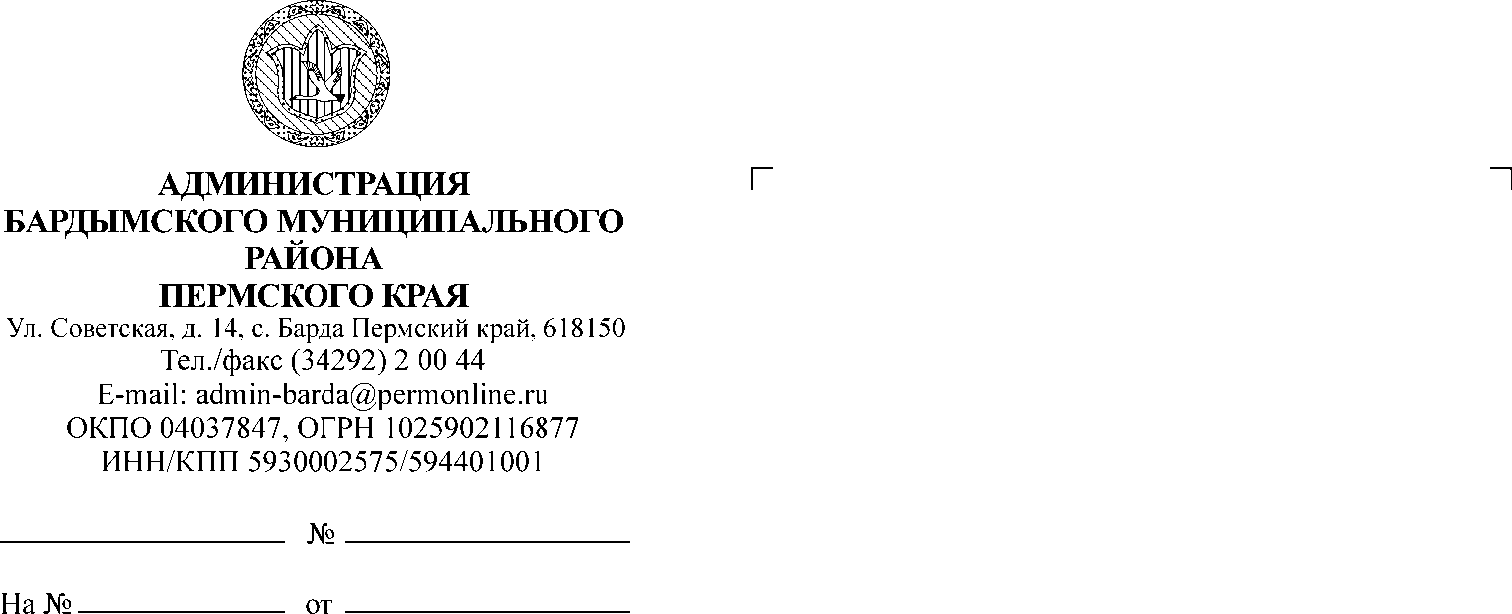 ДУМА БАРДЫМСКОГО МУНИЦИПАЛЬНОГО ОКРУГАПЕРМСКОГО КРАЯДВЕНАДЦАТОЕ ЗАСЕДАНИЕРЕШЕНИЕО внесении изменений в решениеДумы Бардымского муниципального округаот 25.11.2020 № 49 «О бюджете Бардымскогомуниципального округа  на 2021 годи на плановый период 2022 и 2023 годов»В соответствии со статьей  153 Бюджетного кодекса Российской Федерации и статьей 34 Положения о бюджетном процессе в Бардымском муниципальном округе, утвержденного решением Думы Бардымского муниципального округа от 24.12.2020 № 83, Дума Бардымского муниципального округаРЕШАЕТ:         1. Внести в решение Думы Бардымского муниципального округа от 25.11.2020 № 49  «О бюджете Бардымского муниципального округа на 2021 год и на плановый период 2022 и 2023 годов» следующие изменения:1.1. статью 1 изложить в следующей редакции:«Статья 1Утвердить основные характеристики бюджета муниципального округа на 2021 год:1) прогнозируемый общий объем доходов бюджета муниципального округа  в сумме 1 321 232 647,29 рублей;2) общий объем расходов бюджета муниципального округа в сумме 1 359 906 785,89  рублей;3) дефицит бюджета муниципального округа в сумме 38 674 138,60 рублей.»1.2. статью 2 изложить в следующей редакции:«Статья 2Утвердить основные характеристики бюджета муниципального округа на 2022 год и на 2023 год:1) прогнозируемый общий объем доходов бюджета муниципального округа  на 2022 год в сумме 1 116 849 016,11 рублей и на 2023 год в сумме 938 501 253,88 рублей;2) общий объем расходов бюджета муниципального округа  на 2022 год в сумме 1 116 849 016,11 рублей, в том числе условно утвержденные расходы в сумме   16 900 831,34  рублей, и на 2023 год в сумме  938 501 253,88 рублей, в том числе условно утвержденные расходы в сумме  37 227 960,0 рублей;3) прогнозируемый дефицит бюджета муниципального округа на 2022 год в сумме 0 рублей и на 2023 год в сумме 0 рублей.»1.3. приложения 3, 4, 5, 9, 10  изложить в редакции согласно приложениям 1, 2, 3, 4, 5 к настоящему решению.2.  Настоящее решение опубликовать в районной газете «Тан» («Рассвет») и разместить на официальном сайте Бардымского муниципального округа Пермского края барда.рф.         3. Контроль исполнения настоящего решения возложить на председателя постоянной комиссии по бюджету, налоговой политике и финансам Мукаева Р.Р.Председатель Думы Бардымского муниципального округа			                            И.Р. ВахитовГлава муниципального округа –глава администрации Бардымскогомуниципального округа				                                    Х.Г. Алапанов22.04.2021Приложение 5                                                                                          к решению Думы                                                                                          Бардымского муниципального округа                                                                                          от 21.04.2021 №  185                                                                                                                                                                                «Приложение 10                                                                                          к решению Думы                                                                                          Бардымского муниципального округа                                                                                          от 25.11.2020 № 49»Источники финансирования дефицита Бардымского муниципального округана 2021 и на плановый период 2022 и 2023 годов, рублей21.04.2021                       № 185Приложение 1к решению ДумыБардымского муниципального округаот 21.04.2021  № 185"Приложение 3к решению ДумыБардымского муниципального округаот 25.11.2020 № 49"Приложение 1к решению ДумыБардымского муниципального округаот 21.04.2021  № 185"Приложение 3к решению ДумыБардымского муниципального округаот 25.11.2020 № 49"Приложение 1к решению ДумыБардымского муниципального округаот 21.04.2021  № 185"Приложение 3к решению ДумыБардымского муниципального округаот 25.11.2020 № 49"Приложение 1к решению ДумыБардымского муниципального округаот 21.04.2021  № 185"Приложение 3к решению ДумыБардымского муниципального округаот 25.11.2020 № 49"Приложение 1к решению ДумыБардымского муниципального округаот 21.04.2021  № 185"Приложение 3к решению ДумыБардымского муниципального округаот 25.11.2020 № 49"Приложение 1к решению ДумыБардымского муниципального округаот 21.04.2021  № 185"Приложение 3к решению ДумыБардымского муниципального округаот 25.11.2020 № 49"Приложение 1к решению ДумыБардымского муниципального округаот 21.04.2021  № 185"Приложение 3к решению ДумыБардымского муниципального округаот 25.11.2020 № 49"Приложение 1к решению ДумыБардымского муниципального округаот 21.04.2021  № 185"Приложение 3к решению ДумыБардымского муниципального округаот 25.11.2020 № 49"Приложение 1к решению ДумыБардымского муниципального округаот 21.04.2021  № 185"Приложение 3к решению ДумыБардымского муниципального округаот 25.11.2020 № 49"Приложение 1к решению ДумыБардымского муниципального округаот 21.04.2021  № 185"Приложение 3к решению ДумыБардымского муниципального округаот 25.11.2020 № 49"Приложение 1к решению ДумыБардымского муниципального округаот 21.04.2021  № 185"Приложение 3к решению ДумыБардымского муниципального округаот 25.11.2020 № 49"Приложение 1к решению ДумыБардымского муниципального округаот 21.04.2021  № 185"Приложение 3к решению ДумыБардымского муниципального округаот 25.11.2020 № 49"Приложение 1к решению ДумыБардымского муниципального округаот 21.04.2021  № 185"Приложение 3к решению ДумыБардымского муниципального округаот 25.11.2020 № 49"Приложение 1к решению ДумыБардымского муниципального округаот 21.04.2021  № 185"Приложение 3к решению ДумыБардымского муниципального округаот 25.11.2020 № 49"Приложение 1к решению ДумыБардымского муниципального округаот 21.04.2021  № 185"Приложение 3к решению ДумыБардымского муниципального округаот 25.11.2020 № 49"Приложение 1к решению ДумыБардымского муниципального округаот 21.04.2021  № 185"Приложение 3к решению ДумыБардымского муниципального округаот 25.11.2020 № 49"Приложение 1к решению ДумыБардымского муниципального округаот 21.04.2021  № 185"Приложение 3к решению ДумыБардымского муниципального округаот 25.11.2020 № 49"Приложение 1к решению ДумыБардымского муниципального округаот 21.04.2021  № 185"Приложение 3к решению ДумыБардымского муниципального округаот 25.11.2020 № 49"Доходы бюджета муниципального округа на 2021 год и на плановый период 2022 и 2023 годов, рублейДоходы бюджета муниципального округа на 2021 год и на плановый период 2022 и 2023 годов, рублейДоходы бюджета муниципального округа на 2021 год и на плановый период 2022 и 2023 годов, рублейДоходы бюджета муниципального округа на 2021 год и на плановый период 2022 и 2023 годов, рублейДоходы бюджета муниципального округа на 2021 год и на плановый период 2022 и 2023 годов, рублейДоходы бюджета муниципального округа на 2021 год и на плановый период 2022 и 2023 годов, рублейДоходы бюджета муниципального округа на 2021 год и на плановый период 2022 и 2023 годов, рублейДоходы бюджета муниципального округа на 2021 год и на плановый период 2022 и 2023 годов, рублейДоходы бюджета муниципального округа на 2021 год и на плановый период 2022 и 2023 годов, рублейДоходы бюджета муниципального округа на 2021 год и на плановый период 2022 и 2023 годов, рублейДоходы бюджета муниципального округа на 2021 год и на плановый период 2022 и 2023 годов, рублейДоходы бюджета муниципального округа на 2021 год и на плановый период 2022 и 2023 годов, рублейДоходы бюджета муниципального округа на 2021 год и на плановый период 2022 и 2023 годов, рублейДоходы бюджета муниципального округа на 2021 год и на плановый период 2022 и 2023 годов, рублейДоходы бюджета муниципального округа на 2021 год и на плановый период 2022 и 2023 годов, рублей      КБКНаименование доходов2021 год2021 год2022 год2022 год2023 год00010000000000000000налоговые и неналоговые доходы186 192 000,00186 192 000,00187 589 000,00187 589 000,00189 024 000,0000010100000000000000Налоги на прибыль, доходы58 720 000,0058 720 000,0059 894 000,0059 894 000,0061 092 000,0000010102000010000110Налог на доходы физических лиц58 720 000,0058 720 000,0059 894 000,0059 894 000,0061 092 000,0000010300000000000000налоги на товары (работы, услуги), реализуемые на территории Российской Федерации15 177 000,0015 177 000,0015 177 000,0015 177 000,0015 177 000,0000010302000010000110акцизы по подакцизным товарам (продукции), производимым на территории РФ15 177 000,0015 177 000,0015 177 000,0015 177 000,0015 177 000,0000010500000000000000Налоги на совокупный доход891 000,00891 000,00891 000,00891 000,00891 000,0000010504000020000110Налог, взимаемый в связи с применением патентной системы налогообложения891 000,00891 000,00891 000,00891 000,00891 000,0000010600000000000000Налоги на имущество43 966 000,0043 966 000,0043 966 000,0043 966 000,0043 966 000,0000010601000000000110Налог на имущество физических лиц7 242 000,007 242 000,007 242 000,007 242 000,007 242 000,0000010604000020000110Транспортный налог25 375 000,0025 375 000,0025 375 000,0025 375 000,0025 375 000,0000010606000000000110Земельный налог11 349 000,0011 349 000,0011 349 000,0011 349 000,0011 349 000,0000010800000000000000Государственная пошлина2 725 000,002 725 000,002 834 000,002 834 000,002 950 000,0000011100000000000000Доходы от использования имущества, находящегося в государственной и муниципальной собственности49 699 000,0049 699 000,0049 699 000,0049 699 000,0049 699 000,0000011105010000000120Доходы, получаемые в виде арендной платы за земельные участки, государственная собственность на которые не разграничена, а также средства от продажи права на заключение договоров аренды указанных земельных участков48 208 000,0048 208 000,0048 208 000,0048 208 000,0048 208 000,0000011105070000000120Доходы от сдачи в аренду имущества, составляющего государственную (муниципальную) казну (за исключением земельных участков)701 000,00701 000,00701 000,00701 000,00701 000,0000011105300000000120Плата по соглашениям об установлении сервитута в отношении земельных участков, находящихся в государственной или муниципальной собственности790 000,00790 000,00790 000,00790 000,00790 000,0000011200000000000000Платежи при пользовании природными ресурсами539 000,00539 000,00539 000,00539 000,00539 000,0000011201000010000120плата за негативное воздействие на окружающую среду539 000,00539 000,00539 000,00539 000,00539 000,0000011300000000000000Доходы от оказания платных услуг и компенсации затрат государства11 625 000,0011 625 000,0011 625 000,0011 625 000,0011 625 000,000001160000000000000Штрафы, санкции, возмещение ущерба2 850 000,002 850 000,002 964 000,002 964 000,003 085 000,0000020200000000000000Безвозмездные поступления от других бюджетов бюджетной системы Российской Федерации1 130 724 216,181 130 724 216,18929 260 016,11929 260 016,11749 477 253,8800020210000000000150Дотации бюджетам бюджетной системы Российской Федерации242 108 200,00242 108 200,00203 988 000,00203 988 000,00213 992 200,0000020200000000000151Субсидии, субвенции, межбюджетные трансферты888 616 016,18888 616 016,18725 272 016,11725 272 016,11535 485 053,880002070000000000150Прочие безвозмездные поступления в бюджеты муниципальных образований4 316 431,114 316 431,110,000,000,00ВСЕГО ДОХОДОВ1 321 232 647,291 321 232 647,291 116 849 016,111 116 849 016,11938 501 253,88Приложение 2к решению ДумыБардымского муниципального округаот 21.04.2021  № 185"Приложение 4к решению ДумыБардымского муниципального округаот 25.11.2020 № 49"Приложение 2к решению ДумыБардымского муниципального округаот 21.04.2021  № 185"Приложение 4к решению ДумыБардымского муниципального округаот 25.11.2020 № 49"Приложение 2к решению ДумыБардымского муниципального округаот 21.04.2021  № 185"Приложение 4к решению ДумыБардымского муниципального округаот 25.11.2020 № 49"Приложение 2к решению ДумыБардымского муниципального округаот 21.04.2021  № 185"Приложение 4к решению ДумыБардымского муниципального округаот 25.11.2020 № 49"Приложение 2к решению ДумыБардымского муниципального округаот 21.04.2021  № 185"Приложение 4к решению ДумыБардымского муниципального округаот 25.11.2020 № 49"Приложение 2к решению ДумыБардымского муниципального округаот 21.04.2021  № 185"Приложение 4к решению ДумыБардымского муниципального округаот 25.11.2020 № 49"Приложение 2к решению ДумыБардымского муниципального округаот 21.04.2021  № 185"Приложение 4к решению ДумыБардымского муниципального округаот 25.11.2020 № 49"Приложение 2к решению ДумыБардымского муниципального округаот 21.04.2021  № 185"Приложение 4к решению ДумыБардымского муниципального округаот 25.11.2020 № 49"Приложение 2к решению ДумыБардымского муниципального округаот 21.04.2021  № 185"Приложение 4к решению ДумыБардымского муниципального округаот 25.11.2020 № 49"Приложение 2к решению ДумыБардымского муниципального округаот 21.04.2021  № 185"Приложение 4к решению ДумыБардымского муниципального округаот 25.11.2020 № 49"Приложение 2к решению ДумыБардымского муниципального округаот 21.04.2021  № 185"Приложение 4к решению ДумыБардымского муниципального округаот 25.11.2020 № 49"Приложение 2к решению ДумыБардымского муниципального округаот 21.04.2021  № 185"Приложение 4к решению ДумыБардымского муниципального округаот 25.11.2020 № 49"Приложение 2к решению ДумыБардымского муниципального округаот 21.04.2021  № 185"Приложение 4к решению ДумыБардымского муниципального округаот 25.11.2020 № 49"Приложение 2к решению ДумыБардымского муниципального округаот 21.04.2021  № 185"Приложение 4к решению ДумыБардымского муниципального округаот 25.11.2020 № 49"Приложение 2к решению ДумыБардымского муниципального округаот 21.04.2021  № 185"Приложение 4к решению ДумыБардымского муниципального округаот 25.11.2020 № 49"Приложение 2к решению ДумыБардымского муниципального округаот 21.04.2021  № 185"Приложение 4к решению ДумыБардымского муниципального округаот 25.11.2020 № 49"Приложение 2к решению ДумыБардымского муниципального округаот 21.04.2021  № 185"Приложение 4к решению ДумыБардымского муниципального округаот 25.11.2020 № 49"Приложение 2к решению ДумыБардымского муниципального округаот 21.04.2021  № 185"Приложение 4к решению ДумыБардымского муниципального округаот 25.11.2020 № 49"Распределение бюджетных ассигнований по целевым статьям (муниципальным программам и непрограммным направлениям деятельность), группам  видов расходов классификации расходов бюджета муниципального округа на 2021 год и на плановый период 2022 и 2023 годов,  рублейРаспределение бюджетных ассигнований по целевым статьям (муниципальным программам и непрограммным направлениям деятельность), группам  видов расходов классификации расходов бюджета муниципального округа на 2021 год и на плановый период 2022 и 2023 годов,  рублейРаспределение бюджетных ассигнований по целевым статьям (муниципальным программам и непрограммным направлениям деятельность), группам  видов расходов классификации расходов бюджета муниципального округа на 2021 год и на плановый период 2022 и 2023 годов,  рублейРаспределение бюджетных ассигнований по целевым статьям (муниципальным программам и непрограммным направлениям деятельность), группам  видов расходов классификации расходов бюджета муниципального округа на 2021 год и на плановый период 2022 и 2023 годов,  рублейРаспределение бюджетных ассигнований по целевым статьям (муниципальным программам и непрограммным направлениям деятельность), группам  видов расходов классификации расходов бюджета муниципального округа на 2021 год и на плановый период 2022 и 2023 годов,  рублейРаспределение бюджетных ассигнований по целевым статьям (муниципальным программам и непрограммным направлениям деятельность), группам  видов расходов классификации расходов бюджета муниципального округа на 2021 год и на плановый период 2022 и 2023 годов,  рублейРаспределение бюджетных ассигнований по целевым статьям (муниципальным программам и непрограммным направлениям деятельность), группам  видов расходов классификации расходов бюджета муниципального округа на 2021 год и на плановый период 2022 и 2023 годов,  рублейРаспределение бюджетных ассигнований по целевым статьям (муниципальным программам и непрограммным направлениям деятельность), группам  видов расходов классификации расходов бюджета муниципального округа на 2021 год и на плановый период 2022 и 2023 годов,  рублейРаспределение бюджетных ассигнований по целевым статьям (муниципальным программам и непрограммным направлениям деятельность), группам  видов расходов классификации расходов бюджета муниципального округа на 2021 год и на плановый период 2022 и 2023 годов,  рублейРаспределение бюджетных ассигнований по целевым статьям (муниципальным программам и непрограммным направлениям деятельность), группам  видов расходов классификации расходов бюджета муниципального округа на 2021 год и на плановый период 2022 и 2023 годов,  рублейРаспределение бюджетных ассигнований по целевым статьям (муниципальным программам и непрограммным направлениям деятельность), группам  видов расходов классификации расходов бюджета муниципального округа на 2021 год и на плановый период 2022 и 2023 годов,  рублейЦСРЦСРЦСРВРВРНаименование расходов2021 год2021 год2022 год2022 год2023 годЦСРЦСРЦСРВРВРНаименование расходов2021 год2021 год2022 год2022 год2023 год1112237788901 0 00 0000001 0 00 0000001 0 00 00000Муниципальная  программа  «Развитие образования Бардымского муниципального округа на 2021-2023 годы»562 940 238,98 562 940 238,98 555 711 286,27 555 711 286,27 525 675 275,00 01 1 00 0000001 1 00 0000001 1 00 00000Подпрограмма «Дошкольное образование» муниципальной программы  «Развитие образования Бардымского муниципального округа  на 2021-2023 годы»75 137 776,0 75 137 776,0 70 775 709,0 70 775 709,0 69 442 509,0 01 1 01 0000001 1 01 0000001 1 01 00000Основные мероприятия "Дошкольное образование"75 137 776,0 75 137 776,0 70 775 709,0 70 775 709,0 69 442 509,0 01 1 01 1001001 1 01 1001001 1 01 10010Предоставление муниципальной услуги по общедоступному, бесплатному дошкольному образованию в дошкольных образовательных организациях7 922 805,0 7 922 805,0 7 922 805,0 7 922 805,0 7 922 805,0 600600Предоставление субсидий бюджетным, автономным учреждениям и иным некоммерческим организациям7 922 805,0 7 922 805,0 7 922 805,0 7 922 805,0 7 922 805,0 01 1 01 1002001 1 01 1002001 1 01 10020Предоставление дошкольного образования негосударственными организациями, имеющими государственную аккредитацию,  на возмещение затрат в части льготной категории получателей услуг1 215 200,0 1 215 200,0 1 242 700,0 1 242 700,0 1 242 700,0 600600Предоставление субсидий бюджетным, автономным учреждениям и иным некоммерческим организациям1 215 200,0 1 215 200,0 1 242 700,0 1 242 700,0 1 242 700,0 01 1 01 2Н02001 1 01 2Н02001 1 01 2Н020Единая субвенция на выполнение отдельных государственных полномочий в сфере образования65 739 771,0065 739 771,0061 610 204,0061 610 204,0060 277 004,00Централизация3 844 667,003 844 667,00386 210,00386 210,00386 210,00300300Социальное обеспечение и иные выплаты населению169 576,00169 576,000,000,000,00600600Предоставление субсидий бюджетным, автономным учреждениям и иным некоммерческим организациям3 675 091,003 675 091,00386 210,00386 210,00386 210,00Финансовое обеспечение затрат в частных дошкольных организациях21 787 600,0021 787 600,0021 787 600,0021 787 600,0021 787 600,00200200Закупка товаров, работ и услуг для обеспечения государственных (муниципальных) нужд321 984,00321 984,00321 984,00321 984,00321 984,00800800Иные бюджетные ассигнования21 465 616,0021 465 616,0021 465 616,0021 465 616,0021 465 616,00МАДОУ "Бардымский детский сад"40 107 504,0040 107 504,0039 436 394,0039 436 394,0038 103 194,00600600Предоставление субсидий бюджетным, автономным учреждениям и иным некоммерческим организациям40 107 504,0040 107 504,0039 436 394,0039 436 394,0038 103 194,0001 1 01 2Н42001 1 01 2Н42001 1 01 2Н420Оснащение оборудованием образовательных организаций, реализующих программы дошкольного образования260 000,00260 000,000,000,000,00600600Предоставление субсидий бюджетным, автономным учреждениям и иным некоммерческим организациям260 000,00260 000,000,000,000,0001 2 00 0000001 2 00 0000001 2 00 00000Подпрограмма «Развитие общего образования» муниципальной программы  «Развитие образования Бардымского муниципального округа  на 2021-2023 годы»418 421 946,40 418 421 946,40 418 446472,27 418 446472,27 393 313 661,00 01 2 01 0000001 2 01 0000001 2 01 00000Основные мероприятия реализации "Развитие общего образования"418 421 946,40 418 421 946,40 418 446472,27 418 446472,27 393 313 661,00 01 2 01 1001001 2 01 1001001 2 01 10010Предоставление муниципальной услуги по общедоступному, бесплатному дошкольному, начальному, основному общему, основному общему среднему (полному) образованию в общеобразовательных организациях46 434 024,20 46 434 024,20 44 433 765,00 44 433 765,00 44 433 765,00 600600Предоставление субсидий бюджетным, автономным учреждениям и иным некоммерческим организациям46 434 024,20 46 434 024,20 44 433 765,00 44 433 765,00 44 433 765,00 Централизация1 608 200,00 1 608 200,00 1 608 200,00 1 608 200,00 1 608 200,00 МАОУ "Бардымская гимназия"3 992 136,00 3 992 136,00 3 992 136,00 3 992 136,00 3 992 136,00 МАОУ "Березниковская СОШ"3 679 985,00 3 679 985,00 3 679 985,00 3 679 985,00 3 679 985,00 МАОУ "Бичуринская СОШ"2 337 900,00 2 337 900,00 2 337 900,00 2 337 900,00 2 337 900,00 МАОУ "Елпачихинская СОШ5 298 500,00 5 298 500,00 5 298 500,00 5 298 500,00 5 298 500,00 МАОУ "Печменская СОШ"5 751 444,00 5 751 444,00 5 751 444,00 5 751 444,00 5 751 444,00 МАОУ "Сарашевская СОШ"7 358 959,20 7 358 959,20 5 618 700,00 5 618 700,00 5 618 700,00 МАОУ "Тюндюковская СОШ"4 274 500,00 4 274 500,00 4 014 500,00 4 014 500,00 4 014 500,00 МБОУ "Куземьяровская ООШ"3 724 400,00 3 724 400,00 3 724 400,00 3 724 400,00 3 724 400,00 МБОУ "Бардымская СОШ № 2"8 408 000,00 8 408 000,00 8 408 000,00 8 408 000,00 8 408 000,00 01 2 01 1002001 2 01 1002001 2 01 10020Реализация проекта Мобильный учитель240 200,0 240 200,0 240 200,0 240 200,0 240 200,0 200200Закупка товаров, работ и услуг для обеспечения государственных (муниципальных) нужд240 200,0 240 200,0 240 200,0 240 200,0 240 200,0 01 2 01 SH04001 2 01 SH04001 2 01 SH040Предоставление муниципальной услуги коррекционной школе280 400,00280 400,00280 400,00280 400,00280 400,00600600Предоставление субсидий бюджетным, автономным учреждениям и иным некоммерческим организациям280 400,00280 400,00280 400,00280 400,00280 400,0001 2 01 2Н02001 2 01 2Н02001 2 01 2Н020Единая субвенция на выполнение отдельных государственных полномочий в сфере образования307 020 529,00307 020 529,00313 043796,00313 043796,00308 570 496,00Централизация23 234 669,0023 234 669,0029 257 936,0029 257 936,0024 784 636,00100100Расходы на выплаты персоналу в целях обеспечения выполнения функций государственными (муниципальными) органами, казенными учреждениями, органами управления государственными внебюджетными фондами127 110,00127 110,00127 110,00127 110,00127 110,00300300Социальное обеспечение и и иные выплаты гражданам1 594 516,001 594 516,001 594 483,001 594 483,001 594 516,00600600Предоставление субсидий бюджетным, автономным учреждениям и иным некоммерческим организациям21 513 043,0021 513 043,0027 536 343,0027 536 343,0023 063 010,00МАОУ "Бардымская гимназия"45 043 236,0045 043 236,0045 043 236,0045 043 236,0045 043 236,00МАОУ "Березниковская СОШ"16 167 292,0016 167 292,0016 167 292,0016 167 292,0016 167 292,00МАОУ "Бичуринская СОШ"11 874 280,0011 874 280,0011 874 280,0011 874 280,0011 874 280,00МАОУ "Елпачихинская СОШ26 680 653,0026 680 653,0026 680 653,0026 680 653,0026 680 653,00МАОУ "Печменская СОШ"16 140 586,0016 140 586,0016 140 586,0016 140 586,0016 140 586,00МАОУ "Сарашевская СОШ"24 261 622,0024 261 622,0024 261 622,0024 261 622,0024 261 622,00МАОУ "Тюндюковская СОШ"21 666 807,0021 666 807,0021 666 807,0021 666 807,0021 666 807,00МБОУ "Куземьяровская ООШ"14 479 825,0014 479 825,0014 479 825,0014 479 825,0014 479 825,00МБОУ "Бардымская СОШ № 2"82 118 448,0082 118 448,0082 118 448,0082 118 448,0082 118 448,00МБС(К)ОУ "Бардымская СКОШИ"24 008 001,0024 008 001,0024 008 001,0024 008 001,0024 008 001,00МАДОУ "Бардымский детский сад № 3"1 345 110,001 345 110,001 345 110,001 345 110,001 345 110,00600600Предоставление субсидий бюджетным, автономным учреждениям и иным некоммерческим организациям283 785 860,00283 785 860,00283 785 860,00283 785 860,00283 785 860,0001 2 01 SН04001 2 01 SН04001 2 01 SН040Организация предоставления общедоступного и бесплатного дошкольного, начального общего, основного общего, среднего общего образования обучающимся с ограниченными возможностями здоровья в отдельных муниципальных общеобразовательных учреждениях, осуществляющих образовательную деятельность по адаптированным основным общеобразовательным программам, в муниципальных общеобразовательных учреждениях со специальным наименованием "специальные учебно-воспитательные учреждения для обучающихся с девиантным (общественно опасным) поведением" и муниципальных санаторных общеобразовательных учреждениях2 658 400,002 658 400,002 658 400,002 658 400,002 530 100,00600600Предоставление субсидий бюджетным, автономным учреждениям и иным некоммерческим организациям2 658 400,002 658 400,002 658 400,002 658 400,002 658 400,00012 01 53030012 01 53030012 01 53030Ежемесячное вознаграждение за классное руководство педагогичесим работникам государственных и муниципальных общеобразовательных организаций19 405 000,0019 405 000,0019 405 000,0019 405 000,0019 405 000,00600600Предоставление субсидий бюджетным, автономным учреждениям и иным некоммерческим организациям19 405 000,0019 405 000,0019 405 000,0019 405 000,0019 405 000,0001 2 01 L304001 2 01 L304001 2 01 L3040Организация бесплатного горячего питания обучающихся, получающих начальное общее образование19 317 100,0019 317 100,0018 688 200,0018 688 200,0017 853 700,00600600Предоставление субсидий бюджетным, автономным учреждениям и иным некоммерческим организациям19 317 100,0019 317 100,0018 688 200,0018 688 200,0017 853 700,0001 2 01 2Н32001 2 01 2Н32001 2 01 2Н320Оснащение муниципальных общеобразовательных учреждений средствами обучения и воспитания0,000,0019 696 711,2719 696 711,270,00600600Предоставление субсидий бюджетным, автономным учреждениям и иным некоммерческим организациям0,000,0019 696 711,2719 696 711,270,00012 01 SФ130012 01 SФ130012 01 SФ130Устройство спортивных площадок и оснащение объектов спортивным оборудованием и инвентарем для занятий физической культурой и спортом ( ремонт спортзала Печмень и Сараши)769 440,00769 440,000,000,000,00600600Предоставление субсидий бюджетным, автономным учреждениям и иным некоммерческим организациям769 440,00769 440,000,000,000,00012 01 SФ130012 01 SФ130012 01 SФ130Устройство спортивных площадок и оснащение объектов спортивным оборудованием и инвентарем для занятий физической культурой и спортом ( ремонт спортзала Печмень и Сараши) (МБТ)2 308 200,002 308 200,000,000,000,00600600Предоставление субсидий бюджетным, автономным учреждениям и иным некоммерческим организациям2 308 200,002 308 200,000,000,000,00012 01 SФ180012 01 SФ180012 01 SФ180Обеспечение условий на развитие физкультуры и спорта721 108,20721 108,200,000,000,00600600Предоставление субсидий бюджетным, автономным учреждениям и иным некоммерческим организациям721 108,20721 108,200,000,000,00012 01 SK190012 01 SK190012 01 SK190Выполнение работ по сохранению объектов культурного наследия находящихся в собственности муниципальных образований (Капитальный ремонт здания школы по адресу с. Краснояр-1, ул. Ленина, д.85)5 780 264,005 780 264,000,000,000,00600600Предоставление субсидий бюджетным, автономным учреждениям и иным некоммерческим организациям5 780 264,005 780 264,000,000,000,00012 01 SK190012 01 SK190012 01 SK190Выполнение работ по сохранению объектов культурного наследия находящихся в собственности муниципальных образований (МБТ)13 487 281,0013 487 281,000,000,000,00600600Предоставление субсидий бюджетным, автономным учреждениям и иным некоммерческим организациям13 487 281,0013 487 281,000,000,000,0001 3 00 0000001 3 00 0000001 3 00 00000Подпрограмма «Дополнительное образование и воспитание детей» муниципальной программы  «Развитие образования Бардымского муниципального округа на 2021-2023 годы»25 380 800,0025 380 800,0033 361 461,0 33 361 461,0 29 791 461,0 01 3 01 0000001 3 01 0000001 3 01 00000Основные мероприятия "Дополнительного образования и воспитания детей"25 380 800,0025 380 800,0033 361 461,0033 361 461,0029 791 461,0001 3 01 1001001 3 01 1001001 3 01 10010Предоставление муниципальной услуги по обеспечению дополнительного образования детям в учреждениях общей направленности24 382 000,0024 382 000,0028 792 661,0028 792 661,0028 792 661,00600600Предоставление субсидий бюджетным, автономным учреждениям и иным некоммерческим организациям24 382 000,0024 382 000,0028 792 661,0028 792 661,0028 792 661,00МАУДО "ДДТ"8 400 000,008 400 000,008 400 000,008 400 000,008 400 000,00МАУДО "ДЮСШ"15 982 000,0015 982 000,0020 392 661,0020 392 661,0020 392 661,0001 3 01 1003001 3 01 1003001 3 01 10030Обеспечение деятельности "Точка роста" в Гимназии 998 800,00998 800,00998 800,00998 800,00998 800,00600600Предоставление субсидий бюджетным, автономным учреждениям и иным некоммерческим организациям998 800,00998 800,00998 800,00998 800,00998 800,0001 3 Р5 5228001 3 Р5 5228001 3 Р5 52280Оснащение объектов спортивной инфраструктуры спортивно-технологическим оборудованием0,000,003 570 000,003 570 000,000,00600600Предоставление субсидий бюджетным, автономным учреждениям и иным некоммерческим организациям0,000,003 570 000,003 570 000,000,0001 4 00  0000001 4 00  0000001 4 00  00000Подпрограмма "Организация отдыха детей в каникулярное время" муниципальной программы «Развитие образования Бардымского муниципального округа на 2021-2023 годы»7 677 000,007 677 000,007 677 000,0 7 677 000,0 7 677 000,0 01 4 01  0000001 4 01  0000001 4 01  00000Основные мероприятия "Организация отдыха детей в каникулярное время"7 677 000,007 677 000,007 677 000,0 7 677 000,0 7 677 000,0 01 4 01 1001001 4 01 1001001 4 01 10010Организация отдыха и оздоровления детей за счет средств бюджета  муниципального округа2 240 000,002 240 000,002 240 000,002 240 000,002 240 000,00600600Предоставление субсидий бюджетным, автономным учреждениям и иным некоммерческим организациям2 240 000,002 240 000,002 240 000,002 240 000,002 240 000,0001 4 01  2С14001 4 01  2С14001 4 01  2С140Организация отдыха и оздоровления детей за счет средств бюджета Пермского края5 437 000,005 437 000,005 437 000,005 437 000,005 437 000,00600600Предоставление субсидий бюджетным, автономным учреждениям и иным некоммерческим организациям5 437 000,005 437 000,005 437 000,005 437 000,005 437 000,0001 5 00 0000001 5 00 0000001 5 00 00000Подпрограмма «Обеспечение реализации программы» муниципальной программы  «Развитие образования Бардымского муниципального округа на 2021-2023 годы»23 952 294,0023 952 294,0023 869 594,0 23 869 594,0 23 869 594,0 01 5 01 0000001 5 01 0000001 5 01 00000Основные мероприятия "Реализация программы"23 952 294,0023 952 294,0023 869 594,0 23 869 594,0 23 869 594,0 01 5 01 0004001 5 01 0004001 5 01 00040Обеспечение выполнения функций органов местного самоуправления3 353 400,003 353 400,003 316 900,003 316 900,003 316 900,00100100Расходы на выплаты персоналу в целях обеспечения выполнения функций государственными (муниципальными) органами, казенными учреждениями, органами управления государственными внебюджетными фондами3 333 200,003 333 200,003 296 700,003 296 700,003 296 700,00200200Закупка товаров, работ и услуг для обеспечения государственных (муниципальных) нужд20 200,0020 200,0020 200,0020 200,0020 200,0001 5 01 1002001 5 01 1002001 5 01 10020Предоставление услуг учреждений, обеспечивающих предоставление услуг в сфере образования8 700 994,008 700 994,008 654 794,008 654 794,008 654 794,00100100Расходы на выплаты персоналу в целях обеспечения выполнения функций государственными (муниципальными) органами, казенными учреждениями, органами управления государственными внебюджетными фондами5 714 600,005 714 600,005 718 400,005 718 400,005 718 400,00200200Закупка товаров, работ и услуг для обеспечения государственных (муниципальных) нужд2 299 894,002 299 894,002 249 894,002 249 894,002 249 894,00600600Предоставление субсидий бюджетным, автономным учреждениям и иным некоммерческим организациям602 500,00602 500,00602 500,00602 500,00602 500,00800800Иные бюджетные ассигнования84 000,0084 000,0084 000,0084 000,0084 000,0001 5 01 2С17001 5 01 2С17001 5 01 2С170Предоставление мер социальной поддержки педагогическим работникам образовательных  муниципальных  учреждений,  работающим и проживающим в сельской местности и поселках городского типа (рабочих поселках), по оплате жилого помещения и коммунальных услуг11 897 900,0011 897 900,0011 897 900,0011 897 900,0011 897 900,00300300Социальное обеспечение и и иные выплаты гражданам11 897 900,0011 897 900,0011 897 900,0011 897 900,0011 897 900,0001 6 00 0000001 6 00 0000001 6 00 00000Подпрограмма «Приведение в нормативное состояние объектов образования» муниципальной программы  «Развитие образования Бардымского муниципального округа  на 2021-2023 годы»12 370 422,5812 370 422,581 581 050,0 1 581 050,0 1 581 050,0 01 6 01 0000001 6 01 0000001 6 01 00000Основные мероприятия "Приведение в нормативное состояние объектов образования»12 370 422,5812 370 422,581 581 050,001 581 050,001 581 050,0001 6 01 1002001 6 01 1002001 6 01 10020Предоставление субсидий учреждениям образования на реализацию мероприятий по обеспечению пожарной и антитеррористической безопасности548 800,00548 800,00548 800,00548 800,00548 800,00600600Предоставление субсидий бюджетным, автономным учреждениям и иным некоммерческим организациям548 800,00548 800,00548 800,00548 800,00548 800,0001 6 01 1003001 6 01 1003001 6 01 10030Психиатрическое обследование874 720,00874 720,00874 720,00874 720,00874 720,00600600Предоставление субсидий бюджетным, автономным учреждениям и иным некоммерческим организациям874 720,00874 720,00874 720,00874 720,00874 720,0001 6 01 1004001 6 01 1004001 6 01 10040Оценка условий труда в образовательных учреждениях 157 530,00157 530,00157 530,00157 530,00157 530,00600600Предоставление субсидий бюджетным, автономным учреждениям и иным некоммерческим организациям157 530,00157 530,00157 530,00157 530,00157 530,0001 6 01 SР04001 6 01 SР04001 6 01 SР040Приведение в нормативное состояние объектов общественной инфраструктуры муниципального значения в т.ч.2 697 343,152 697 343,150,000,000,00ремонт здания "МБОУ Бардымская СОШ № 2" Бардымского муниципального округа Пермского края2 173 014,712 173 014,710,000,000,00ремонт здания МБОУ "Бардымская СОШ № 2" Бардымского муниципального округа Пермского края (внутренные работы)524 328,44524 328,440,000,000,00600600Предоставление субсидий бюджетным, автономным учреждениям и иным некоммерческим организациям2 697 343,152 697 343,150,000,000,0001 6 01 SР04001 6 01 SР04001 6 01 SР040Приведение в нормативное состояние объектов общественной инфраструктуры муниципального значения (МБТ)6 519 044,136 519 044,130,000,000,00600600Предоставление субсидий бюджетным, автономным учреждениям и иным некоммерческим организациям6 519 044,136 519 044,130,000,000,0001 6 01 SР04001 6 01 SР04001 6 01 SР040Приведение в нормативное состояние объектов общественной инфраструктуры муниципального значения (внутренные работы МБТ)1 572 985,301 572 985,300,000,000,00600600Предоставление субсидий бюджетным, автономным учреждениям и иным некоммерческим организациям1 572 985,301 572 985,300,000,000,0002 0  00 0000002 0  00 0000002 0  00 00000Муниципальная  программа  «Развитие физической культуры и спорта, пропаганда здорового образа жизни в Бардымском муниципальном округе на 2021-2023 годы»5 988 000,005 988 000,00588 000,0 588 000,0 588 000,0 02 0  01 0000002 0  01 0000002 0  01 00000Основные мероприятия «Развитие физической культуры и спорта, пропаганда здорового образа жизни"5 988 000,005 988 000,00588 000,00588 000,00588 000,0002 0 01 1001002 0 01 1001002 0 01 10010Мероприятия по реализации программы 588 000,00588 000,00588 000,00588 000,00588 000,00200200Закупка товаров, работ и услуг для обеспечения государственных (муниципальных) нужд588 000,00588 000,00588 000,00588 000,00588 000,0002 0 01 SФ05002 0 01 SФ05002 0 01 SФ050Реализация проекта "Мы выбираем спорт"1 650 000,001 650 000,000,000,000,00600600Предоставление субсидий бюджетным, автономным учреждениям и иным некоммерческим организациям1 650 000,001 650 000,000,000,000,0002 0 01 SФ05002 0 01 SФ05002 0 01 SФ050Реализация проекта "Мы выбираем спорт" (МБТ)3 750 000,003 750 000,000,000,000,00600600Предоставление субсидий бюджетным, автономным учреждениям и иным некоммерческим организациям3 750 000,003 750 000,000,000,000,0003 0 00 0000003 0 00 0000003 0 00 00000Муниципальная  программа «Развитие культуры и искусства Бардымского муниципального округа на 2021-2023 годы»83 572 257,0083 572 257,0080 698 689,0080 698 689,0080 684 895,0003 1 00 0000003 1 00 0000003 1 00 00000Подпрограмма "Библиотечное обслуживание населения" муниципальной программы «Развитие культуры и искусства Бардымского муниципального округа на 2021-2023 годы»4 534 700,004 534 700,004 404 600,004 404 600,004 404 600,0003 1 01 0000003 1 01 0000003 1 01 00000Основные мероприятия  "Библиотечное обслуживание населения"4 534 700,004 534 700,004 404 600,004 404 600,004 404 600,0003 1 01 1001003 1 01 1001003 1 01 10010Предоставление муниципальных услуг по библиотечному обслуживанию населения4 524 700,004 524 700,004 394 600,004 394 600,004 394 600,00600600Предоставление субсидий бюджетным, автономным учреждениям и иным некоммерческим организациям4 524 700,004 524 700,004 394 600,004 394 600,004 394 600,0003 1 01 1002003 1 01 1002003 1 01 10020Софинансирование мероприятий по комплектованию книжного фонда10 000,0010 000,0010 000,0010 000,0010 000,00600600Предоставление субсидий бюджетным, автономным учреждениям и иным некоммерческим организациям10 000,0010 000,0010 000,0010 000,0010 000,0003 2 00 0000003 2 00 0000003 2 00 00000Подпрограмма "Развитие музейного дела" муниципальной программы  «Развитие культуры и искусства Бардымского муниципального округа на 2021-2023 годы»1 198 000,001 198 000,001 198 000,001 198 000,001 198 000,0003 2 01 0000003 2 01 0000003 2 01 00000Основные мероприятия "Развитие музейного дела"1 198 000,001 198 000,001 198 000,001 198 000,001 198 000,0003 2 01 1001003 2 01 1001003 2 01 10010Предоставление муниципальных услуг краеведческому музею муниципального округа1 198 000,001 198 000,001 198 000,001 198 000,001 198 000,00600600Предоставление субсидий бюджетным, автономным учреждениям и иным некоммерческим организациям1 198 000,001 198 000,001 198 000,001 198 000,001 198 000,0003 3 00 0000003 3 00 0000003 3 00 00000Подпрограмма "Сохранение и развитие культуры" муниципальной программы  «Развитие культуры и искусства Бардымского муниципального округа на 2021-2023 годы»426 900,00426 900,00426 900,00426 900,00426 900,0003 3 01 0000003 3 01 0000003 3 01 00000Основные мероприятия "Сохранение и развитие культуры"426 900,00426 900,00426 900,00426 900,00426 900,0003 3 01 1001003 3 01 1001003 3 01 10010Участие в фестивалях и конкурсах150 000,00150 000,00150 000,00150 000,00150 000,00200200Закупка товаров, работ и услуг для обеспечения государственных (муниципальных) нужд150 000,00150 000,00150 000,00150 000,00150 000,0003 3 01 1002003 3 01 1002003 3 01 10020Мероприятия направленные на укрепление культурных и дружеских связей276 900,00276 900,00276 900,00276 900,00276 900,00200200Закупка товаров, работ и услуг для обеспечения государственных (муниципальных) нужд276 900,00276 900,00276 900,00276 900,00276 900,0003 4 00 0000003 4 00 0000003 4 00 00000Подпрограмма "Развитие системы художественного образования  в Бардымском муниципальном округе" муниципальной программы  «Развитие культуры и искусства Бардымского муниципального округа на 2021-2023 годы»10 825 342,0010 825 342,009 545 100,009 545 100,009 545 100,0003 4 01 0000003 4 01 0000003 4 01 00000Основные мероприятия "Развитие системы художественного образования"10 825 342,0010 825 342,009 545 100,009 545 100,009 545 100,0003 4 01 1001003 4 01 1001003 4 01 10010Предоставление муниципальной услуги по обеспечению дополнительного образования детям в Детской школе искусств8 714 270,008 714 270,009 545 100,009 545 100,009 545 100,00600600Предоставление субсидий бюджетным, автономным учреждениям и иным некоммерческим организациям8 714 270,008 714 270,009 545 100,009 545 100,009 545 100,0003 4 01 SК16003 4 01 SК16003 4 01 SК160Софинансирование мероприятий «Обеспечение музыкальными инструментами, оборудованием и материалами  образовательных  учреждений в сфере культуры" (местный бюджет)136 556,88136 556,880,000,000,00600600Предоставление субсидий бюджетным, автономным учреждениям и иным некоммерческим организациям136 556,88136 556,880,000,000,0003 4 01 SК16003 4 01 SК16003 4 01 SК160Софинансирование мероприятий «Обеспечение музыкальными инструментами, оборудованием и материалами  образовательных  учреждений в сфере культуры" (МБТ)1 974 515,121 974 515,120,000,000,00600600Предоставление субсидий бюджетным, автономным учреждениям и иным некоммерческим организациям1 974 515,121 974 515,120,000,000,0003 5 00 0000003 5 00 0000003 5 00 00000Подпрограмма "Молодежная политика и патриотическое воспитание граждан в Бардымском муниципальном округе " муниципальной программы «Развитие культуры и искусства Бардымского муниципального округа  на 2021-2023 годы"  13 828 663,0013 828 663,0014 315 314,0014 315 314,0014 301 520,0003 5 01 0000003 5 01 0000003 5 01 00000Основные мероприятия "Молодежная политика и патриотическое воспитание граждан" 13 828 663,0013 828 663,0014 315 314,0014 315 314,0014 301 520,0003 5 01 1001003 5 01 1001003 5 01 10010Мероприятия  подпрограммы "Реализация молодежной политики"302 600,00302 600,00302 600,00302 600,00302 600,00200200Закупка товаров, работ и услуг для обеспечения государственных (муниципальных) нужд302 600,00302 600,00302 600,00302 600,00302 600,0003 5 01 1003003 5 01 1003003 5 01 10030Мероприятия по патриотическому воспитанию населения  муниципального округа435 000,00435 000,00435 000,00435 000,00435 000,00200200Закупка товаров, работ и услуг для обеспечения государственных (муниципальных) нужд435 000,00435 000,00435 000,00435 000,00435 000,0003 5 01 1006003 5 01 1006003 5 01 10060Софинансирование мероприятий для участия в конкурсах направленных на развитие туризма в Бардымском муниципальном округе50 000,0050 000,0050 000,0050 000,0050 000,00200200Закупка товаров, работ и услуг для обеспечения государственных (муниципальных) нужд50 000,0050 000,0050 000,0050 000,0050 000,0003 5 01 2C02003 5 01 2C02003 5 01 2C020Обеспечение жильем молодых семей 12 305 315,0012 305 315,0012 699 751,0012 699 751,0012 699 751,00300300Социальное обеспечение и иные выплаты населению12 305 315,0012 305 315,0012 699 751,0012 699 751,0012 699 751,0003 5 01 L497003 5 01 L497003 5 01 L4970Реализация мероприятий подпрограммы "Обеспечению жильем молодых семей" федеральеой целевой программы "Обеспечение доступным и комфортным жильем и коммунальными услугами граждан РФ"  (местный бюджет)500 000,00500 000,00500 000,00500 000,00500 000,00300300Социальное обеспечение и иные выплаты населению500 000,00500 000,00500 000,00500 000,00500 000,0003 5 01 L497003 5 01 L497003 5 01 L4970Реализация мероприятий подпрограммы "Обеспечению жильем молодых семей" федеральеой целевой программы "Обеспечение доступным и комфортным жильем и коммунальными услугами граждан РФ"  (МБТ)235 748,00235 748,00327 963,00327 963,00314 169,00300300Социальное обеспечение и иные выплаты населению235 748,00235 748,00327 963,00327 963,00314 169,0003 6 00 0000003 6 00 0000003 6 00 00000Подпрограмма "Культурно-досуговая деятельность и народное творчество" муниципальной программы «Развитие культуры и искусства Бардымского муниципального округа  на 2021-2023 годы"41 022 740,0041 022 740,0039 122 863,0039 122 863,0039 122 863,0003 6 01 0000003 6 01 0000003 6 01 00000Основные мероприятия "Культурно-досуговая деятельность и народное творчество"41 022 740,0041 022 740,0039 122 863,0039 122 863,0039 122 863,0003 6 01 1001003 6 01 1001003 6 01 10010Предоставление муниципальных услуг Бардымского центра культуры, досуга и спорта7 724 386,007 724 386,009 247 800,009 247 800,009 247 800,00600600Предоставление субсидий бюджетным, автономным учреждениям и иным некоммерческим организациям7 724 386,007 724 386,009 247 800,009 247 800,009 247 800,0003 6 01 1001003 6 01 1001003 6 01 10010Предоставления муниципальных услуг КДК округа31 041 095,0031 041 095,0029 620 063,0029 620 063,0029 620 063,00МБУ "Березниковский КДК"3 339 200,003 339 200,003 262 173,003 262 173,003 185 153,00МБУ "Бичуринский  КДК"2 784 760,002 784 760,002 707 740,002 707 740,002 707 740,00МБУ "Брюзлинский  КДК"1 462 530,001 462 530,001 385 510,001 385 510,001 385 510,00МБУ "Елпачихинский  КДК"3 875 800,003 875 800,003 798 780,003 798 780,003 798 780,00МБУ "Красноярский  КДК"3 904 607,003 904 607,003 253 782,003 253 782,003 253 782,00МБУ "Новоашапский КДК"1 912 943,001 912 943,001 835 923,001 835 923,001 912 943,00МБУ "Печменский КДК"2 243 100,002 243 100,002 166 080,002 166 080,002 166 080,00МБУ "Сарашевский  КДК"4 381 000,004 381 000,004 303 980,004 303 980,004 226 960,00МБУ "Тюндюковский  КДК"2 828 100,002 828 100,002 751 080,002 751 080,002 751 080,00МБУ "Федорковский КДК"2 663 123,002 663 123,002 586 103,002 586 103,002 586 103,00МБУ "Шермейский КДК"1 645 932,001 645 932,001 568 912,001 568 912,001 645 932,00600600Предоставление субсидий бюджетным, автономным учреждениям и иным некоммерческим организациям30 467 290,0030 467 290,0029 620 063,0029 620 063,0029 620 063,0003 6 01 L467003 6 01 L467003 6 01 L4670Мероприятия "Развитие и укрепление материально-технической базы домов культуры  в населенных пунктах с числом жителей до 50 тысяч человек" (ремонтные работы МАУ "БЦКД" местный бюжет)316 925,00316 925,00250 000,00250 000,00250 000,00600600Предоставление субсидий бюджетным, автономным учреждениям и иным некоммерческим организациям316 925,00316 925,00250 000,00250 000,00250 000,0003 6 01 L467003 6 01 L467003 6 01 L4670Мероприятия "Развитие и укрепление материально-технической базы домов культуры  в населенных пунктах с числом жителей до 50 тысяч человек" (ремонтные работы МАУ "БЦКД" МБТ)950 795,00950 795,000,000,000,00600600Предоставление субсидий бюджетным, автономным учреждениям и иным некоммерческим организациям950 795,00950 795,000,000,000,0003 6 01 L519003 6 01 L519003 6 01 L5190Софинансирование мероприятий направленных на поддержку лучших работников0,000,005 000,005 000,005 000,00600600Предоставление субсидий бюджетным, автономным учреждениям и иным некоммерческим организациям0,000,005 000,005 000,005 000,0003 6 01 L467003 6 01 L467003 6 01 L4670Мероприятия "Развитие и укрепление материально-технической базы домов культуры  в населенных пунктах с числом жителей до 50 тысяч человек" (ремонтные работы Березниковский КДК местный бюджет)207 800,00207 800,000,000,000,00600600Предоставление субсидий бюджетным, автономным учреждениям и иным некоммерческим организациям207 800,00207 800,000,000,000,0003 6 01 L467003 6 01 L467003 6 01 L4670Мероприятия "Развитие и укрепление материально-технической базы домов культуры  в населенных пунктах с числом жителей до 50 тысяч человек" (ремонтные работы Березниковский КДК МБТ)781 739,00781 739,000,000,000,00600600Предоставление субсидий бюджетным, автономным учреждениям и иным некоммерческим организациям781 739,00781 739,000,000,000,0003 7 00 0000003 7 00 0000003 7 00 00000Подпрограмма "Создание условий для реализации Программы" муниципальной программы  «Развитие культуры и искусства Бардымского муниципального округа  на 2021-2023 годы»2 432 600,002 432 600,002 382 600,002 382 600,002 382 600,0003 7 01 0000003 7 01 0000003 7 01 00000Основные мероприятия  "Обеспечение реализации программы"2 432 600,002 432 600,002 382 600,002 382 600,002 382 600,0003 7 01 0004003 7 01 0004003 7 01 00040Обеспечение выполнения функций органов местного самоуправления2 382 600,002 382 600,002 382 600,002 382 600,002 382 600,00100100Расходы на выплаты персоналу в целях обеспечения выполнения функций государственными (муниципальными) органами, казенными учреждениями, органами управления государственными внебюджетными фондами2 382 600,002 382 600,002 382 600,002 382 600,002 382 600,0003 7 01 1005003 7 01 1005003 7 01 10050Обеспечение деятельности учреждений культуры50 000,0050 000,000,000,000,00200200Закупка товаров, работ и услуг для обеспечения государственных (муниципальных) нужд50 000,0050 000,000,000,000,0003 8 00 0000003 8 00 0000003 8 00 00000Подпрограмма "Укрепление единства российской нации в Бардымском муниципальном округе Пермского края" муниципальной программы  «Развитие культуры и искусства Бардымского муниципального  округа на 2021-2023 годы»9 303 312,009 303 312,009 303 312,009 303 312,009 303 312,0003 8 01 0000003 8 01 0000003 8 01 00000Основные мероприятия  "Укрепление единства российской нации "9 303 312,009 303 312,009 303 312,009 303 312,009 303 312,0003 8 01 1001003 8 01 1001003 8 01 10010Мероприятия, направленные  на сохранение и развитие национальной культуры1 285 000,001 285 000,001 285 000,001 285 000,001 285 000,00200200Закупка товаров, работ и услуг для обеспечения государственных (муниципальных) нужд1 285 000,001 285 000,001 285 000,001 285 000,001 285 000,0003 8 01 1002003 8 01 1002003 8 01 10020Мероприятия, направленные на укрепление межнационального и межконфессионального согласия, поддержку и развитие языков и культуры народов Российской Федерации, проживающих на территории Бардымского муниципального округа8 018 312,008 018 312,008 018 312,008 018 312,008 018 312,00600600Предоставление субсидий бюджетным, автономным учреждениям и иным некоммерческим организациям8 018 312,008 018 312,008 018 312,008 018 312,008 018 312,0004 0 00 0000004 0 00 0000004 0 00 00000Муниципальная  программа Бардымского муниципального округа "Охрана труда на 2021-2023 годы"150 000,00150 000,00150 000,0 150 000,0 150 000,0 04 0 01 0000004 0 01 0000004 0 01 00000Основные мероприятия "Охрана труда"150 000,00150 000,00150 000,0 150 000,0 150 000,0 04 0 01 1001004 0 01 1001004 0 01 10010Мероприятия по реализации программы150 000,00150 000,00150 000,00150 000,00150 000,00200200Закупка товаров, работ и услуг для обеспечения государственных (муниципальных) нужд150 000,00150 000,00150 000,00150 000,00150 000,0005 0 00 0000005 0 00 0000005 0 00 00000Муниципальная  программа Бардымского муниципального округа «Создание условий для устойчивого экономического развития на 2021-2023 годы"18 365 336,0318 365 336,0310 860 137,4 10 860 137,4 9 065 180,3 05 1 00 0000005 1 00 0000005 1 00 00000Подпрограмма "Развитие сельского хозяйства Бардымского муниципального округа" муниципальной программы Бардымского муниципального округа «Создание условий для устойчивого экономического развития на 2021-2023 годы"2 329 304,502 329 304,502 595 400,0 2 595 400,0 2 595 400,0 05 1 01 0000005 1 01 0000005 1 01 00000Основные мероприятия "Развитие сельского хозяйства Бардымского муниципального округа"2 329 304,502 329 304,502 595 400,002 595 400,002 595 400,0005 1 01 1001005 1 01 1001005 1 01 10010Мероприятия по реализации подпрограммы2 228 400,002 228 400,002 228 400,002 228 400,002 228 400,00200200Закупка товаров, работ и услуг для обеспечения государственных (муниципальных) нужд308 400,00308 400,00308 400,00308 400,00308 400,00300300Социальное обеспечение и иные выплаты населению120 000,00120 000,00120 000,00120 000,00120 000,00800800Иные бюджетные ассигнования1 800 000,001 800 000,001 800 000,001 800 000,001 800 000,0005 1 01 SУ20005 1 01 SУ20005 1 01 SУ200«Реализация мероприятий по предотвращению распространения и уничтожению борщевика Сосновского в муниципальных образованиях Пермского края (местный бюджет)92 000,0092 000,0092 000,0092 000,0092 000,00200200Закупка товаров, работ и услуг для обеспечения государственных (муниципальных) нужд92 000,0092 000,0092 000,0092 000,0092 000,0005 1 01 SУ20005 1 01 SУ20005 1 01 SУ200«Реализация мероприятий по предотвращению распространения и уничтожению борщевика Сосновского в муниципальных образованиях Пермского края (МБТ)0,000,00275 000,00275 000,00275 000,00200200Закупка товаров, работ и услуг для обеспечения государственных (муниципальных) нужд0,000,00275 000,00275 000,00275 000,0005 1 01 R502205 1 01 R502205 1 01 R5022Возмещение части процентной ставки по долгосрочным, среднесрочным и краткосрочным кредитам (займам), взятым малыми формами хозяйствования8 904,508 904,500,000,000,00800800Иные бюджетные ассигнования8 904,508 904,500,000,000,0005 2 00 0000005 2 00 0000005 2 00 00000Подпрограмма "Развитие малого и среднего предпринимательства Бардымского муниципального округе" муниципальной программы Бардымского района «Создание условий для устойчивого экономического развития» на 201-2023 годы"600 000,00600 000,00600 000,0 600 000,0 600 000,0 05 2 01 0000005 2 01 0000005 2 01 00000Основные мероприятия "Развитие малого и среднего предпринимательства Бардымского муниципального округе" 600 000,00600 000,00600 000,0 600 000,0 600 000,0 05 2 01 1001005 2 01 1001005 2 01 10010Мероприятия по реализации подпрограммы600 000,00600 000,00600 000,00600 000,00600 000,00200200Закупка товаров, работ и услуг для обеспечения государственных (муниципальных) нужд40 000,0040 000,0040 000,0040 000,0040 000,00800800Иные бюджетные ассигнования560 000,00560 000,00560 000,00560 000,00560 000,0005 3 00 0000005 3 00 0000005 3 00 00000Подпрограмма "Устойчивое развитие сельских территорий Бардымского муниципального округа" муниципальной программы Бардымского округа «Создание условий для устойчивого экономического развития» на 2021-2023 годы"11 415 431,5311 415 431,533 644 137,4 3 644 137,4 1 849 180,3 05 3 01 0000005 3 01 0000005 3 01 00000Основные мероприятия  "Устойчивое развитие сельских территорий Бардымского муниципального округа"11 415 431,5311 415 431,533 644 137,4 3 644 137,4 1 849 180,3 05 3 01 L576105 3 01 L576105 3 01 L5761Реализация мероприятий, направленных на комплексное развитие сельских территорий (Улучшение жилищных условий граждан, проживающих на сельских территория)   (местный бюджет)561 766,95561 766,950,000,000,00300300Социальное обеспечение и иные выплаты населению561 766,95561 766,950,000,000,0005 3 01 L576105 3 01 L576105 3 01 L5761Реализация мероприятий, направленных на комплексное развитие сельских территорий (Улучшение жилищных условий граждан, проживающих на сельских территориях " (МБТ)2 246 311,472 246 311,470,000,000,00300300Социальное обеспечение и иные выплаты населению2 246 311,472 246 311,470,000,000,0005 3 01L576505 3 01L576505 3 01L5765Реализация мероприятий, направленных на комплексное развитие сельских территорий (благоустройство сельских территорий) (местный бюджет)2 582 207,412 582 207,411 093 241,151 093 241,15554 754,13200200Закупка товаров, работ и услуг для обеспечения государственных (муниципальных) нужд2 582 207,412 582 207,411 093 241,151 093 241,15554 754,1305 3 01 L576505 3 01 L576505 3 01 L5765Реализация мероприятий, направленных на комплексное развитие сельских территорий (благоустройство сельских территорий) (МБТ)6 025 145,706 025 145,702 550 896,202 550 896,201 294 426,16200200Закупка товаров, работ и услуг для обеспечения государственных (муниципальных) нужд6 025 145,706 025 145,702 550 896,202 550 896,201 294 426,1605 4 00 0000005 4 00 0000005 4 00 00000Подпрограмма "Обеспечение реализации Программы" муниципальной программы Бардымского муниципального округа  «Создание условий для устойчивого экономического развития» на 2021-2023 годы4 020 600,004 020 600,004 020 600,0 4 020 600,0 4 020 600,0 05 4 01 0000005 4 01 0000005 4 01 00000Основные мероприятия "Обеспечение реализации программы"4 020 600,004 020 600,004 020 600,0 4 020 600,0 4 020 600,0 05 4 01 0004005 4 01 0004005 4 01 00040Обеспечение выполнения функций органов местного самоуправления3 411 000,003 411 000,003 411 000,003 411 000,003 411 000,00100100Расходы на выплаты персоналу в целях обеспечения выполнения функций государственными (муниципальными) органами, казенными учреждениями, органами управления государственными внебюджетными фондами3 411 000,003 411 000,003 411 000,003 411 000,003 411 000,0005 4 01 2У11005 4 01 2У11005 4 01 2У110Администрирование отдельных государственных полномочий по поддержке сельскохозяйственного производства609 600,00609 600,00609 600,00609 600,00609 600,00100100Расходы на выплаты персоналу в целях обеспечения выполнения функций государственными (муниципальными) органами, казенными учреждениями, органами управления государственными внебюджетными фондами609 600,00609 600,00609 600,00609 600,00609 600,0006 0 00 0000006 0 00 0000006 0 00 00000Муниципальная программа Бардымского муниципального округа «Развитие инфраструктуры» на 2021-2023 годы249 941 213,91249 941 213,91171 710 576,30171 710 576,3034 057 110,0006 1 01 0000006 1 01 0000006 1 01 00000Основные мероприятия "Содержание и развитие инженерной инфраструктуры"249 941 213,91249 941 213,91171 710 576,30171 710 576,3034 057 110,0006 1 01 1017006 1 01 1017006 1 01 10170"Распределительный газопровод в с. Куземьярово Бардымского района Пермского края с газовыми подводами в жилые дома"0,000,000,000,00663 950,00400400Капитальные вложения в объекты муниципальной собственности0,000,000,000,00663 950,0006 1 01 1039006 1 01 1039006 1 01 10390 "Крытый  каток  с искусственным льдом в с. Барда, Бардымского муниципального района Пермского края281 000,00281 000,000,000,002 696 620,00400400Капитальные вложения в объекты муниципальной собственности281 000,00281 000,000,000,002 696 620,0006 1 01 1018006 1 01 1018006 1 01 10180Проектирование и межевание территории  «Распределительные газопроводы с. Аклуши Бардымского района Пермского края с газовыми подводами к домам и объектам соцкультбыта»2 334 473,21 2 334 473,21 0,000,000,00400400Капитальные вложения в объекты муниципальной собственности2 334 473,21 2 334 473,21 0,000,000,0006 1 01 1032006 1 01 1032006 1 01 10320Проектирование и межевание территории «Распределительные газопроводы с. Краснояр-II Бардымского района Пермского края с газовыми подводами к домам»1 131 000,00 1 131 000,00 0,000,000,00400400Капитальные вложения в объекты муниципальной собственности1 131 000,00 1 131 000,00 0,000,000,0006 1 01 1033006 1 01 1033006 1 01 10330Проектирование объекта ""Строительство школы в с.Тюндюк Бардымского муниципального округа"248 377,93 248 377,93 0,000,000,00400400Капитальные вложения в объекты муниципальной собственности248 377,93 248 377,93 0,000,000,0006 1 01 1042006 1 01 1042006 1 01 10420Проектирование объекта ""Строительство школы в с.Брюзли Бардымского муниципального округа"160 689,83160 689,830,000,000,00400400Капитальные вложения в объекты муниципальной собственности160 689,83160 689,830,000,000,0006 1 01 1051006 1 01 1051006 1 01 10510Проектирование объекта "Распределительные газопроводы микрорайонов «Бугры», Юбилейный-2» в с.Барда и д.Мостовая Бардымского района Пермского края с газовыми  подводами к жилым домам и объектам соцкультбыта"2 000 000,00 2 000 000,00 0,000,000,00400400Капитальные вложения в объекты муниципальной собственности2 000 000,00 2 000 000,00 0,000,000,0006 1 01 1052006 1 01 1052006 1 01 10520Проектирование объекта "Распределительные газопроводы  д.Чалково и д. Ишимово Бардымского района Пермского края с газовыми  подводами к жилым домам и объектам соцкультбыта"1 500 000,00 1 500 000,00 0,000,000,00400400Капитальные вложения в объекты муниципальной собственности1 500 000,00 1 500 000,00 0,000,000,0006 1 01 1053006 1 01 1053006 1 01 10530Проектирование объекта "Распределительные газопроводы д.Чувашаево, д. Конюково,  д. Усть-Тунтор и д. Искирь Бардымского района Пермского края с газовыми  подводами к жилым домам и объектам соцкультбыта"2 300 000,00 2 300 000,00 0,000,000,00400400Капитальные вложения в объекты муниципальной собственности2 300 000,00 2 300 000,00 0,000,000,0006 1 01 1066006 1 01 1066006 1 01 10660Ремонт муниципального имущества831 670,00 831 670,00 0,000,000,00200200Закупка товаров, работ и услуг для обеспечения государственных (муниципальных) нужд831 670,00 831 670,00 0,000,000,0006 1 01 SH07006 1 01 SH07006 1 01 SH070Строительство (реконструкция) объектов общественной инфраструктуры муниципального значения, приобретение объектов недвижимого имущества в муниципальную собственность для создания новых мест в общеобразовательных учреждениях и дополнительных мест для детей дошкольного возраста205 704 545,36205 704 545,36133 724 514,64133 724 514,640,00400400Капитальные вложения в объекты муниципальной собственности205 704 545,36205 704 545,36133 724 514,64133 724 514,640,0006 1 01 SH07006 1 01 SH07006 1 01 SH070Строительство  школы в с. Тюндюк  Бардымского муниципального округа (местный бюджет)7 649 985,007 649 985,000,000,000,00400400Капитальные вложения в объекты муниципальной собственности7 649 985,007 649 985,000,000,000,0006 1 01 SH07006 1 01 SH07006 1 01 SH070Строительство  школы в с. Брюзли  Бардымского муниципального округа (местный бюджет)3 155 048,343 155 048,344 365 406,664 365 406,660,00400400Капитальные вложения в объекты муниципальной собственности3 155 048,343 155 048,344 365 406,664 365 406,660,0006 1 01 1021006 1 01 1021006 1 01 10210"Сельский дом культуры с концертным залом на 200 мест"  с пристраиваемым помещением (сооружением) модульной  котельной в с.Краснояр-1, ул.Ленина 69 "а" Бардымского района Пермского края0,000,000,000,00858 240,00400400Капитальные вложения в объекты муниципальной собственности0,000,000,000,00858 240,0006 1 01 SЖ33006 1 01 SЖ33006 1 01 SЖ330Проведение проектных работ и строительство распределительных газопроводов на территории муниципальных образований Пермского края  (МБТ)0,000,000,000,000,00400400Капитальные вложения в объекты муниципальной собственности0,000,000,000,000,0006 1 01 SЖ33006 1 01 SЖ33006 1 01 SЖ330Проведение проектных работ и строительство распределительных газопроводов на территории муниципальных образований Пермского края  1 769 393,001 769 393,000,000,000,00Распределительные газопроводы с. Печмень и д. Асюл Бардымского района Пермского края с газовыми подводами к домам1 769 393,001 769 393,000,000,000,00400400Капитальные вложения в объекты муниципальной собственности1 769 393,001 769 393,000,000,000,0006 1 01 SЖ84006 1 01 SЖ84006 1 01 SЖ840Разработка и подготовка проектно-сметной документации по строительству и реконструкции (модернизации) очистных сооружений (МБТ)0,000,005 320 000,005 320 000,000,00200200Закупка товаров, работ и услуг для обеспечения государственных (муниципальных) нужд0,000,005 320 000,005 320 000,000,0006 1 01 SЖ84006 1 01 SЖ84006 1 01 SЖ840Разработка и подготовка проектно-сметной документации по строительству и реконструкции (модернизации) очистных сооружений0,000,00280 000,00280 000,000,00200200Закупка товаров, работ и услуг для обеспечения государственных (муниципальных) нужд0,000,00280 000,00280 000,000,0006 1 01 SЖ83006 1 01 SЖ83006 1 01 SЖ830Проведение технического аудита состояния очистных сооружений и сетей водоотведения214 830,00214 830,000,000,000,00200200Закупка товаров, работ и услуг для обеспечения государственных (муниципальных) нужд214 830,00214 830,000,000,000,0006 1 01 SЖ83006 1 01 SЖ83006 1 01 SЖ830Проведение технического аудита состояния очистных сооружений и сетей водоотведения (МБТ)4 081 770,004 081 770,000,00 0,00 0,00 200200Закупка товаров, работ и услуг для обеспечения государственных (муниципальных) нужд4 081 770,004 081 770,000,00 0,00 0,00 06 1 01 2P04006 1 01 2P04006 1 01 2P040Предоставление субсидий органам местного самоуправления на реализацию инвестиционных и приоритетных региональных проектов на условиях софинансирования31,2431,2414 687 255,0014 687 255,0018 108 600,00400400Капитальные вложения в объекты муниципальной собственности31,2431,2414 687 255,0014 687 255,0018 108 600,0006 1 01 1064006 1 01 1064006 1 01 10640Работы по подготовке проектно-сметной и прочей документации245 000,00245 000,000,000,000,00200200Закупка товаров, работ и услуг для обеспечения государственных (муниципальных) нужд245 000,00245 000,000,000,000,0006 1 01 1065006 1 01 1065006 1 01 10650Распределительные сети водопровода в с. Барда Бардымского муниципального округа3 000 000,003 000 000,000,000,000,00400400Капитальные вложения в объекты муниципальной собственности3 000 000,003 000 000,000,000,000,0006 1 01 SР18006 1 01 SР18006 1 01 SР180Реализация программ развития преобразованных муниципальных образований (МБТ)10 000 000,0010 000 000,0010 000 000,00 10 000 000,00 10 000 000,00 Распределительный газопровод с. Аклуши Бардымского района Пермского края с газовыми подводами к домам и объектам соцкульбыта10 000 000,0010 000 000,0010 000 000,00 10 000 000,00 5 189 100,00 400400Капитальные вложения в объекты муниципальной собственности10 000 000,0010 000 000,0010 000 000,00 10 000 000,00 10 000 000,00 06 1 01 SР18006 1 01 SР18006 1 01 SР180Реализация программ развития преобразованных муниципальных образований (местный бюджет)3 333 400,003 333 400,003 333 400,003 333 400,001 729 700,00Распределительный газопровод с. Аклуши Бардымского района Пермского края с газовыми подводами к домам и объектам соцкульбыта3 333 400,003 333 400,003 333 400,003 333 400,001 729 700,00400400Капитальные вложения в объекты муниципальной собственности3 333 400,003 333 400,003 333 400,003 333 400,001 729 700,0007 0 00 0000007 0 00 0000007 0 00 00000Муниципальная  программа  «Развитие транспортного обслуживания населения Бардымского муниципального округа на 2021-2023"2 746 184,002 746 184,002 554 720,002 554 720,002 554 720,0007 0 010000007 0 010000007 0 0100000Основные мероприятия "Транспортного обслуживания населения"2 746 184,002 746 184,002 554 720,0 2 554 720,0 2 554 720,0 07 0 01 1001007 0 01 1001007 0 01 10010Мероприятия по реализации программы2 746 184,002 746 184,002 554 720,002 554 720,002 554 720,00200200Закупка товаров, работ и услуг для обеспечения государственных (муниципальных) нужд2 746 184,002 746 184,002 554 720,002 554 720,002 554 720,0008 0 00 0000008 0 00 0000008 0 00 00000Муниципальная  программа "Управление муниципальными финансами Бардымского муниципального округа  на 2021-2023 годы"9 496 000,009 496 000,009 496 000,009 496 000,009 496 000,0008 1 00 0000008 1 00 0000008 1 00 00000Подпрограмма "Организация и совершенствование бюджетного процесса и повышение финансовой устойчивости бюджетов сельских поселений" муниципальной программы  "Управление муниципальными финансами Бардымского муниципального района на 2018-2020 годы"9 496 000,009 496 000,009 496 000,009 496 000,009 496 000,0008 1 01 0000008 1 01 0000008 1 01 00000Основные мероприятия "Организация и совершенствование бюджетного процесса и повышение финансовой устойчивости бюджетов сельских поселений"9 496 000,009 496 000,009 496 000,009 496 000,009 496 000,0008 1 01 0004008 1 01 0004008 1 01 00040Обеспечение выполнения функций органов местного самоуправления7 496 000,007 496 000,007 496 000,007 496 000,007 496 000,00100100Расходы на выплаты персоналу в целях обеспечения выполнения функций государственными (муниципальными) органами, казенными учреждениями, органами управления государственными внебюджетными фондами7 406 000,007 406 000,007 406 000,007 406 000,007 406 000,00200200Закупка товаров, работ и услуг для обеспечения государственных (муниципальных) нужд90 000,0090 000,0090 000,0090 000,0090 000,0008 1 01  0006008 1 01  0006008 1 01  00060Резервный фонд администрации Бардымского муниципального округа2 000 000,002 000 000,002 000 000,002 000 000,002 000 000,00800800Иные бюджетные ассигнования2 000 000,002 000 000,002 000 000,002 000 000,002 000 000,0009 0 00 0000009 0 00 0000009 0 00 00000Муниципальная  программа  "Управление муниципальным имуществом и земельными ресурсами Бардымского муниципального округа  на 2021-2023 годы"15 226 175,8615 226 175,8610 103 293,7 10 103 293,7 10 860 099,7 09 1 00 0000009 1 00 0000009 1 00 00000Подпрограмма "Эффективное управление муниципальным имуществом и земельными ресурсами" муниципальной программы "Управление муниципальным имуществом и земельными ресурсами  Бардымского муниципального округа  на 2021-2023 годы"9 615 375,869 615 375,864 492 493,7 4 492 493,7 5 249 299,7 09 1 01 0000009 1 01 0000009 1 01 00000Основные мероприятия "Эффективное управление муниципальным имуществом и земельными ресурсами"9 615 375,869 615 375,864 492 493,734 492 493,735 249 299,7309 1 01 1001009 1 01 1001009 1 01 10010Мероприятия по реализации подпрограммы1 332 500,001 332 500,00884 500,00884 500,00884 500,00200200Закупка товаров, работ и услуг для обеспечения государственных (муниципальных) нужд1 332 500,001 332 500,00884 500,00884 500,00884 500,0009 1 01 1002009 1 01 1002009 1 01 10020Содержание имущества необходимого для исполнения социальных обязательств района и имущества находящегося в казне муниципального района2 110 300,002 110 300,002 110 300,002 110 300,002 110 300,00200200Закупка товаров, работ и услуг для обеспечения государственных (муниципальных) нужд2 110 300,002 110 300,002 110 300,002 110 300,002 110 300,0009 1 01 SЖ42009 1 01 SЖ42009 1 01 SЖ420Подготовка генеральных планов, правил землепользования и застройки муниципальных образований Пермского края (местный бюджет)678 356,50678 356,500,000,000,00200200Закупка товаров, работ и услуг для обеспечения государственных (муниципальных) нужд678 356,50678 356,500,000,000,0009 1 01 SЦ14009 1 01 SЦ14009 1 01 SЦ140Проведение землеустроительных и комплексных кадастровых работ, в т.ч. разработка документации по планировке территории (местный бюджет)235 847,20235 847,20375 691,18375 691,18261 517,18200200Закупка товаров, работ и услуг для обеспечения государственных (муниципальных) нужд235 847,20235 847,20375 691,18375 691,18261 517,1809 1 01 SЦ14009 1 01 SЦ14009 1 01 SЦ140Проведение землеустроительных и комплексных кадастровых работ, в т.ч. разработка документации по планировке территории (МБТ)0,000,00639 943,75639 943,75749 763,75200200Закупка товаров, работ и услуг для обеспечения государственных (муниципальных) нужд0,000,00639 943,75639 943,75749 763,7509 1 01 SЖ42009 1 01 SЖ42009 1 01 SЖ420Подготовка генеральных планов, правил землепользования и застройки муниципальных образований Пермского края (МБТ)3 844 020,163 844 020,160,000,000,00200200Закупка товаров, работ и услуг для обеспечения государственных (муниципальных) нужд3 844 020,163 844 020,160,000,000,0009 1 01 L511009 1 01 L511009 1 01 L5110Проведение комплексных кадастровых работ в рамках федеральной целевой программы (местный бюджет)212 152,80212 152,8072 308,8272 308,82186 482,82200200Закупка товаров, работ и услуг для обеспечения государственных (муниципальных) нужд212 152,80212 152,8072 308,8272 308,82186 482,8209 1 01 L511009 1 01 L511009 1 01 L5110Проведение комплексных кадастровых работ в рамках федеральной целевой программы (МБТ)1 202 199,201 202 199,20409 749,98409 749,981 056 735,98200200Закупка товаров, работ и услуг для обеспечения государственных (муниципальных) нужд1 202 199,201 202 199,20409 749,98409 749,981 056 735,9809 2 00 0000009 2 00 0000009 2 00 00000Подпрограмма "Обеспечение реализации Программы" муниципальной программы "Управление муниципальным иуществом и земельными ресурсами Бардымского муниципального округа на 2021-2023 годы"5 610 800,005 610 800,005 610 800,0 5 610 800,0 5 610 800,0 09 2 01 0000009 2 01 0000009 2 01 00000Основные мероприятия "Обеспечение реализации Программы" 5 610 800,005 610 800,005 610 800,0 5 610 800,0 5 610 800,0 09 2 01 0004009 2 01 0004009 2 01 00040Обеспечение выполнения функций органов местного самоуправления5 610 800,005 610 800,005 610 800,005 610 800,005 610 800,00100100Расходы на выплаты персоналу в целях обеспечения выполнения функций государственными (муниципальными) органами, казенными учреждениями, органами управления государственными внебюджетными фондами5 610 800,005 610 800,005 610 800,005 610 800,005 610 800,0011 0 00 0000011 0 00 0000011 0 00 00000Муниципальная  программа  "Развитие МАУ "Редакция "Тан" ("Рассвет") на 2021-2023 годы" 2 110 200,002 110 200,002 029 000,002 029 000,002 029 000,0011 0 01 0000011 0 01 0000011 0 01 00000Основные мероприятия "Развитие МАУ "Редакция "Тан" ("Рассвет") 2 110 200,002 110 200,002 029 000,002 029 000,002 029 000,0011 0 01 1001011 0 01 1001011 0 01 10010Финансирование услуг периодического печатного издания2 110 200,002 110 200,002 029 000,002 029 000,002 029 000,00600600Предоставление субсидий бюджетным, автономным учреждениям и иным некоммерческим организациям2 110 200,002 110 200,002 029 000,002 029 000,002 029 000,0012 0 00 0000012 0 00 0000012 0 00 00000Муниципальная  программа  "Профессиональная переподготовка и повышения квалификации кадров Бардымского муниципального округа на 2021-2023 годы"200 000,00200 000,00200 000,0 200 000,0 200 000,0 12 0 01 0000012 0 01 0000012 0 01 00000Основные мероприятия  "Профессиональная переподготовка и повышения квалификации кадров Бардымского муниципального округа"200 000,00200 000,00200 000,0 200 000,0 200 000,0 12 0 01 1001012 0 01 1001012 0 01 10010Мероприятия по реализации программы200 000,00200 000,00200 000,00200 000,00200 000,00200200Закупка товаров, работ и услуг для обеспечения государственных (муниципальных) нужд200 000,00200 000,00200 000,00200 000,00200 000,0013 0 00 0000013 0 00 0000013 0 00 00000Муниципальная  программа Бардымского муниципального округа "Безопасность" на 2021-2023 годы15 024 830,0015 024 830,0015 024 830,0 15 024 830,0 15 024 830,0 13 0 01 0000013 0 01 0000013 0 01 00000Основные мероприятия "Безопасность"15 024 830,0015 024 830,0015 024 830,0 15 024 830,0 15 024 830,0 13 0 01 1001013 0 01 1001013 0 01 10010Мероприятия по реализации программы368 700,00368 700,00368 700,00368 700,00368 700,00200200Закупка товаров, работ и услуг для обеспечения государственных (муниципальных) нужд368 700,00368 700,00368 700,00368 700,00368 700,0013 0 01 1005013 0 01 1005013 0 01 10050Обеспечение деятельности казенного учреждения "Единая дежурно-диспетчерская служба"14 656 130,0014 656 130,0014 656 130,0014 656 130,0014 656 130,00100100Расходы на выплаты персоналу в целях обеспечения выполнения функций государственными (муниципальными) органами, казенными учреждениями, органами управления государственными внебюджетными фондами12 965 080,0012 965 080,0012 965 080,0012 965 080,0012 965 080,00200200Закупка товаров, работ и услуг для обеспечения государственных (муниципальных) нужд1 691 050,001 691 050,001 691 050,001 691 050,001 691 050,0014 0 00 0000014 0 00 0000014 0 00 00000Муниципальная  программа «Совершенствование использования информационно-коммуникационных технологий в деятельности администрации Бардымского муниципального округа и ее структурных подразделений на 2021-2023 годы»500 000,00500 000,00500 000,00500 000,00500 000,0014 0 01 0000014 0 01 0000014 0 01 00000Основные мероприятия «Совершенствование использования информационно-коммуникационных технологий в деятельности администрации Бардымского муниципального округа"500 000,00500 000,00500 000,00500 000,00500 000,0014 0 01 1001014 0 01 1001014 0 01 10010Мероприятия по реализации программы500 000,00500 000,00500 000,00500 000,00500 000,00200200Закупка товаров, работ и услуг для обеспечения государственных (муниципальных) нужд500 000,00500 000,00500 000,00500 000,00500 000,0015 0 00 0000015 0 00 0000015 0 00 00000Муниципальная программа Бардымского муниципального округа «Муниципальное хозяйство и благоустройство на 2021-2023 годы»200 793 029,23200 793 029,23164 584 179,94 164 584 179,94 135 392 957,94 15 0 01 0000015 0 01 0000015 0 01 00000 Основные мероприятия "Муниципальное хозяйство и благоустройство"200 793 029,23200 793 029,23164 584 179,94164 584 179,94135 392 957,9415 0 01 1001015 0 01 1001015 0 01 10010Мероприятия по содержанию и охране площадки накопления твердых бытовых отходов1 090 000,001 090 000,001 090 000,001 090 000,001 090 000,00200200Закупка товаров, работ и услуг для обеспечения государственных (муниципальных) нужд1 090 000,001 090 000,001 090 000,001 090 000,001 090 000,0015 0 01 1011015 0 01 1011015 0 01 10110Мероприятия по реализации программы "Функционирование МКУ "ЖКХ и благоустройство"33 555 185,0033 555 185,0030 636 476,0030 636 476,0030 636 476,00100100Расходы на выплаты персоналу в целях обеспечения выполнения функций государственными (муниципальными) органами, казенными учреждениями, органами управления государственными внебюджетными фондами27 487 935,0027 487 935,0025 507 671,0025 507 671,0025 507 671,00200200Закупка товаров, работ и услуг для обеспечения государственных (муниципальных) нужд6 067 250,006 067 250,005 128 805,005 128 805,005 128 805,0015 0 01 1012015 0 01 1012015 0 01 10120Содержание дорожного хозяйства50 007 280,0050 007 280,0045 984 108,0045 984 108,0045 984 108,00200200Закупка товаров, работ и услуг для обеспечения государственных (муниципальных) нужд50 007 280,0050 007 280,0045 984 108,0045 984 108,0045 984 108,0015 0 01 SТ04015 0 01 SТ04015 0 01 SТ040Проектирование, строительство (реконструкция), капитальный ремонт и ремонт автомобильных дорог общего пользования местного значения Пермского края (МБТ)65 351 698,6665 351 698,6658 411 000,0058 411 000,0032 138 600,00200200Закупка товаров, работ и услуг для обеспечения государственных (муниципальных) нужд65 351 698,6665 351 698,6658 411 000,0058 411 000,0032 138 600,0015 0 01 SТ04015 0 01 SТ04015 0 01 SТ040Проектирование, строительство (реконструкция), капитальный ремонт и ремонт автомобильных дорог общего пользования местного значения Пермского края (местный бюджет)6 051 810,966 051 810,965 402 656,005 402 656,002 039 323,00200200Закупка товаров, работ и услуг для обеспечения государственных (муниципальных) нужд6 051 810,966 051 810,965 402 656,005 402 656,002 039 323,0015 0 01 SТ04015 0 01 SТ04015 0 01 SТ040Проектирование, строительство (реконструкция), капитальный ремонт и ремонт автомобильных дорог общего пользования местного значения Пермского края (дорога Мостовая - Чалкова  местный бюджет)200 000,00200 000,000,000,000,00200200Закупка товаров, работ и услуг для обеспечения государственных (муниципальных) нужд200 000,00200 000,000,000,000,0015 0 01 SТ04015 0 01 SТ04015 0 01 SТ040Проектирование, строительство (реконструкция), капитальный ремонт и ремонт автомобильных дорог общего пользования местного значения Пермского края (дорога Мостовая - Чалкова  МБТ)1 800 000,001 800 000,00200200Закупка товаров, работ и услуг для обеспечения государственных (муниципальных) нужд1 800 000,001 800 000,0015 0 01 SТ04015 0 01 SТ04015 0 01 SТ040Проектирование, строительство (реконструкция), капитальный ремонт и ремонт автомобильных дорог общего пользования местного значения Пермского края (Постановление № 10  местный бюджет)1 209 489,001 209 489,001 087 456,001 087 456,001 531 967,00200200Закупка товаров, работ и услуг для обеспечения государственных (муниципальных) нужд1 209 489,001 209 489,001 087 456,001 087 456,001 531 967,0015 0 01 1013015 0 01 1013015 0 01 10130Ремонт дорог местного значения1 501 031,041 501 031,040,000,000,00200200Закупка товаров, работ и услуг для обеспечения государственных (муниципальных) нужд1 501 031,041 501 031,040,000,000,0015 0 01 1014015 0 01 1014015 0 01 10140Содержание коммунального  хозяйства1 547 773,001 547 773,001 547 773,001 547 773,001 547 773,00200200Закупка товаров, работ и услуг для обеспечения государственных (муниципальных) нужд1 547 773,001 547 773,001 547 773,001 547 773,001 547 773,0015 0 01 1015015 0 01 1015015 0 01 10150Мероприятия по содержанию газопроводов4 439 996,144 439 996,144 439 900,004 439 900,004 439 900,00200200Закупка товаров, работ и услуг для обеспечения государственных (муниципальных) нужд4 439 996,144 439 996,144 439 900,004 439 900,004 439 900,0015 0 01 1016015 0 01 1016015 0 01 10160Благоустройство6 819 146,006 819 146,005 924 293,005 924 293,005 924 293,00200200Закупка товаров, работ и услуг для обеспечения государственных (муниципальных) нужд6 819 146,006 819 146,005 924 293,005 924 293,005 924 293,0015 0 01 1017015 0 01 1017015 0 01 10170Содержание ГТС на р.Казьмакты220 000,00220 000,00220 000,00220 000,00220 000,00200200Закупка товаров, работ и услуг для обеспечения государственных (муниципальных) нужд220 000,00220 000,00220 000,00220 000,00220 000,0015 0 01 1018015 0 01 1018015 0 01 10180Устройство контейнерной  площадки3 367 280,003 367 280,000,000,000,00200200Закупка товаров, работ и услуг для обеспечения государственных (муниципальных) нужд3 367 280,003 367 280,000,000,000,0015 0 01 SЖ66015 0 01 SЖ66015 0 01 SЖ660Реализация  мероприятий по приобретению новых контейнеров для сбора (складирования) твердых коммунальных отходов на контейнерных площадках (МБТ)5 940 000,005 940 000,000,000,000,00200200Закупка товаров, работ и услуг для обеспечения государственных (муниципальных) нужд5 940 000,005 940 000,000,000,000,0015 0 01 S66015 0 01 S66015 0 01 S660Реализация  мероприятий по приобретению новых контейнеров для сбора (складирования) твердых коммунальных отходов на контейнерных площадках1 980 000,001 980 000,000,000,000,00200200Закупка товаров, работ и услуг для обеспечения государственных (муниципальных) нужд1 980 000,001 980 000,000,000,000,0015 0 01 1020015 0 01 1020015 0 01 10200Государственная экспертиза по проектно-сметной документации автомобильной дороги "Моставая Чалкова"567 010,88567 010,880,000,000,00200200Закупка товаров, работ и услуг для обеспечения государственных (муниципальных) нужд567 010,88567 010,880,000,000,0015 0 01 1021015 0 01 1021015 0 01 10210Устройство покрытия основания спортивной площадки в с.Тюндюк Бардымского муниципального округа Пермского края 2 011 814,002 011 814,000,000,000,00200200Закупка товаров, работ и услуг для обеспечения государственных (муниципальных) нужд2 011 814,002 011 814,000,000,000,0015 0 F2 5555015 0 F2 5555015 0 F2 55550Реализация программ формирования современной городской среды в рамках Федерального проекта "Формирование комфортной городской среды" (МБТ)8 494 617,998 494 617,998 856 466,158 856 466,158 856 466,15200200Закупка товаров, работ и услуг для обеспечения государственных (муниципальных) нужд8 494 617,998 494 617,998 856 466,158 856 466,158 856 466,1515 0 F2 5555015 0 F2 5555015 0 F2 55550Реализация программ формирования современной городской среды в рамках Федерального проекта "Формирование комфортной городской среды" (местный бюджет)943 846,44943 846,44984 051,79984 051,79984 051,79200200Закупка товаров, работ и услуг для обеспечения государственных (муниципальных) нужд943 846,44943 846,44984 051,79984 051,79984 051,7915 0  01 SФ13015 0  01 SФ13015 0  01 SФ130Устройство открытых спортивных площадок в с. Печмень758 653,00758 653,000,00 0,00 0,00 200200Закупка товаров, работ и услуг для обеспечения государственных (муниципальных) нужд758 653,00758 653,000,00 0,00 0,00 15 0  01 SФ13015 0  01 SФ13015 0  01 SФ130Устройство спортивных площадок и оснащение объектов спортивным оборудованием и инвентарем для занятий физической культурой и спортом (МБТ)2 275 957,122 275 957,120,00 0,00 0,00 200200Закупка товаров, работ и услуг для обеспечения государственных (муниципальных) нужд2 275 957,122 275 957,120,00 0,00 0,00 15 0  01 SЖ82015 0  01 SЖ82015 0  01 SЖ820Снижение негативного воздействия на почвы, восстановление нарушных земель, ликвидация несанкционированных свалок в пределах населенных пунктов (объект ур. "Чатлык ас" в 5 км от с.Барда)660 440,00660 440,000,00 0,00 0,00 200200Закупка товаров, работ и услуг для обеспечения государственных (муниципальных) нужд660 440,00660 440,000,00 0,00 0,00 16 0 00 0000016 0 00 0000016 0 00 00000Муниципальная программа  "Развитие и поддержка некоммерческих общественных организаций в Бардымском муниципальном округе на 2021-2023 годы"500 000,00500 000,00500 000,00500 000,00500 000,0016 0 01 0000016 0 01 0000016 0 01 00000Основные мероприятия  "Развитие и поддержка некоммерческих общественных организаций в Бардымском муниципальном округе"500 000,00500 000,00500 000,00500 000,00500 000,0016 0 01 1001016 0 01 1001016 0 01 10010Мероприятия по реализации программы500 000,00500 000,00500 000,00500 000,00500 000,00200200Закупка товаров, работ и услуг для обеспечения государственных (муниципальных) нужд500 000,00500 000,00500 000,00500 000,00500 000,0017 0 00 0000017 0 00 0000017 0 00 00000Муниципальная программа "Переселение граждан из аварийного жилищного фонда на территории Бардымского муниципального округа 2021-2023 годы"53 217 690,0453 217 690,040,00 0,00 0,00 17 0 F0 0000017 0 F0 0000017 0 F0 00000Основные мероприятия  "Переселение граждан из аварийного жилищного фонда"53 217 690,0453 217 690,040,00 0,00 0,00 17 0 F3 6748317 0 F3 6748317 0 F3 67483Обеспечение устойчивого сокращения непригодного для проживания жилого фонда50 382 752,5350 382 752,530,000,000,00400400Капитальные вложения в объекты муниципальной собственности50 382 752,5350 382 752,530,000,000,0017 0 F3 6748417 0 F3 6748417 0 F3 67484Реализация мероприятий по обеспечению устойчивого сокращения непригодного для проживания жилого фонда2 834 937,512 834 937,510,000,000,00400400Капитальные вложения в объекты муниципальной собственности2 834 937,512 834 937,510,000,000,0090 0 00 0000090 0 00 0000090 0 00 00000Непрограммные мероприятия139 135 630,84139 135 630,8475 237 472,18 75 237 472,18 74 495 225,92 98 0 00 0000098 0 00 0000098 0 00 00000Обеспечение идеятельности муниципальных учреждений37 508 500,0037 508 500,0019 562 900,0019 562 900,0019 562 900,0098 1 01 0000098 1 01 0000098 1 01 00000Обеспечение деятельности казенного учреждения МКУ "Центр бухгалтерского учета"37 508 500,0037 508 500,0019 562 900,0019 562 900,0019 562 900,0098 1 01 0005098 1 01 0005098 1 01 00050Обеспечение деятельности казенного учреждения МКУ "Центр бухгалтерского учета"37 508 500,0037 508 500,0019 562 900,0019 562 900,0019 562 900,00100100Расходы на выплаты персоналу в целях обеспечения выполнения функций государственными (муниципальными) органами, казенными учреждениями, органами управления государственными внебюджетными фондами34 339 500,0034 339 500,0017 953 900,0017 953 900,0017 953 900,00200200Закупка товаров, работ и услуг для обеспечения государственных (муниципальных) нужд3 155 800,003 155 800,001 595 800,001 595 800,001 595 800,00800800Иные бюджетные ассигнования13 200,0013 200,0013 200,0013 200,0013 200,0099 0 00 0000099 0 00 0000099 0 00 00000Обеспечение деятельности органов местного самоуправления Бардымского муниципального округа101 627 130,84101 627 130,8455 674 572,18 55 674 572,18 54 932 325,92 99 1 00 0000099 1 00 0000099 1 00 00000Обеспечение деятельности главы муниципального округа - главы администрации Бардымского муниципального округа2 994 600,002 994 600,003 752 600,003 752 600,003 752 600,0099 1 01 0000099 1 01 0000099 1 01 00000Обеспечение деятельности главы муниципального округа - главы администрации Бардымского муниципального округа2 994 600,002 994 600,003 752 600,003 752 600,003 752 600,0099 1 01 0001099 1 01 0001099 1 01 00010Глава муниципального округа - глава администрации Бардымского муниципального округа2 994 600,002 994 600,003 752 600,003 752 600,003 752 600,00100100Расходы на выплаты персоналу в целях обеспечения выполнения функций государственными (муниципальными) органами, казенными учреждениями, органами управления государственными внебюджетными фондами2 994 600,002 994 600,003 752 600,003 752 600,003 752 600,0099 2 00 0000099 2 00 0000099 2 00 00000Обеспечение деятельности Думы Бардымского муниципального округа2 151 100,002 151 100,002 151 100,002 151 100,002 151 100,0099 2 01 0000099 2 01 0000099 2 01 00000Обеспечение деятельности Думы Бардымского муниципального округа2 151 100,002 151 100,002 151 100,002 151 100,002 151 100,0099 2 01 0003099 2 01 0003099 2 01 00030Депутаты Думы Бардымского муниципального округа482 000,00482 000,00482 000,00482 000,00482 000,00100100Расходы на выплаты персоналу в целях обеспечения выполнения функций государственными (муниципальными) органами, казенными учреждениями, органами управления государственными внебюджетными фондами482 000,00482 000,00482 000,00482 000,00482 000,0099 2 01 0004099 2 01 0004099 2 01 00040Обеспечение выполнения функций органов местного самоуправления1 669 100,001 669 100,001 669 100,001 669 100,001 669 100,00100100Расходы на выплаты персоналу в целях обеспечения выполнения функций государственными (муниципальными) органами, казенными учреждениями, органами управления государственными внебюджетными фондами1 441 900,001 441 900,001 441 900,001 441 900,001 441 900,00200200Закупка товаров, работ и услуг для обеспечения государственных (муниципальных) нужд227 200,00227 200,00227 200,00227 200,00227 200,0099 3 00 0000099 3 00 0000099 3 00 00000Обеспечение деятельности Контрольно-счетной палаты Бардымского муниципального округа3 777 300,003 777 300,003 777 300,003 777 300,003 777 300,0099 3 01 0000099 3 01 0000099 3 01 00000Обеспечение деятельности Контрольно-счетной палаты Бардымского муниципального округа3 777 300,003 777 300,003 777 300,003 777 300,003 777 300,0099 3 01 0004099 3 01 0004099 3 01 00040Обеспечение выполнения функций органов местного самоуправления3 777 300,003 777 300,003 777 300,003 777 300,003 777 300,00100100Расходы на выплаты персоналу в целях обеспечения выполнения функций государственными (муниципальными) органами, казенными учреждениями, органами управления государственными внебюджетными фондами3 680 900,003 680 900,003 680 900,003 680 900,003 680 900,00200200Закупка товаров, работ и услуг для обеспечения государственных (муниципальных) нужд96 400,0096 400,0096 400,0096 400,0096 400,0099 4 00 0000099 4 00 0000099 4 00 00000Мероприятия, осуществляемые органами местного самоуправления Бардымского муниципального округа, в рамках непрограммных направлений расходов34 561 993,0034 561 993,004 270 300,004 270 300,004 270 300,0099 4 01 0000099 4 01 0000099 4 01 00000Мероприятия, осуществляемые органами местного самоуправления Бардымского муниципального округа, в рамках непрограммных направлений расходов34 561 993,0034 561 993,004 270 300,004 270 300,004 270 300,0099 4 01 1001099 4 01 1001099 4 01 10010Выплата муниципальных пенсий за выслугу лет, лицам замещающим муниципальные должности, муниципальным служащим Бардымского муниципального округа4 079 500,004 079 500,003 875 400,003 875 400,003 875 400,00300300Социальное обеспечение и иные выплаты населению4 079 500,004 079 500,003 875 400,003 875 400,003 875 400,0099 4 01 SР08099 4 01 SР08099 4 01 SР080Софинансирование проектов инициативного бюджетирования1 493 196,301 493 196,3016 000,0016 000,0016 000,00средства бюджета муниципального района1 493,191 493,190,000,000,00средства населения1 478 264,351 478 264,350,000,000,00средства юридических лиц, индивидуальных предпринимателей, общественных организации13 438,7613 438,760,000,000,00600600Предоставление субсидий бюджетным, автономным учреждениям и иным некоммерческим организациям1 493 196,301 493 196,3016 000,0016 000,0016 000,0099 4 01 SР08099 4 01 SР08099 4 01 SР080Софинансирование проектов инициативного бюджетирования (МБТ)13 438 766,7013 438 766,700,000,000,00600600Предоставление субсидий бюджетным, автономным учреждениям и иным некоммерческим организациям13 438 766,7013 438 766,700,000,000,0099 4 01 SП02099 4 01 SП02099 4 01 SП020Выплата материального стимулирования народным дружинникам за участие в охране общественного порядка (местный бюджет)29 400,0029 400,000,000,000,00100100Расходы на выплаты персоналу в целях обеспечения выполнения функций государственными (муниципальными) органами, казенными учреждениями, органами управления государственными внебюджетными фондами29 400,0029 400,000,000,000,0099 4 01 2П02099 4 01 2П02099 4 01 2П020Выплата материального стимулирования народным дружинникам за участие в охране общественного порядка (МБТ)166 500,00166 500,00166 500,00166 500,00166 500,00100100Расходы на выплаты персоналу в целях обеспечения выполнения функций государственными (муниципальными) органами, казенными учреждениями, органами управления государственными внебюджетными фондами166 500,00166 500,00166 500,00166 500,00166 500,0099 4 01 SС24099 4 01 SС24099 4 01 SС240На приобретение путевок на санаторно курортное лечение и оздоровление119 400,00119 400,000,000,000,00200200Закупка товаров, работ и услуг для обеспечения государственных (муниципальных) нужд119 400,00119 400,000,000,000,0099 401 SС24099 401 SС24099 401 SС240На приобретение путевок на санаторно курортное лечение и оздоровление (МБТ)212 400,00212 400,00212 400,00212 400,00212 400,00200200Закупка товаров, работ и услуг для обеспечения государственных (муниципальных) нужд212 400,00212 400,00212 400,00212 400,00212 400,0099 4 01 1009099 4 01 1009099 4 01 10090Софинансирование мероприятий при проведении конкурса "Центр культуры Пермского края"1 500 000,001 500 000,000,000,000,00200200Закупка товаров, работ и услуг для обеспечения государственных (муниципальных) нужд1 500 000,001 500 000,000,000,000,0099 4 01 1010099 4 01 1010099 4 01 10100Софинансирование мероприятий по расселению жилищного фонда на территории Пермского края, признанного аварийным после 1 января 2017 года3 843 597,003 843 597,000,000,000,00800800Иные бюджетные ассигнования3 843 597,003 843 597,000,000,000,0099 4 01 1003099 4 01 1003099 4 01 10030Обеспечение исполнения судебных решений50 000,0050 000,000,000,000,00800800Иные бюджетные ассигнования50 000,0050 000,000,000,000,0099 4 01 SС06099 4 01 SС06099 4 01 SС060Оказание содействия органам местного самоуправления муниципальных образований в решений вопросов местного значения, осуществляемых с участием средств самообложения граждан2 824 728,002 824 728,000,000,000,00200200Закупка товаров, работ и услуг для обеспечения государственных (муниципальных) нужд2 824 728,002 824 728,000,000,000,0099 4 01 SС06099 4 01 SС06099 4 01 SС060Оказание содействия органам местного самоуправления муниципальных образований в решений вопросов местного значения, осуществляемых с участием средств самооблажения граждан (МБТ)6 804 505,006 804 505,000,000,000,00200200Закупка товаров, работ и услуг для обеспечения государственных (муниципальных) нужд6 804 505,006 804 505,000,000,000,0099 5 00 0000099 5 00 0000099 5 00 00000Мероприятия, осуществляемые органами местного самоуправления Бардымского муниципального округа по переданным государственным полномочиям, в рамках непрограммных направлений расходов22 648 953,5322 648 953,5320 373 765,1220 373 765,1223 031 841,8499 5 01 0000099 5 01 0000099 5 01 00000Мероприятия по переданным государственным полномочиям, в рамках непрограммных направлений расходов22 648 953,5322 648 953,5320 373 765,1220 373 765,1223 031 841,8499 5 01 2C05099 5 01 2C05099 5 01 2C050Образование комиссий  по  делам несовершеннолетних  и  защите их прав и организация их деятельности1 234 500,001 234 500,001 234 500,001 234 500,001 234 500,00100100Расходы на выплаты персоналу в целях обеспечения выполнения функций государственными (муниципальными) органами, казенными учреждениями, органами управления государственными внебюджетными фондами1 231 500,001 231 500,001 231 500,001 231 500,001 231 500,00200200Закупка товаров, работ и услуг для обеспечения государственных (муниципальных) нужд3 000,003 000,003 000,003 000,003 000,0099 5 01 2К08099 5 01 2К08099 5 01 2К080Обеспечение хранения,  комплектования,  учета и использования архивных документов государственной части документов архивного фонда Пермского края326 400,00326 400,00326 400,00326 400,00326 400,00100100Расходы на выплаты персоналу в целях обеспечения выполнения функций государственными (муниципальными) органами, казенными учреждениями, органами управления государственными внебюджетными фондами324 500,00324 500,00324 500,00324 500,00324 500,00200200Закупка товаров, работ и услуг для обеспечения государственных (муниципальных) нужд1 900,001 900,001 900,001 900,001 900,0099 5 01 2П04099 5 01 2П04099 5 01 2П040Составление протоколов об административных правонарушениях25 000,0025 000,0025 000,0025 000,0025 000,00200200Закупка товаров, работ и услуг для обеспечения государственных (муниципальных) нужд25 000,0025 000,0025 000,0025 000,0025 000,0099 5 01 2П06099 5 01 2П06099 5 01 2П060Осуществление полномочий по созданию и организации деятельности административных комиссий51 900,0051 900,0051 900,0051 900,0051 900,00200200Закупка товаров, работ и услуг для обеспечения государственных (муниципальных) нужд51 900,0051 900,0051 900,0051 900,0051 900,0099 5 01 2Т06099 5 01 2Т06099 5 01 2Т060Осуществление полномочий по регулированию тарифов на перевозки пассажиров и багажа автомобильным и городским электрическим транспортом на муниципальных маршрутах регулярных перевозок11 800,0011 800,0011 800,0011 800,0011 800,00200200Закупка товаров, работ и услуг для обеспечения государственных (муниципальных) нужд11 800,0011 800,0011 800,0011 800,0011 800,0099 5 01 5930099 5 01 5930099 5 01 59300Государственная регистрация актов гражданского состояния2 260 400,002 260 400,001 839 900,001 839 900,001 770 900,00100100Расходы на выплаты персоналу в целях обеспечения выполнения функций государственными (муниципальными) органами, казенными учреждениями, органами управления государственными внебюджетными фондами1 570 383,521 570 383,521 770 800,001 770 800,001 701 800,00200200Закупка товаров, работ и услуг для обеспечения государственных (муниципальных) нужд690 016,48690 016,4869 100,0069 100,0069 100,0099 5 01 5120099 5 01 5120099 5 01 51200Осуществление полномочий по составлению (изменению, дополнению) списков кандидатов в присяжные заседатели федеральных судов общей юрисдикции в Российской Федерации5 100,005 100,0035 400,0035 400,002 400,00200200Закупка товаров, работ и услуг для обеспечения государственных (муниципальных) нужд5 100,005 100,0035 400,0035 400,002 400,0099 5 01 2С07099 5 01 2С07099 5 01 2С070Содержание жилых помещений специализированного жилищного фонда для детей-сирот, детей, оставшихся без попечения родителей, лиц из их числа142 800,89142 800,89199 015,56199 015,56193 049,52200200Закупка товаров, работ и услуг для обеспечения государственных (муниципальных) нужд142 800,89142 800,89199 015,56199 015,56193 049,5299 5 01 2С08099 5 01 2С08099 5 01 2С080Строительство и приобретение жилых помещений для формирования специализированного жилищного фонда для обеспечения жилыми помещениями детей-сирот и детей, оставшихся без попечения родителей, лиц из числа детей-сирот и детей, оставшихся без попечения родителей, по договорам найма специализированных жилых помещений17 556 121,4417 556 121,4416 205 649,5616 205 649,5618 906 592,32400400Капитальные вложения в объекты муниципальной собственности17 556 121,4417 556 121,4416 205 649,5616 205 649,5618 906 592,3299 5 01 2С09099 5 01 2С09099 5 01 2С090Организация осуществления государственных полномочий по обеспечению жилыми помещениями детей-сирот и детей, оставшихся без попечения родителей, лиц из числа детей-сирот и детей, оставшихся без попечения родителей65 000,0065 000,0065 000,0065 000,00130 100,00200200Закупка товаров, работ и услуг для обеспечения государственных (муниципальных) нужд65 000,0065 000,0065 000,0065 000,00130 100,0099 5 01 2У09099 5 01 2У09099 5 01 2У090Организация мероприятий при осуществлении деятельности по обращению с животными без владельца364 900,00364 900,00364 900,00364 900,00364 900,00200200Закупка товаров, работ и услуг для обеспечения государственных (муниципальных) нужд364 900,00364 900,00364 900,00364 900,00364 900,0099 5 01 2У10099 5 01 2У10099 5 01 2У100Администрирование государственных полномочий по организации мероприятий при осуществлении деятельности по обращению с животными без владельца14 300,0014 300,0014 300,0014 300,0014 300,00200200Закупка товаров, работ и услуг для обеспечения государственных (муниципальных) нужд14 300,0014 300,0014 300,0014 300,0014 300,0099 5 01 5469099 5 01 5469099 5 01 54690Проведение Всероссийской переписи населения 2020 года590 731,20590 731,200,000,000,00200200Закупка товаров, работ и услуг для обеспечения государственных (муниципальных) нужд590 731,20590 731,200,000,000,0099 6 00 0000099 6 00 0000099 6 00 00000Обеспечение деятельности администрации Бардымского муниципального округа32 302 084,3132 302 084,3118 237 307,0618 237 307,0614 836 984,0899 6 01 0000099 6 01 0000099 6 01 00000Обеспечение деятельности администрации Бардымского муниципального округа32 302 084,3132 302 084,3118 237 307,0618 237 307,0614 836 984,0899 6 01 0004099 6 01 0004099 6 01 00040Обеспечение выполнения функций органов местного самоуправления30 201 600,0030 201 600,0018 237 307,0618 237 307,0614 836 984,08100100Расходы на выплаты персоналу в целях обеспечения выполнения функций государственными (муниципальными) органами, казенными учреждениями, органами управления государственными внебюджетными фондами25 802 300,0025 802 300,0013 818 248,2113 818 248,219 599 438,21200200Закупка товаров, работ и услуг для обеспечения государственных (муниципальных) нужд3 993 000,003 993 000,004 012 758,854 012 758,854 831 245,87800800Иные бюджетные ассигнования406 300,00406 300,00406 300,00406 300,00406 300,0099 6 01 0021099 6 01 0021099 6 01 00210Выплаты связанные с преобразованием в муниципальный округ2 100 484,312 100 484,310,000,000,00200200Закупка товаров, работ и услуг для обеспечения государственных (муниципальных) нужд776 847,21776 847,210,000,000,00300300Социальное обеспечение и иные выплаты населению1 323 637,101 323 637,100,000,000,0099 7 00 0000099 7 00 0000099 7 00 00000Обеспечение деятельности Управления капитального строительства и ЖКХ3 191 100,003 191 100,003 112 200,003 112 200,003 112 200,0099 7 01 0000099 7 01 0000099 7 01 00000Обеспечение деятельности Управления капитального строительства и ЖКХ3 191 100,003 191 100,003 112 200,003 112 200,003 112 200,0099 7 01 0004099 7 01 0004099 7 01 00040Обеспечение выполнения функций органов местного самоуправления3 191 100,003 191 100,003 112 200,003 112 200,003 112 200,00100100Расходы на выплаты персоналу в целях обеспечения выполнения функций государственными (муниципальными) органами, казенными учреждениями, органами управления государственными внебюджетными фондами3 142 100,003 142 100,003 112 200,003 112 200,003 112 200,00200200Закупка товаров, работ и услуг для обеспечения государственных (муниципальных) нужд49 000,0049 000,000,000,000,00Всего расходов1 359 906 785,891 359 906 785,891 099 948184,771 099 948184,77901 273 293,88Приложение 3к решению ДумыБардымского муниципального округаот 21.04.2021  №185"Приложение 5к решению ДумыБардымского муниципального округаот 25.11.2020 №49"Приложение 3к решению ДумыБардымского муниципального округаот 21.04.2021  №185"Приложение 5к решению ДумыБардымского муниципального округаот 25.11.2020 №49"Приложение 3к решению ДумыБардымского муниципального округаот 21.04.2021  №185"Приложение 5к решению ДумыБардымского муниципального округаот 25.11.2020 №49"Приложение 3к решению ДумыБардымского муниципального округаот 21.04.2021  №185"Приложение 5к решению ДумыБардымского муниципального округаот 25.11.2020 №49"Приложение 3к решению ДумыБардымского муниципального округаот 21.04.2021  №185"Приложение 5к решению ДумыБардымского муниципального округаот 25.11.2020 №49"Приложение 3к решению ДумыБардымского муниципального округаот 21.04.2021  №185"Приложение 5к решению ДумыБардымского муниципального округаот 25.11.2020 №49"Приложение 3к решению ДумыБардымского муниципального округаот 21.04.2021  №185"Приложение 5к решению ДумыБардымского муниципального округаот 25.11.2020 №49"Приложение 3к решению ДумыБардымского муниципального округаот 21.04.2021  №185"Приложение 5к решению ДумыБардымского муниципального округаот 25.11.2020 №49"Приложение 3к решению ДумыБардымского муниципального округаот 21.04.2021  №185"Приложение 5к решению ДумыБардымского муниципального округаот 25.11.2020 №49"Приложение 3к решению ДумыБардымского муниципального округаот 21.04.2021  №185"Приложение 5к решению ДумыБардымского муниципального округаот 25.11.2020 №49"Приложение 3к решению ДумыБардымского муниципального округаот 21.04.2021  №185"Приложение 5к решению ДумыБардымского муниципального округаот 25.11.2020 №49"Приложение 3к решению ДумыБардымского муниципального округаот 21.04.2021  №185"Приложение 5к решению ДумыБардымского муниципального округаот 25.11.2020 №49"Приложение 3к решению ДумыБардымского муниципального округаот 21.04.2021  №185"Приложение 5к решению ДумыБардымского муниципального округаот 25.11.2020 №49"Приложение 3к решению ДумыБардымского муниципального округаот 21.04.2021  №185"Приложение 5к решению ДумыБардымского муниципального округаот 25.11.2020 №49"Приложение 3к решению ДумыБардымского муниципального округаот 21.04.2021  №185"Приложение 5к решению ДумыБардымского муниципального округаот 25.11.2020 №49"Приложение 3к решению ДумыБардымского муниципального округаот 21.04.2021  №185"Приложение 5к решению ДумыБардымского муниципального округаот 25.11.2020 №49"Приложение 3к решению ДумыБардымского муниципального округаот 21.04.2021  №185"Приложение 5к решению ДумыБардымского муниципального округаот 25.11.2020 №49"Приложение 3к решению ДумыБардымского муниципального округаот 21.04.2021  №185"Приложение 5к решению ДумыБардымского муниципального округаот 25.11.2020 №49"Приложение 3к решению ДумыБардымского муниципального округаот 21.04.2021  №185"Приложение 5к решению ДумыБардымского муниципального округаот 25.11.2020 №49"Приложение 3к решению ДумыБардымского муниципального округаот 21.04.2021  №185"Приложение 5к решению ДумыБардымского муниципального округаот 25.11.2020 №49"Приложение 3к решению ДумыБардымского муниципального округаот 21.04.2021  №185"Приложение 5к решению ДумыБардымского муниципального округаот 25.11.2020 №49"Приложение 3к решению ДумыБардымского муниципального округаот 21.04.2021  №185"Приложение 5к решению ДумыБардымского муниципального округаот 25.11.2020 №49"Приложение 3к решению ДумыБардымского муниципального округаот 21.04.2021  №185"Приложение 5к решению ДумыБардымского муниципального округаот 25.11.2020 №49"Приложение 3к решению ДумыБардымского муниципального округаот 21.04.2021  №185"Приложение 5к решению ДумыБардымского муниципального округаот 25.11.2020 №49"Приложение 3к решению ДумыБардымского муниципального округаот 21.04.2021  №185"Приложение 5к решению ДумыБардымского муниципального округаот 25.11.2020 №49"Приложение 3к решению ДумыБардымского муниципального округаот 21.04.2021  №185"Приложение 5к решению ДумыБардымского муниципального округаот 25.11.2020 №49"Приложение 3к решению ДумыБардымского муниципального округаот 21.04.2021  №185"Приложение 5к решению ДумыБардымского муниципального округаот 25.11.2020 №49"Ведомственная структура расходов муниципального округа на  2021 год и на плановый период 2022 и 2023 годов,  рублейВедомственная структура расходов муниципального округа на  2021 год и на плановый период 2022 и 2023 годов,  рублейВедомственная структура расходов муниципального округа на  2021 год и на плановый период 2022 и 2023 годов,  рублейВедомственная структура расходов муниципального округа на  2021 год и на плановый период 2022 и 2023 годов,  рублейВедомственная структура расходов муниципального округа на  2021 год и на плановый период 2022 и 2023 годов,  рублейВедомственная структура расходов муниципального округа на  2021 год и на плановый период 2022 и 2023 годов,  рублейВедомственная структура расходов муниципального округа на  2021 год и на плановый период 2022 и 2023 годов,  рублейВедомственная структура расходов муниципального округа на  2021 год и на плановый период 2022 и 2023 годов,  рублейВедомственная структура расходов муниципального округа на  2021 год и на плановый период 2022 и 2023 годов,  рублейВедомственная структура расходов муниципального округа на  2021 год и на плановый период 2022 и 2023 годов,  рублейВедомственная структура расходов муниципального округа на  2021 год и на плановый период 2022 и 2023 годов,  рублейВедомственная структура расходов муниципального округа на  2021 год и на плановый период 2022 и 2023 годов,  рублейВедомственная структура расходов муниципального округа на  2021 год и на плановый период 2022 и 2023 годов,  рублейВедомственная структура расходов муниципального округа на  2021 год и на плановый период 2022 и 2023 годов,  рублейВедомственная структура расходов муниципального округа на  2021 год и на плановый период 2022 и 2023 годов,  рублейВедомственная структура расходов муниципального округа на  2021 год и на плановый период 2022 и 2023 годов,  рублейВедомственная структура расходов муниципального округа на  2021 год и на плановый период 2022 и 2023 годов,  рублейВедРз,ПРЦСРЦСРЦСРЦСРВРВРВРНаименование расходов2021 год2021 год2021 год2022 год2022 год2022 год2023 годВедРз,ПРЦСРЦСРЦСРЦСРВРВРВРНаименование расходов2021 год2021 год2021 год2022 год2022 год2022 год2023 год12333344456667778701Управление финансов администрации Бардымского муниципального округа Пермского края45 004 500,0045 004 500,0045 004 500,0027 058900,0027 058900,0027 058900,0027 058900,000100Общегосударственные вопросы45 004 500,0045 004 500,0045 004 500,0027 058900,0027 058900,0027 058900,0027 058900,000106Обеспечение деятельности финансовых, налоговых и таможенных органов и органов финансового (финансово-бюджетного) надзора7 496 000,007 496 000,007 496 000,007 496 000,007 496 000,007 496 000,007 496 000,0008 0 00 0000008 0 00 0000008 0 00 0000008 0 00 00000Муниципальная  программа"Управление муниципальными финансами Бардымского муниципального округа  на 2018-2020 годы"7 496 000,007 496 000,007 496 000,007 496 000,007 496 000,007 496 000,007 496 000,0008 1 00 0 000008 1 00 0 000008 1 00 0 000008 1 00 0 0000Основные мероприятия  "Управление муниципальными финансами Бардымского муниципального района на 2021-2023 годы""7 496 000,007 496 000,007 496 000,007 496 000,007 496 000,007 496 000,007 496 000,0008 1 01 0000008 1 01 0000008 1 01 0000008 1 01 00000Мероприятия "Обеспечение реализации Программы" 7 496 000,007 496 000,007 496 000,007 496 000,007 496 000,007 496 000,007 496 000,0008 1 01 0004008 1 01 0004008 1 01 0004008 1 01 00040Обеспечение выполнения функций органов местного самоуправления7 496 000,007 496 000,007 496 000,007 496 000,007 496 000,007 496 000,007 496 000,00100100100Расходы на выплаты персоналу в целях обеспечения выполнения функций государственными (муниципальными) органами, казенными учреждениями, органами управления государственными внебюджетными фондами7 406 000,007 406 000,007 406 000,007 406 000,007 406 000,007 406 000,007 406 000,00200200200Закупка товаров, работ и услуг для государственных (муниципальных) нужд90 000,0090 000,0090 000,0090 000,0090 000,0090 000,0090 000,000113Другие общегосударственные вопросы37 508 500,0037 508 500,0037 508 500,0019 562900,0019 562900,0019 562900,0019 562900,0090 0 00 0000090 0 00 0000090 0 00 0000090 0 00 00000Непрограммные мероприятия37 508 500,0037 508 500,0037 508 500,0019 562900,0019 562900,0019 562900,0019 562900,0098 0 00 0000098 0 00 0000098 0 00 0000098 0 00 00000Обеспечение идеятельности муниципальных учреждений37 508 500,0037 508 500,0037 508 500,0019 562900,0019 562900,0019 562900,0019 562900,0098 1 01 0000098 1 01 0000098 1 01 0000098 1 01 00000Обеспечение деятельности казенного учреждения МКУ "Центр бухгалтерского учета"37 508 500,0037 508 500,0037 508 500,0019 562900,0019 562900,0019 562900,0019 562900,0098 1 01 0005098 1 01 0005098 1 01 0005098 1 01 00050Обеспечение деятельности казенного учреждения МКУ "Центр бухгалтерского учета"37 508 500,0037 508 500,0037 508 500,0019 562900,0019 562900,0019 562900,0019 562900,00100100100100Расходы на выплаты персоналу в целях обеспечения выполнения функций государственными (муниципальными) органами, казенными учреждениями, органами управления государственными внебюджетными фондами34 339 500,0034 339 500,0034 339 500,0017 953900,0017 953900,0017 953900,0017 953900,00200200200200Закупка товаров, работ и услуг для обеспечения государственных (муниципальных) нужд3 155 800,003 155 800,003 155 800,001 595 800,001 595 800,001 595 800,001 595 800,00800800800800Иные бюджетные ассигнования13 200,0013 200,0013 200,0013 200,0013 200,0013 200,0013 200,00702Администрация Бардымского муниципального округа Пермского края167796983,88167796983,88167796983,8892 752548,1892 752548,1892 752548,1891 996507,920100Общегосударственные вопросы45 287 085,5145 287 085,5145 287 085,5128 617707,0628 617707,0628 617707,0625 180484,080102Функционирование высшего должностного лица субъекта Российской Федерации и муниципального образования2 994 600,002 994 600,002 994 600,003 752 600,003 752 600,003 752 600,003 752 600,0090 0 00 0000090 0 00 0000090 0 00 0000090 0 00 00000Непрограммные мероприятия2 994 600,002 994 600,002 994 600,003 752 600,003 752 600,003 752 600,003 752 600,0099 0 00 0000099 0 00 0000099 0 00 0000099 0 00 00000Обеспечение деятельности органов местного самоуправления Бардымского муниципального округа2 994 600,002 994 600,002 994 600,003 752 600,003 752 600,003 752 600,003 752 600,0099 1 00 0000099 1 00 0000099 1 00 0000099 1 00 00000Обеспечение деятельности главы муниципального округа - главы администрации Бардымского муниципального округа2 994 600,002 994 600,002 994 600,003 752 600,003 752 600,003 752 600,003 752 600,0099 1 01 0000099 1 01 0000099 1 01 0000099 1 01 00000Обеспечение деятельности главы муниципального округа - главы администрации Бардымского муниципального округа2 994 600,002 994 600,002 994 600,003 752 600,003 752 600,003 752 600,003 752 600,0099 1 01 0001099 1 01 0001099 1 01 0001099 1 01 00010Глава муниципального округа - глава администрации Бардымского муниципального округа 2 994 600,002 994 600,002 994 600,003 752 600,003 752 600,003 752 600,003 752 600,00100100100Расходы на выплаты персоналу в целях обеспечения выполнения функций государственными (муниципальными) органами, казенными учреждениями, органами управления государственными внебюджетными фондами2 994 600,002 994 600,002 994 600,003 752 600,003 752 600,003 752 600,003 752 600,000104Функционирование Правительства Российской Федерации, высших исполнительных органов государственнной  власти субъектов Российской Федерации , местных администрации31 604 100,0031 604 100,0031 604 100,0019639807,0619639807,0619639807,0616304584,0890 0 00 0000090 0 00 0000090 0 00 0000090 0 00 00000Непрограммные мероприятия31 604 100,0031 604 100,0031 604 100,0019639807,0619639807,0619639807,0616304584,0899 0 00 0000099 0 00 0000099 0 00 0000099 0 00 00000Обеспечение деятельности органов местного самоуправления Бардымского муниципального округа 31 604 100,0031 604 100,0031 604 100,0019639807,0619639807,0619639807,0616304584,0899 6 00 0000099 6 00 0000099 6 00 0000099 6 00 00000Обеспечение деятельности администрации Бардымского муниципального округа30 201 600,0030 201 600,0030 201 600,0018237307,0618237307,0618237307,0614836984,0899 6 01 0000099 6 01 0000099 6 01 0000099 6 01 00000Обеспечение деятельности администрации Бардымского муниципального округа 30 201 600,0030 201 600,0030 201 600,0018237307,0618237307,0618237307,0614836984,0899 6 01 0004099 6 01 0004099 6 01 0004099 6 01 00040Обеспечение выполнения функций органов местного самоуправления30 201 600,0030 201 600,0030 201 600,0018237307,0618237307,0618237307,0614836984,08100100100Расходы на выплаты персоналу в целях обеспечения выполнения функций государственными (муниципальными) органами, казенными учреждениями, органами управления государственными внебюджетными фондами25 802 300,0025 802 300,0025 802 300,0013818248,2113818248,2113818248,219 599 438,21200200200Закупка товаров, работ и услуг для обеспечения государственных (муниципальных) нужд3 993 000,003 993 000,003 993 000,004 012 758,854 012 758,854 012 758,854 831 245,87800800800800Иные бюджетные ассигнования406 300,00406 300,00406 300,00406 300,00406 300,00406 300,00406 300,0099 5 00 0000099 5 00 0000099 5 00 0000099 5 00 00000Мероприятия, осуществляемые органами местного самоуправления Бардымского муниципального округа  по переданным государственным полномочиям, в рамках непрограммных направлений расходов1 402 500,001 402 500,001 402 500,001 402 500,001 402 500,001 402 500,001 467 600,0099 5 01 0000099 5 01 0000099 5 01 0000099 5 01 00000Мероприятия по переданным государственным полномочиям, в рамках непрограммных направлений расходов1 402 500,001 402 500,001 402 500,001 402 500,001 402 500,001 402 500,001 467 600,0099 5 01 2С05099 5 01 2С05099 5 01 2С05099 5 01 2С050Образование комиссий  по  делам несовершеннолетних  и  защите их прав и организация их деятельности1 234 500,001 234 500,001 234 500,001 234 500,001 234 500,001 234 500,001 234 500,00100100100Расходы на выплаты персоналу в целях обеспечения выполнения функций государственными (муниципальными) органами, казенными учреждениями, органами управления государственными внебюджетными фондами1 231 500,001 231 500,001 231 500,001 231 500,001 231 500,001 231 500,001 231 500,00200200200Закупка товаров, работ и услуг для обеспечения государственных (муниципальных) нужд3 000,003 000,003 000,003 000,003 000,003 000,003 000,0099 5 01 2П04099 5 01 2П04099 5 01 2П04099 5 01 2П040Составление протоколов об административных правонарушениях25 000,0025 000,0025 000,0025 000,0025 000,0025 000,0025 000,00200200200Закупка товаров, работ и услуг для обеспечения государственных (муниципальных) нужд25 000,0025 000,0025 000,0025 000,0025 000,0025 000,0025 000,0099 5 01 2П06099 5 01 2П06099 5 01 2П06099 5 01 2П060Осуществление полномочий по созданию и организации деятельности административных комиссий51 900,0051 900,0051 900,0051 900,0051 900,0051 900,0051 900,00200200200200Закупка товаров, работ и услуг для обеспечения государственных (муниципальных) нужд51 900,0051 900,0051 900,0051 900,0051 900,0051 900,0051 900,0099 5 01 2Т06099 5 01 2Т06099 5 01 2Т06099 5 01 2Т060Осуществление полномочий по регулированию тарифов на перевозки пассажиров и багажа автомобильным и городским электрическим транспортом на муниципальных маршрутах регулярных перевозок11 800,0011 800,0011 800,0011 800,0011 800,0011 800,0011 800,00200200200Закупка товаров, работ и услуг для государственных (муниципальных) нужд11 800,0011 800,0011 800,0011 800,0011 800,0011 800,0011 800,0099 5 01 2С09099 5 01 2С09099 5 01 2С09099 5 01 2С090Организация осуществления государственных полномочий по обеспечению жилыми помещениями детей-сирот и детей, оставшихся без попечения родителей, лиц из числа детей-сирот и детей, оставшихся без попечения родителей65 000,0065 000,0065 000,0065 000,0065 000,0065 000,00130 100,00100100100Расходы на выплаты персоналу в целях обеспечения выполнения функций государственными (муниципальными) органами, казенными учреждениями, органами управления государственными внебюджетными фондами65 000,0065 000,0065 000,0065 000,0065 000,0065 000,00130 100,0099 5 01 2У10099 5 01 2У10099 5 01 2У10099 5 01 2У100Администрирование государственных полномочий по организации мероприятий при осуществлении деятельности по обращению с животными без владельца14 300,0014 300,0014 300,0014 300,0014 300,0014 300,0014 300,00100100100Расходы на выплаты персоналу в целях обеспечения выполнения функций государственными (муниципальными) органами, казенными учреждениями, органами управления государственными внебюджетными фондами14 300,0014 300,0014 300,0014 300,0014 300,0014 300,0014 300,000105Судебная система5 100,005 100,005 100,0035 400,0035 400,0035 400,002 400,0090 0 00 0000090 0 00 0000090 0 00 0000090 0 00 00000Непрограммные мероприятия5 100,005 100,005 100,0035 400,0035 400,0035 400,002 400,0099 0 00 0000099 0 00 0000099 0 00 0000099 0 00 00000Обеспечение деятельности органов местного самоуправления Бардымского муниципального округа5 100,005 100,005 100,0035 400,0035 400,0035 400,002 400,0099 5 00 0000099 5 00 0000099 5 00 0000099 5 00 00000Мероприятия, осуществляемые органами местного самоуправления Бардымского муниципального округа по переданным государственным полномочиям, в рамках непрограммных направлений расходов5 100,005 100,005 100,0035 400,0035 400,0035 400,002 400,0099 5 01 0000099 5 01 0000099 5 01 0000099 5 01 00000Мероприятия по переданным государственным полномочиям, в рамках непрограммных направлений расходов5 100,005 100,005 100,0035 400,0035 400,0035 400,002 400,0099 5 01 5120099 5 01 5120099 5 01 5120099 5 01 51200Осуществление полномочий по составлению (изменению, дополнению) списков кандидатов в присяжные заседатели федеральных судов общей юрисдикции в Российской Федерации5 100,005 100,005 100,0035 400,0035 400,0035 400,002 400,00200200200Закупка товаров, работ и услуг для обеспечения государственных (муниципальных) нужд5 100,005 100,005 100,0035 400,0035 400,0035 400,002 400,000111Резервный фонд2 000 000,002 000 000,002 000 000,002 000000,002 000000,002 000000,002 000000,0008 0 00 0000008 0 00 0000008 0 00 0000008 0 00 00000Муниципальная  программа"Управление муниципальными финансами Бардымского муниципального округа  на 2021-2023 годы"2 000 000,002 000 000,002 000 000,002 000000,002 000000,002 000000,002 000000,0008 1 01 0000008 1 01 0000008 1 01 0000008 1 01 00000Основные мероприятия "Управление муниципальными финансами"2 000 000,002 000 000,002 000 000,002 000 000,002 000 000,002 000 000,002 000 000,0008 1 01  0006008 1 01  0006008 1 01  0006008 1 01  00060Резервный фонд администрации Бардымского муниципального округа2 000 000,002 000 000,002 000 000,002 000 000,002 000 000,002 000 000,002 000 000,00800800800Иные бюджетные ассигнования2 000 000,002 000 000,002 000 000,002 000 000,002 000 000,002 000 000,002 000 000,000113Другие общегосударственные вопросы8 683 285,518 683 285,518 683 285,513 189900,003 189900,003 189900,003 120900,0004 0 00 0000004 0 00 0000004 0 00 0000004 0 00 00000Муниципальная  программа Бардымского муниципального округа "Охрана труда на 2021-2023 годы"150 000,00150 000,00150 000,00150 000,00150 000,00150 000,00150 000,0004 0 01 0000004 0 01 0000004 0 01 0000004 0 01 00000Основные мероприятия "Охрана труда"150 000,00150 000,00150 000,00150 000,00150 000,00150 000,00150 000,0004 0 01 1001004 0 01 1001004 0 01 1001004 0 01 10010Мероприятия по реализации программы 150 000,00150 000,00150 000,00150 000,00150 000,00150 000,00150 000,00200200200Закупка товаров, работ и услуг для обеспечения государственных (муниципальных) нужд150 000,00150 000,00150 000,00150 000,00150 000,00150 000,00150 000,0006 0 00 0000006 0 00 0000006 0 00 0000006 0 00 00000Муниципальная программа Бардымского муниципального округа «Развитие инфраструктуры» на 2021-2023 годы831 670,00831 670,00831 670,000,000,000,000,0006 1 00 0000006 1 00 0000006 1 00 0000006 1 00 00000Подпрограмма "Содержание и развитие инженерной инфраструктуры" муниципальной программы Бардымского муниципального района  «Муниципальное хозяйство» на 2018-2020 годы831 670,00831 670,00831 670,000,000,000,000,0006 1 01 0000006 1 01 0000006 1 01 0000006 1 01 00000Основные мероприятия "Содержание и развитие инженерной инфраструктуры"831 670,00831 670,00831 670,000,000,000,000,0006 1 01 1066006 1 01 1066006 1 01 1066006 1 01 10660Ремонт муниципального имущества831 670,00 831 670,00 831 670,00 0,000,000,000,00200200200200Закупка товаров, работ и услуг для обеспечения государственных (муниципальных) нужд831 670,00 831 670,00 831 670,00 0,000,000,000,0012 0 00 0000012 0 00 0000012 0 00 0000012 0 00 00000Муниципальная  программа  "Профессиональная переподготовка и повышения квалификации кадров Бардымского муниципального округа на 2021-2023 годы"200 000,00200 000,00200 000,00200 000,00200 000,00200 000,00200 000,0012 0 01 0000012 0 01 0000012 0 01 0000012 0 01 00000Основные мероприятия  "Профессиональная переподготовка и повышения квалификации кадров Бардымского муниципального округа"200 000,00200 000,00200 000,00200 000,00200 000,00200 000,00200 000,0012 0 01 1001012 0 01 1001012 0 01 1001012 0 01 10010Мероприятия по реализации программы 200 000,00200 000,00200 000,00200 000,00200 000,00200 000,00200 000,00200200200Закупка товаров, работ и услуг для обеспечения государственных (муниципальных) нужд200 000,00200 000,00200 000,00200 000,00200 000,00200 000,00200 000,0014 0 00 0000014 0 00 0000014 0 00 0000014 0 00 00000Муниципальная  программа «Совершенствование использования информационно-коммуникационных технологий в деятельности администрации Бардымского муниципального округа и ее структурных подразделений на 2021-2023 годы»500 000,00500 000,00500 000,00500 000,00500 000,00500 000,00500 000,0014 0 01 0000014 0 01 0000014 0 01 0000014 0 01 00000Основные мероприятия «Совершенствование использования информационно-коммуникационных технологий в деятельности администрации Бардымского муниципального округа"500 000,00500 000,00500 000,00500 000,00500 000,00500 000,00500 000,0014 0 01 1001014 0 01 1001014 0 01 1001014 0 01 10010Мероприятия по реализации программы500 000,00500 000,00500 000,00500 000,00500 000,00500 000,00500 000,00200200200Закупка товаров, работ и услуг для обеспечения государственных (муниципальных) нужд500 000,00500 000,00500 000,00500 000,00500 000,00500 000,00500 000,0016 0 00 0000016 0 00 0000016 0 00 0000016 0 00 00000Муниципальная программа  "Развитие и поддержка некоммерческих общественных организаций в Бардымском муниципальном округе на 2021-2023 годы"500 000,00500 000,00500 000,00500 000,00500 000,00500 000,00500 000,0016 0 01 0000016 0 01 0000016 0 01 0000016 0 01 00000Основные мероприятия  "Развитие и поддержка некоммерческих общественных организаций в Бардымском муниципальном округе"500 000,00500 000,00500 000,00500 000,00500 000,00500 000,00500 000,0016 0 01 1001016 0 01 1001016 0 01 1001016 0 01 10010Мероприятия по реализации программы500 000,00500 000,00500 000,00500 000,00500 000,00500 000,00500 000,00200200200Закупка товаров, работ и услуг для обеспечения государственных (муниципальных) нужд500 000,00500 000,00500 000,00500 000,00500 000,00500 000,00500 000,0090 0 00 0000090 0 00 0000090 0 00 0000090 0 00 00000Непрограммные мероприятия6 501 615,516 501 615,516 501 615,511 839 900,001 839 900,001 839 900,001 770 900,0099 0 00 0000099 0 00 0000099 0 00 0000099 0 00 00000Обеспечение деятельности органов местного самоуправления Бардымского муниципального округа6 501 615,516 501 615,516 501 615,511 839 900,001 839 900,001 839 900,001 770 900,0099 4 00 0000099 4 00 0000099 4 00 0000099 4 00 00000Мероприятия, осуществляемые органами местного самоуправления Бардымского муниципального округа, в рамках непрограммных направлений расходов1 550 000,001 550 000,001 550 000,000,000,000,000,0099 4 01 0000099 4 01 0000099 4 01 0000099 4 01 00000Мероприятия, осуществляемые органами местного самоуправления Бардымского муниципального округа, в рамках непрограммных направлений расходов1 550 000,001 550 000,001 550 000,000,000,000,000,0099 4 01 1009099 4 01 1009099 4 01 1009099 4 01 10090Софинансирование мероприятий, в конкурсном отборе муниципальных образований Пермского края на проведение мероприятия для присвоения статуса "Центр культуры Пермского края"1 500 000,001 500 000,001 500 000,000,000,000,000,00200200Закупка товаров, работ и услуг для обеспечения государственных (муниципальных) нужд1 500 000,001 500 000,001 500 000,000,000,000,000,0099 4 01 1003099 4 01 1003099 4 01 1003099 4 01 10030Обеспечение исполнения судебных решений50 000,0050 000,0050 000,000,000,000,000,00800800Иные бюджетные ассигнования50 000,0050 000,0050 000,000,000,000,000,0099 5 00 0000099 5 00 0000099 5 00 0000099 5 00 00000Мероприятия, осуществляемые органами местного самоуправления Бардымского муниципального округа по переданным государственным полномочиям, в рамках непрограммных направлений расходов2 851 131,202 851 131,202 851 131,201 839 900,001 839 900,001 839 900,001 770 900,0099 5 01 0000099 5 01 0000099 5 01 0000099 5 01 00000Мероприятия по переданным государственным полномочиям, в рамках непрограммных направлений расходов2 851 131,202 851 131,202 851 131,201 839 900,001 839 900,001 839 900,001 770 900,0099 5 01 5930099 5 01 5930099 5 01 5930099 5 01 59300Государственная регистрация актов гражданского состояния2 260 400,002 260 400,002 260 400,001 839 900,001 839 900,001 839 900,001 770 900,00100100100Расходы на выплаты персоналу в целях обеспечения выполнения функций муниципальными органами, казенными учреждениями1 570 383,521 570 383,521 570 383,521 770 800,001 770 800,001 770 800,001 701 800,00200200200200Закупка товаров, работ и услуг для обеспечения государственных (муниципальных) нужд690 016,48690 016,48690 016,4869 100,0069 100,0069 100,0069 100,0099 5 01 5469099 5 01 5469099 5 01 5469099 5 01 54690Проведение Всероссийской переписи населения 2020 года590 731,20590 731,20590 731,200,000,000,000,00200200200200Закупка товаров, работ и услуг для обеспечения государственных (муниципальных) нужд590 731,20590 731,20590 731,200,000,000,000,0099 6 01 0021099 6 01 0021099 6 01 0021099 6 01 00210Выплаты связанные с преобразованием в муниципальный округ2 100 484,312 100 484,312 100 484,310,000,000,000,00200200200200Закупка товаров, работ и услуг для обеспечения государственных (муниципальных) нужд776 847,21776 847,21776 847,210,000,000,000,00300300300300Социальное обеспечение и иные выплаты населению1 323 637,101 323 637,101 323 637,100,000,000,000,000300Национальная безопасность и правоохранительная деятельность15 220 730,0015 220 730,0015 220 730,0015 191 330,0015 191 330,0015 191 330,0015 191 330,000309Защита населения и территории от чрезвычайных ситуации природного и техногенного характера, гражданская оборона15 024 830,0015 024 830,0015 024 830,0015 024 830,0015 024 830,0015 024 830,0015 024 830,0013 0 00 0000013 0 00 0000013 0 00 00000Муниципальная  программа Бардымского муниципального округа "Безопасность" на 2021-2023 годы15 024 830,0015 024 830,0015 024 830,0015 024 830,0015 024 830,0015 024 830,0015 024 830,0013 0 01 0000013 0 01 0000013 0 01 00000Основные мероприятия "Безопасность"15 024 830,0015 024 830,0015 024 830,0015 024 830,0015 024 830,0015 024 830,0015 024 830,0013 0 01 1001013 0 01 1001013 0 01 10010Мероприятия по реализации программы368 700,00368 700,00368 700,00368 700,00368 700,00368 700,00368 700,00200200200200Закупка товаров, работ и услуг для обеспечения государственных (муниципальных) нужд368 700,00368 700,00368 700,00368 700,00368 700,00368 700,00368 700,0013 0  01 1005013 0  01 1005013 0  01 10050Обеспечение деятельности казенного учреждения "Единая дежурно-диспетчерская служба"14 656 130,0014 656 130,0014 656 130,0014 656 130,0014 656 130,0014 656 130,0014 656 130,00100100100100Расходы на выплаты персоналу в целях обеспечения выполнения функций государственными (муниципальными) органами, казенными учреждениями, органами управления государственными внебюджетными фондами12 965 080,0012 965 080,0012 965 080,0012 965 080,0012 965 080,0012 965 080,0012 965 080,00200200200200Закупка товаров, работ и услуг для обеспечения государственных (муниципальных) нужд1 691 050,001 691 050,001 691 050,001 691 050,001 691 050,001 691 050,001 691 050,000314Другие вопросы в области национальной безопасности и правоохранительной деятельности195 900,00195 900,00195 900,00166 500,00166 500,00166 500,00166 500,0090 0 00 0000090 0 00 0000090 0 00 0000090 0 00 00000Непрограммные мероприятия195 900,00195 900,00195 900,00166 500,00166 500,00166 500,00166 500,0099 4 00 0000099 4 00 0000099 4 00 0000099 4 00 00000Мероприятия, осуществляемые органами местного самоуправления Бардымского муниципального округа, в рамках непрограммных направлений расходов29 400,0029 400,0029 400,000,000,000,000,0099 4 01 0000099 4 01 0000099 4 01 0000099 4 01 00000Мероприятия, осуществляемые органами местного самоуправления Бардымского муниципального округа, в рамках непрограммных направлений расходов29 400,0029 400,0029 400,000,000,000,000,0099 4 01 SП02099 4 01 SП02099 4 01 SП02099 4 01 SП020Выплата материального стимулирования народным дружинникам за участие в охране общественного порядка29 400,0029 400,0029 400,000,000,000,000,00100100100100Расходы на выплаты персоналу в целях обеспечения выполнения функций государственными (муниципальными) органами, казенными учреждениями, органами управления государственными внебюджетными фондами29 400,0029 400,0029 400,000,000,000,000,0099 5 00 0000099 5 00 0000099 5 00 0000099 5 00 00000Мероприятия, осуществляемые органами местного самоуправления Бардымского муниципального округа по переданным государственным полномочиям, в рамках непрограммных направлений расходов166 500,00166 500,00166 500,00166 500,00166 500,00166 500,00166 500,0099 5 01 0000099 5 01 0000099 5 01 0000099 5 01 00000Мероприятия по переданным государственным полномочиям, в рамках непрограммных направлений расходов166 500,00166 500,00166 500,00166 500,00166 500,00166 500,00166 500,0099 5 01 SП02099 5 01 SП02099 5 01 SП02099 5 01 SП020Выплата материального стимулирования народным дружинникам за участие в охране общественного порядка166 500,00166 500,00166 500,00166 500,00166 500,00166 500,00166 500,00100100100100Расходы на выплаты персоналу в целях обеспечения выполнения функций государственными (муниципальными) органами, казенными учреждениями, органами управления государственными внебюджетными фондами166 500,00166 500,00166 500,00166 500,00166 500,00166 500,00166 500,000400Национальная экономика4 656 484,004 656 484,004 656 484,004 465 020,004 465 020,004 465 020,004 465 020,000408Транспорт2 746 184,002 746 184,002 746 184,002 554 720,002 554 720,002 554 720,002 554 720,0007 0 00 0000007 0 00 0000007 0 00 0000007 0 00 00000Муниципальная  программа  «Развитие транспортного обслуживания населения Бардымского муниципального округа на 2021-2023"2 746 184,002 746 184,002 746 184,002 554 720,002 554 720,002 554 720,002 554 720,0007 0 01 0000007 0 01 0000007 0 01 0000007 0 01 00000Основные мероприятия "Транспортного обслуживания населения"2 746 184,002 746 184,002 746 184,002 554 720,002 554 720,002 554 720,002 554 720,0007 0 01 1001007 0 01 1001007 0 01 1001007 0 01 10010Мероприятия по реализации программы2 746 184,002 746 184,002 746 184,002 554 720,002 554 720,002 554 720,002 554 720,00200200200Закупка товаров, работ и услуг для обеспечения государственных (муниципальных) нужд2 746 184,002 746 184,002 746 184,002 554 720,002 554 720,002 554 720,002 554 720,000412Другие вопросы в области национальной экономики1 910 300,001 910 300,001 910 300,001 910 300,001 910 300,001 910 300,001 910 300,0009 0 00 0000009 0 00 0000009 0 00 0000009 0 00 00000Муниципальная  программа  "Управление муниципальным имуществом и земельными ресурсами Бардымского муниципального округа на 2021-2023 годы"1 910 300,001 910 300,001 910 300,001 910 300,001 910 300,001 910 300,001 910 300,0009 1 00 0000009 1 00 0000009 1 00 0000009 1 00 00000Подпрограмма "Эффективное управление муниципальным имуществом и земельными ресурсами" муниципальной программы "Управление муниципальными финансами Бардымского муниципального округа на 2021-2023 годы"1 910 300,001 910 300,001 910 300,001 910 300,001 910 300,001 910 300,001 910 300,0009 1 01 0000009 1 01 0000009 1 01 0000009 1 01 00000Основные мероприятия "Эффективное управление муниципальным имуществом и земельными ресурсами"1 910 300,001 910 300,001 910 300,001 910 300,001 910 300,001 910 300,001 910 300,0009 1 01 1002009 1 01 1002009 1 01 1002009 1 01 10020Содержание имущества необходимого для исполнения социальных обязательств района и имущества находящегося в казне муниципального района, в том числе:1 910 300,001 910 300,001 910 300,001 910 300,001 910 300,001 910 300,001 910 300,00реализация мероприятий по сносу расселенных жилых домов и нежилых зданий (сооружений), расположенных на территории Бардымского муниципального округа Пермского края20 277,0020 277,0020 277,00200200200Закупка товаров, работ и услуг для обеспечения государственных (муниципальных) нужд1 910 300,001 910 300,001 910 300,001 910 300,001 910 300,001 910 300,001 910 300,000500Жилищно-коммунальное хозяйство57 061 287,0457 061 287,0457 061 287,040,000,000,000,000501Жилищное хозяйство57 061 287,0457 061 287,0457 061 287,040,000,000,000,0017 0 00 0000017 0 00 0000017 0 00 0000017 0 00 00000Муниципальная программа "Переселение граждан из аварийного жилищного фонда на территории Бардымского муниципального округа 2021-2023 годы"53 217 690,0453 217 690,0453 217 690,040,000,000,000,0017 0 F0 0000017 0 F0 0000017 0 F0 0000017 0 F0 00000Основные мероприятия  "Переселение граждан из аварийного жилищного фонда"53 217 690,0453 217 690,0453 217 690,040,000,000,000,0017 0 F3 6748317 0 F3 6748317 0 F3 6748317 0 F3 67483Обеспечение устойчивого сокращения непригодного для проживания жилого фонда50 382 752,5350 382 752,5350 382 752,530,000,000,000,00400400400400Капитальные вложения в объекты муниципальной собственности50 382 752,5350 382 752,5350 382 752,530,000,000,000,0017 0 F3 6748417 0 F3 6748417 0 F3 6748417 0 F3 67484Реализация мероприятий по обеспечению устойчивого сокращения непригодного для проживания жилого фонда2 834 937,512 834 937,512 834 937,510,000,000,000,00400400400400Капитальные вложения в объекты муниципальной собственности2 834 937,512 834 937,512 834 937,510,000,000,000,0090 0 00 0000090 0 00 0000090 0 00 0000090 0 00 00000Непрограммные мероприятия3 843 597,003 843 597,003 843 597,000,000,000,000,0099 0 00 0000099 0 00 0000099 0 00 0000099 0 00 00000Обеспечение деятельности органов местного самоуправления Бардымского муниципального округа3 843 597,003 843 597,003 843 597,000,000,000,000,0099 4 00 0000099 4 00 0000099 4 00 0000099 4 00 00000Мероприятия, осуществляемые органами местного самоуправления Бардымского муниципального округа, в рамках непрограммных направлений расходов3 843 597,003 843 597,003 843 597,000,000,000,000,0099 4 01 0000099 4 01 0000099 4 01 0000099 4 01 00000Мероприятия, осуществляемые органами местного самоуправления Бардымского муниципального округа, в рамках непрограммных направлений расходов3 843 597,003 843 597,003 843 597,000,000,000,000,0099 4 01 1010099 4 01 1010099 4 01 1010099 4 01 10100Софинансирование мероприятий по расселению жилищного фонда на территории Пермского края, признанного аварийным после 1 января 2017 года3 843 597,003 843 597,003 843 597,000,000,000,000,00800800800800Иные бюджетные ассигнования3 843 597,003 843 597,003 843 597,000,000,000,000,000700Образование297 000,00297 000,00297 000,00297 000,00297 000,00297 000,00297 000,000707Молодежная политика и оздоровление детей297 000,00 297 000,00 297 000,00 297 000,00 297 000,00 297 000,00 297 000,00 03 5 00 0000003 5 00 0000003 5 00 0000003 5 00 00000Подпрограмма "Молодежная политика и патриотическое воспитание граждан в Бардымском муниципальном районе " муниципальной программы «Развитие культуры и искусства Бардымского муниципального района на 2018-2020 годы"  297 000,00 297 000,00 297 000,00 297 000,00 297 000,00 297 000,00 297 000,00 03 5 01 0000003 5 01 0000003 5 01 0000003 5 01 00000Основные мероприятия "Молодежная политика и патриотическое воспитание граждан" 297 000,00 297 000,00 297 000,00 297 000,00 297 000,00 297 000,00 297 000,00 03 5 01 1003003 5 01 1003003 5 01 1003003 5 01 10030Мероприятия по патриотическому воспитанию населения Бардымского района297 000,00 297 000,00 297 000,00 297 000,00 297 000,00 297 000,00 297 000,00 200200200200Закупка товаров, работ и услуг для государственных (муниципальных) нужд42 000,00 42 000,00 42 000,00 42 000,00 42 000,00 42 000,00 42 000,00 300300300300Социальное обеспечение и иные выплаты населению255 000,00255 000,00255 000,00255 000,00255 000,00255 000,00255 000,000800Культура и кинематография326 400,00326 400,00326 400,00326 400,00326 400,00326 400,00326 400,000804Другие вопросы в области культуры326 400,00326 400,00326 400,00326 400,00326 400,00326 400,00326 400,0090 0 00 0000090 0 00 0000090 0 00 0000090 0 00 00000Непрограммные мероприятия326 400,00326 400,00326 400,00326 400,00326 400,00326 400,00326 400,0099 0 00 0000099 0 00 0000099 0 00 0000099 0 00 00000Обеспечение деятельности органов местного самоуправления Бардымского муниципального округа326 400,00326 400,00326 400,00326 400,00326 400,00326 400,00326 400,0099 5 00 0000099 5 00 0000099 5 00 0000099 5 00 00000Мероприятия, осуществляемые органами местного самоуправления Бардымского муниципального округа по переданным государственным полномочиям, в рамках непрограммных направлений расходов326 400,00326 400,00326 400,00326 400,00326 400,00326 400,00326 400,0099 5 01 0000099 5 01 0000099 5 01 0000099 5 01 00000Мероприятия по переданным государственным полномочиям, в рамках непрограммных направлений расходов326 400,00326 400,00326 400,00326 400,00326 400,00326 400,00326 400,0099 5 01 2К08099 5 01 2К08099 5 01 2К08099 5 01 2К080Обеспечение хранения,  комплектования,  учета и использования архивных документов государственной части документов архивного фонда Пермского края326 400,00326 400,00326 400,00326 400,00326 400,00326 400,00326 400,00100100100Расходы на выплаты персоналу в целях обеспечения выполнения функций государственными (муниципальными) органами, казенными учреждениями, органами управления государственными внебюджетными фондами324 500,00324 500,00324 500,00324 500,00324 500,00324 500,00324 500,00200200200Закупка товаров, работ и услуг для обеспечения государственных (муниципальных) нужд1 900,001 900,001 900,001 900,001 900,001 900,001 900,001000Социальная политика34 819 485,3334 819 485,3334 819 485,3333 807 779,1233 807 779,1233 807 779,1236 488 961,841001Пенсионное обепечение4 079 500,004 079 500,004 079 500,003 875 400,003 875 400,003 875 400,003 875 400,0090 0 00 0000090 0 00 0000090 0 00 0000090 0 00 00000Непрограммные мероприятия4 079 500,004 079 500,004 079 500,003 875 400,003 875 400,003 875 400,003 875 400,0099 0 00 0000099 0 00 0000099 0 00 0000099 0 00 00000Обеспечение деятельности органов местного самоуправления Бардымского муниципального округа4 079 500,004 079 500,004 079 500,003 875 400,003 875 400,003 875 400,003 875 400,0099 4 01 0000099 4 01 0000099 4 01 0000099 4 01 00000Мероприятия, осуществляемые органами местного самоуправления Бардымского муниципального округа, в рамках непрограммных направлений расходов4 079 500,004 079 500,004 079 500,003 875 400,003 875 400,003 875 400,003 875 400,0099 4 01 1001099 4 01 1001099 4 01 1001099 4 01 10010Выплата муниципальных пенсий за выслугу лет, лицам замещающим муниципальные должности, муниципальным служащим Бардымского муниципального округа4 079 500,004 079 500,004 079 500,003 875 400,003 875 400,003 875 400,003 875 400,00300300300Социальное обеспечение и иные выплаты населению4 079 500,004 079 500,004 079 500,003 875 400,003 875 400,003 875 400,003 875 400,001003Социальное обеспечение населения13 041 063,0013 041 063,0013 041 063,0013 527 714,0013 527 714,0013 527 714,0013 513 920,0003 5 00 0000003 5 00 0000003 5 00 0000003 5 00 00000Подпрограмма "Молодежная политика и патриотическое воспитание граждан в Бардымском муниципальном округе " муниципальной программы «Развитие культуры и искусства Бардымского муниципального округа  на 2021 -2023 годы»13 041 063,0013 041 063,0013 041 063,0013 527 714,0013 527 714,0013 527 714,0013 513 920,0003 5 01 0000003 5 01 0000003 5 01 0000003 5 01 00000Основные мероприятия "Молодежная политика и патриотическое воспитание граждан" 13 041 063,0013 041 063,0013 041 063,0013 527 714,0013 527 714,0013 527 714,0013 513 920,0003 5 01 2C02003 5 01 2C02003 5 01 2C02003 5 01 2C020Обеспечение жильем молодых семей 12 305 315,0012 305 315,0012 305 315,0012 699 751,0012 699 751,0012 699 751,0012 699 751,00300300300Социальное обеспечение и иные выплаты населению12 305 315,0012 305 315,0012 305 315,0012 699 751,0012 699 751,0012 699 751,0012 699 751,0003 5 01 L497003 5 01 L497003 5 01 L497003 5 01 L4970Реализация мероприятий подпрограммы "Обеспечению жильем молодых семей" федеральеой целевой программы "Обеспечение доступным и комфортным жильем и коммунальными услугами граждан РФ"  (МБТ)235 748,00235 748,00235 748,00327 963,00327 963,00327 963,00314 169,00300300300Социальное обеспечение и иные выплаты населению235 748,00235 748,00235 748,00327 963,00327 963,00327 963,00314 169,0003 5 01 L497003 5 01 L497003 5 01 L497003 5 01 L4970Реализация мероприятий подпрограммы "Обеспечению жильем молодых семей" федеральеой целевой программы "Обеспечение доступным и комфортным жильем и коммунальными услугами граждан РФ"  (местный бюджет)500 000,00500 000,00500 000,00500 000,00500 000,00500 000,00500 000,00300300300Социальное обеспечение и иные выплаты населению500 000,00500 000,00500 000,00500 000,00500 000,00500 000,00500 000,001004Охрана семьи и детства17 556 121,4417 556 121,4417 556 121,4416 205 649,5616 205 649,5616 205 649,5618 906 592,3299 5 00 0000099 5 00 0000099 5 00 0000099 5 00 00000Мероприятия, осуществляемые органами местного самоуправления Бардымского муниципального округа по переданным государственным полномочиям, в рамках непрограммных направлений расходов17 556 121,4417 556 121,4417 556 121,4416 205 649,5616 205 649,5616 205 649,5618 906 592,3299 5 01 0000099 5 01 0000099 5 01 0000099 5 01 00000Мероприятия по переданным государственным полномочиям, в рамках непрограммных направлений расходов17 556 121,4417 556 121,4417 556 121,4416 205 649,5616 205 649,5616 205 649,5618 906 592,3299 5 01 2С08099 5 01 2С08099 5 01 2С08099 5 01 2С080Строительство и приобретение жилых помещений для формирования специализированного жилищного фонда для обеспечения жилыми помещениями детей-сирот и детей, оставшихся без попечения родителей, лиц из числа детей-сирот и детей, оставшихся без попечения родителей, по договорам найма специализированных жилых помещений17 556 121,4417 556 121,4417 556 121,4416 205 649,5616 205 649,5616 205 649,5618 906 592,32400400400400Капитальные вложения в объекты муниципальной собственности17 556 121,4417 556 121,4417 556 121,4416 205 649,5616 205 649,5616 205 649,5618 906 592,321006Другие вопросы в области социальной политики142 800,89142 800,89142 800,89199 015,56199 015,56199 015,56193 049,5299 5 00 0000099 5 00 0000099 5 00 0000099 5 00 00000Мероприятия, осуществляемые органами местного самоуправления Бардымского муниципального округа по переданным государственным полномочиям, в рамках непрограммных направлений расходов142 800,89142 800,89142 800,89199 015,56199 015,56199 015,56193 049,5299 5 01 0000099 5 01 0000099 5 01 0000099 5 01 00000Мероприятия по переданным государственным полномочиям, в рамках непрограммных направлений расходов142 800,89142 800,89142 800,89199 015,56199 015,56199 015,56193 049,5299 5 01 2С07099 5 01 2С07099 5 01 2С07099 5 01 2С070Содержание жилых помещений специализированного жилищного фонда для детей-сирот, детей, оставшихся без попечения родителей, лиц из их числа142 800,89142 800,89142 800,89199 015,56199 015,56199 015,56193 049,52200200200200Закупка товаров, работ и услуг для обеспечения государственных (муниципальных) нужд142 800,89142 800,89142 800,89199 015,56199 015,56199 015,56193 049,521200Средства массовой информации10 128 512,0010 128 512,0010 128 512,0010 047 312,0010 047 312,0010 047 312,0010 047 312,001201Телевидение и радиовещание8 018 312,008 018 312,008 018 312,008 018 312,008 018 312,008 018 312,008 018 312,0003 0 00 0000003 0 00 0000003 0 00 0000003 0 00 00000Муниципальная  программа «Развитие культуры и искусства Бардымского муниципального округа на 2021-2023 годы»8 018 312,008 018 312,008 018 312,008 018 312,008 018 312,008 018 312,008 018 312,0003 8 00 0000003 8 00 0000003 8 00 0000003 8 00 00000Подпрограмма "Укрепление единства российской нации в Бардымском муниципальном округе Пермского края" муниципальной программы  «Развитие культуры и искусства Бардымского муниципального  округа на 2021-2023 годы»8 018 312,008 018 312,008 018 312,008 018 312,008 018 312,008 018 312,008 018 312,0003 8 01 0000003 8 01 0000003 8 01 0000003 8 01 00000Основные мероприятия  "Укрепление единства российской нации "8 018 312,008 018 312,008 018 312,008 018 312,008 018 312,008 018 312,008 018 312,0003 8 01 1002003 8 01 1002003 8 01 1002003 8 01 10020Мероприятия, направленные на укрепление межнационального и межконфессионального согласия, поддержку и развитие языков и культуры народов Российской Федерации, проживающих на территории Бардымского муниципального округа8 018 312,008 018 312,008 018 312,008 018 312,008 018 312,008 018 312,008 018 312,00600600600Предоставление субсидий бюджетным, автономным учреждениям и иным некоммерческим организациям8 018 312,008 018 312,008 018 312,008 018 312,008 018 312,008 018 312,008 018 312,001202Периодическая печать2 110 200,002 110 200,002 110 200,002 029 000,002 029 000,002 029 000,002 029 000,0011 0 0 0000011 0 0 0000011 0 0 0000011 0 0 00000Муниципальная  программа  "Развитие МАУ "Редакция "Тан" ("Рассвет") на 2021-2023 годы" 2 110 200,002 110 200,002 110 200,002 029 000,002 029 000,002 029 000,002 029 000,0011 0 01 0000011 0 01 0000011 0 01 0000011 0 01 00000Основные мероприятия "Развитие МАУ "Редакция "Тан" ("Рассвет") 2 110 200,002 110 200,002 110 200,002 029 000,002 029 000,002 029 000,002 029 000,0011 0 01 1001011 0 01 1001011 0 01 1001011 0 01 10010Финансирование услуг периодического печатного издания2 110 200,002 110 200,002 110 200,002 029 000,002 029 000,002 029 000,002 029 000,00600600600Предоставление субсидий бюджетным, автономным учреждениям и иным некоммерческим организациям2 110 200,002 110 200,002 110 200,002 029 000,002 029 000,002 029 000,002 029 000,00704Управление образования администрации Бардымского муниципального округа Пермского края569 213838,98569 213838,98569 213838,98556 483686,27556 483686,27556 483686,27526 447675,000700Образование535 048622,98535 048622,98535 048622,98526 888903,27526 888903,27526 888903,27496 189959,000701Дошкольное образование117 942091,00117 942091,00117 942091,00113 580024,00113 580024,00113 580024,00112 246824,0001 0 00 0000001 0 00 0000001 0 00 0000001 0 00 00000Муниципальная  программа  «Развитие образования Бардымского муниципального округа на 2021-2023 годы"117 942091,00117 942091,00117 942091,00113 580024,00113 580024,00113 580024,00112 246824,0001 1 00 0000001 1 00 0000001 1 00 0000001 1 00 00000Подпрограмма «Дошкольное образование» муниципальной программы  «Развитие образования Бардымского муниципального округа на 2021-2023 годы"117 942091,00117 942091,00117 942091,00113 580024,00113 580024,00113 580024,00112 246824,0001 1 01 0000001 1 01 0000001 1 01 0000001 1 01 00000Основные мероприятия "Дошкольное образование"117 942091,00117 942091,00117 942091,00113 580024,00113 580024,00113 580024,00112 246824,0001 1 01 1001001 1 01 1001001 1 01 1001001 1 01 10010Предоставление муниципальной услуги по общедоступному, бесплатному дошкольному образованию в дошкольных образовательных организациях7 922 805,00 7 922 805,00 7 922 805,00 7 922 805,00 7 922 805,00 7 922 805,00 7 922 805,00 600600600Предоставление субсидий бюджетным, автономным учреждениям и иным некоммерческим организациям7 922 805,00 7 922 805,00 7 922 805,00 7 922 805,00 7 922 805,00 7 922 805,00 7 922 805,00 01 1 01 1002001 1 01 1002001 1 01 1002001 1 01 10020Предоставление дошкольного образования негосударственными организациями, имеющими государственную аккредитацию,  на возмещение затрат в части льготной категории получателей услуг1 215 200,00 1 215 200,00 1 215 200,00 1 242 700,00 1 242 700,00 1 242 700,00 1 242 700,00 600600600Предоставление субсидий бюджетным, автономным учреждениям и иным некоммерческим организациям1 215 200,00 1 215 200,00 1 215 200,00 1 242 700,00 1 242 700,00 1 242 700,00 1 242 700,00 01 1 01 2Н42001 1 01 2Н42001 1 01 2Н42001 1 01 2Н420Оснащение оборудованием образовательных организаций, реализующих программы дошкольного образования260 000,00 260 000,00 260 000,00 0,00 0,00 0,00 0,00 600600600600Предоставление субсидий бюджетным, автономным учреждениям и иным некоммерческим организациям0,00 0,00 0,00 0,00 0,00 0,00 0,00 01 1 01 2Н02001 1 01 2Н02001 1 01 2Н02001 1 01 2Н020Единая субвенция на выполнение отдельных государственных полномочий в сфере образования65 739 771,0065 739 771,0065 739 771,0061 610 204,0061 610 204,0061 610 204,0060 277 004,00Централизация3 844 667,003 844 667,003 844 667,00386 210,00386 210,00386 210,00386 210,00300300300300Социальное обеспечение и иные выплаты населению169 576,00169 576,00169 576,000,000,000,000,00600600600600Предоставление субсидий бюджетным, автономным учреждениям и иным некоммерческим организациям3 675 091,003 675 091,003 675 091,00386 210,00386 210,00386 210,00386 210,00Финансовое обеспечение затрат в частных дошкольных организациях21 787 600,0021 787 600,0021 787 600,0021 787 600,0021 787 600,0021 787 600,0021 787 600,00200200200200Закупка товаров, работ и услуг для обеспечения государственных (муниципальных) нужд321 984,00321 984,00321 984,00321 984,00321 984,00321 984,00321 984,00800800800800Иные бюджетные ассигнования21 465 616,0021 465 616,0021 465 616,0021 465 616,0021 465 616,0021 465 616,0021 465 616,00МАДОУ "Бардымский детский сад"40 107 504,0040 107 504,0040 107 504,0039 436 394,0039 436 394,0039 436 394,0038 103 194,00600600600Предоставление субсидий бюджетным, автономным учреждениям и иным некоммерческим организациям40 107 504,0040 107 504,0040 107 504,0039 436 394,0039 436 394,0039 436 394,0038 103 194,0001 2 01 2Н02001 2 01 2Н02001 2 01 2Н02001 2 01 2Н020Единая субвенция на выполнение отдельных государственных полномочий в сфере образования42 804 315,0042 804 315,0042 804 315,0042 804 315,0042 804 315,0042 804 315,0042 804 315,00МАОУ "Березниковская СОШ"4 346 604,004 346 604,004 346 604,004 346 604,004 346 604,004 346 604,004 346 604,00МАОУ "Бичуринская СОШ"3 526 204,003 526 204,003 526 204,003 526 204,003 526 204,003 526 204,003 526 204,00МАОУ "Елпачихинская СОШ6 636 168,006 636 168,006 636 168,006 636 168,006 636 168,006 636 168,006 636 168,00МАОУ "Печменская СОШ"2 778 564,002 778 564,002 778 564,002 778 564,002 778 564,002 778 564,002 778 564,00МАОУ "Сарашевская СОШ"6 985 459,006 985 459,006 985 459,006 985 459,006 985 459,006 985 459,006 985 459,00МАОУ "Тюндюковская СОШ"4 656 466,004 656 466,004 656 466,004 656 466,004 656 466,004 656 466,004 656 466,00МБОУ "Куземьяровская ООШ"3 701 394,003 701 394,003 701 394,003 701 394,003 701 394,003 701 394,003 701 394,00МБОУ "Бардымская СОШ № 2"10 173 456,0010 173 456,0010 173 456,0010 173 456,0010 173 456,0010 173 456,0010 173 456,00600600600600Предоставление субсидий бюджетным, автономным учреждениям и иным некоммерческим организациям42 804 315,0042 804 315,0042 804 315,0042 804 315,0042 804 315,0042 804 315,0042 804 315,000702Общее образование367 630237,98367 630237,98367 630237,98355 630124,27355 630124,27355 630124,27330 015680,0001 2 00 0000001 2 00 0000001 2 00 0000001 2 00 00000Подпрограмма «Развитие общего образования» муниципальной программы «Развитие образования Бардымского муниципального округа на 2021-2023 годы"355 259 815,40355 259 815,40355 259 815,40354 049 074,27354 049 074,27354 049 074,27328 434 630,0001 2 01 0000001 2 01 0000001 2 01 0000001 2 01 00000Основные мероприятия "Развитие общего  образование"355 259 815,40355 259 815,40355 259 815,40354 049 074,27354 049 074,27354 049 074,27328 434 630,0001 2 01 1001001 2 01 1001001 2 01 1001001 2 01 10010Предоставление муниципальной услуги по общедоступному, бесплатному дошкольному, начальному, основному общему, основному общему среднему (полному) образованию в общеобразовательных организациях46 434 024,2046 434 024,2046 434 024,2044 433 765,0044 433 765,0044 433 765,0044 433 765,00600600600Предоставление субсидий бюджетным, автономным учреждениям и иным некоммерческим организациям46 434 024,2046 434 024,2046 434 024,2044 433 765,0044 433 765,0044 433 765,0044 433 765,00Централизация1 608 200,00 1 608 200,00 1 608 200,00 1 608 200,00 1 608 200,00 1 608 200,00 1 608 200,00 МАОУ "Бардымская гимназия"3 992 136,00 3 992 136,00 3 992 136,00 3 992 136,00 3 992 136,00 3 992 136,00 3 992 136,00 МАОУ "Березниковская СОШ"3 679 985,00 3 679 985,00 3 679 985,00 3 679 985,00 3 679 985,00 3 679 985,00 3 679 985,00 МАОУ "Бичуринская СОШ"2 337 900,00 2 337 900,00 2 337 900,00 2 337 900,00 2 337 900,00 2 337 900,00 2 337 900,00 МАОУ "Елпачихинская СОШ5 298 500,00 5 298 500,00 5 298 500,00 5 298 500,00 5 298 500,00 5 298 500,00 5 298 500,00 МАОУ "Печменская СОШ"5 751 444,00 5 751 444,00 5 751 444,00 5 751 444,00 5 751 444,00 5 751 444,00 5 751 444,00 МАОУ "Сарашевская СОШ"7 358 959,20 7 358 959,20 7 358 959,20 5 618 700,00 5 618 700,00 5 618 700,00 5 618 700,00 МАОУ "Тюндюковская СОШ"4 274 500,00 4 274 500,00 4 274 500,00 4 014 500,00 4 014 500,00 4 014 500,00 4 014 500,00 МБОУ "Куземьяровская ООШ"3 724 400,00 3 724 400,00 3 724 400,00 3 724 400,00 3 724 400,00 3 724 400,00 3 724 400,00 МБОУ "Бардымская СОШ № 2"8 408 000,00 8 408 000,00 8 408 000,00 8 408 000,00 8 408 000,00 8 408 000,00 8 408 000,00 01 2 01 1002001 2 01 1002001 2 01 1002001 2 01 10020Реализация проекта Мобильный учитель240 200,00240 200,00240 200,00240 200,00240 200,00240 200,00240 200,00200200200Закупка товаров, работ и услуг для обеспечения государственных (муниципальных) нужд240 200,00240 200,00240 200,00240 200,00240 200,00240 200,00240 200,0001 2 01 SH04001 2 01 SH04001 2 01 SH04001 2 01 SH040Предоставление муниципальной услуги коррекционной школе280 400,00280 400,00280 400,00280 400,00280 400,00280 400,00280 400,00600600600600Предоставление субсидий бюджетным, автономным учреждениям и иным некоммерческим организациям280 400,00280 400,00280 400,00280 400,00280 400,00280 400,00280 400,0001 2 01 2Н02001 2 01 2Н02001 2 01 2Н02001 2 01 2Н020Единая субвенция на выполнение отдельных государственных полномочий в сфере образования243 858 398,00243 858 398,00243 858 398,00248 646 398,00248 646 398,00248 646 398,00243 691 465,00Централизация13 383 270,0013 383 270,0013 383 270,0018 171 270,0018 171 270,0018 171 270,0013 216 337,00МАОУ "Бардымская гимназия"43 923 185,0043 923 185,0043 923 185,0043 923 185,0043 923 185,0043 923 185,0043 923 185,00МАОУ "Березниковская СОШ"11 141 614,0011 141 614,0011 141 614,0011 141 614,0011 141 614,0011 141 614,0011 141 614,00МАОУ "Бичуринская СОШ"7 823 770,007 823 770,007 823 770,007 823 770,007 823 770,007 823 770,007 823 770,00МАОУ "Елпачихинская СОШ19 174 456,0019 174 456,0019 174 456,0019 174 456,0019 174 456,0019 174 456,0019 174 456,00МАОУ "Печменская СОШ"12 805 336,0012 805 336,0012 805 336,0012 805 336,0012 805 336,0012 805 336,0012 805 336,00МАОУ "Сарашевская СОШ"16 423 992,0016 423 992,0016 423 992,0016 423 992,0016 423 992,0016 423 992,0016 423 992,00МАОУ "Тюндюковская СОШ"16 164 595,0016 164 595,0016 164 595,0016 164 595,0016 164 595,0016 164 595,0016 164 595,00МБОУ "Куземьяровская ООШ"10 203 887,0010 203 887,0010 203 887,0010 203 887,0010 203 887,0010 203 887,0010 203 887,00МБОУ "Бардымская СОШ № 2"68 806 292,0068 806 292,0068 806 292,0068 806 292,0068 806 292,0068 806 292,0068 806 292,00МБС(К)ОУ "Бардымская СКОШИ"24 008 001,0024 008 001,0024 008 001,0024 008 001,0024 008 001,0024 008 001,0024 008 001,00600600600Предоставление субсидий бюджетным, автономным учреждениям и иным некоммерческим организациям243 858398,00243 858398,00243 858398,00248 646398,00248 646398,00248 646398,00243 691465,0001 2 01 SН04001 2 01 SН04001 2 01 SН04001 2 01 SН040Организация предоставления общедоступного и бесплатного дошкольного, начального общего, основного общего, среднего общего образования обучающимся с ограниченными возможностями здоровья в отдельных муниципальных общеобразовательных учреждениях, осуществляющих образовательную деятельность по адаптированным основным общеобразовательным программам, в муниципальных общеобразовательных учреждениях со специальным наименованием "специальные учебно-воспитательные учреждения для обучающихся с девиантным (общественно опасным) поведением" и муниципальных санаторных общеобразовательных учреждениях2 658 400,002 658 400,002 658 400,002 658 400,002 658 400,002 658 400,002 530 100,00600600600Предоставление субсидий бюджетным, автономным учреждениям и иным некоммерческим организациям2 658 400,002 658 400,002 658 400,002 658 400,002 658 400,002 658 400,002 658 400,00012 01 53030012 01 53030012 01 53030012 01 53030Ежемесячное вознаграждение за классное руководство педагогичесим работникам государственных и муниципальных общеобразовательных организаций19 405 000,0019 405 000,0019 405 000,0019 405 000,0019 405 000,0019 405 000,0019 405 000,00600600600600Предоставление субсидий бюджетным, автономным учреждениям и иным некоммерческим организациям19 405 000,0019 405 000,0019 405 000,0019 405 000,0019 405 000,0019 405 000,0019 405 000,0001 2 01 L304001 2 01 L304001 2 01 L304001 2 01 L3040Организация бесплатного горячего питания обучающихся, получающих начальное общее образование19 317 100,0019 317 100,0019 317 100,0018 688 200,0018 688 200,0018 688 200,0017 853 700,00600600600600Предоставление субсидий бюджетным, автономным учреждениям и иным некоммерческим организациям19 317 100,0019 317 100,0019 317 100,0018 688 200,0018 688 200,0018 688 200,0017 853 700,0001 2 01 2Н32001 2 01 2Н32001 2 01 2Н32001 2 01 2Н320Оснащение муниципальных общеобразовательных учреждений средствами обучения и воспитания0,000,000,0019 696 711,2719 696 711,2719 696 711,270,00600600600600Предоставление субсидий бюджетным, автономным учреждениям и иным некоммерческим организациям0,000,000,0019 696 711,2719 696 711,2719 696 711,270,00012 01 SФ130012 01 SФ130012 01 SФ130012 01 SФ130Устройство спортивных площадок и оснащение объектов спортивным оборудованием и инвентарем для занятий физической культурой и спортом ( ремонт спортзала Печмень и Сараши)769 440,00769 440,00769 440,000,000,000,000,00600600600600Предоставление субсидий бюджетным, автономным учреждениям и иным некоммерческим организациям769 440,00769 440,00769 440,000,000,000,000,00012 01 SФ130012 01 SФ130012 01 SФ130012 01 SФ130Устройство спортивных площадок и оснащение объектов спортивным оборудованием и инвентарем для занятий физической культурой и спортом ( ремонт спортзала Печмень и Сараши)  (МБТ)2 308 200,002 308 200,002 308 200,000,000,000,000,00600600600600Предоставление субсидий бюджетным, автономным учреждениям и иным некоммерческим организациям2 308 200,002 308 200,002 308 200,000,000,000,000,00012 01 2Ф180012 01 2Ф180012 01 2Ф180012 01 2Ф180Обеспечение условий на развитие физкультуры и спорта721 108,20721 108,20721 108,200,000,000,000,00600600600600Предоставление субсидий бюджетным, автономным учреждениям и иным некоммерческим организациям721 108,20721 108,20721 108,200,000,000,000,00012 01 SK190012 01 SK190012 01 SK190012 01 SK190Выполнение работ по сохранению объектов культурного наследия находящихся в собственности муниципальных образований (Капитальный ремонт здания школы по адресу с. Краснояр-1, ул. Ленина, д.85)5 780 264,005 780 264,005 780 264,000,000,000,000,00600600600600Предоставление субсидий бюджетным, автономным учреждениям и иным некоммерческим организациям5 780 264,005 780 264,005 780 264,000,000,000,000,00012 01 SK190012 01 SK190012 01 SK190012 01 SK190Выполнение работ по сохранению объектов культурного наследия находящихся в собственности муниципальных образований (МБТ)13 487 281,0013 487 281,0013 487 281,000,000,000,000,00600600600600Предоставление субсидий бюджетным, автономным учреждениям и иным некоммерческим организациям13 487 281,0013 487 281,0013 487 281,000,000,000,000,0001 6  00 0000001 6  00 0000001 6  00 0000001 6  00 00000Подпрограмма «Приведение в нормативное состояние объектов образования» муниципальной программы  «Развитие образования Бардымского муниципального округа на 2021-2023»12 370 422,5812 370 422,5812 370 422,581 581 050,001 581 050,001 581 050,001 581 050,0001 6 01 0000001 6 01 0000001 6 01 0000001 6 01 00000Основные мероприятия "Приведение в нормативное состояние объектов образования»12 370 422,5812 370 422,5812 370 422,581 581 050,001 581 050,001 581 050,001 581 050,0001 6 01 1002001 6 01 1002001 6 01 1002001 6 01 10020Предоставление субсидий учреждениям образования на реализацию мероприятий по обеспечению пожарной и антитеррористической безопасности548 800,00548 800,00548 800,00548 800,00548 800,00548 800,00548 800,00600600600Предоставление субсидий бюджетным, автономным учреждениям и иным некоммерческим организациям548 800,00548 800,00548 800,00548 800,00548 800,00548 800,00548 800,0001 6 01 1003001 6 01 1003001 6 01 1003001 6 01 10030Психиатрическое обследование874 720,00874 720,00874 720,00874 720,00874 720,00874 720,00874 720,00600600600600Предоставление субсидий бюджетным, автономным учреждениям и иным некоммерческим организациям874 720,00874 720,00874 720,00874 720,00874 720,00874 720,00874 720,0001 6 01 1004001 6 01 1004001 6 01 1004001 6 01 10040Оценка условий труда в образовательных учреждениях 157 530,00157 530,00157 530,00157 530,00157 530,00157 530,00157 530,00600600600Предоставление субсидий бюджетным, автономным учреждениям и иным некоммерческим организациям157 530,00157 530,00157 530,00157 530,00157 530,00157 530,00157 530,0001 6 01 SР04001 6 01 SР04001 6 01 SР04001 6 01 SР040Приведение в нормативное состояние объектов общественной инфраструктуры муниципального значения в т.ч.2 697 343,152 697 343,152 697 343,150,000,000,000,00ремонт здания "МБОУ Бардымская СОШ № 2" Бардымского муниципального округа Пермского края2 173 014,712 173 014,712 173 014,710,000,000,000,00ремонт здания МБОУ "Бардымская СОШ № 2" Бардымского муниципального округа Пермского края (внутренные работы)524 328,44524 328,44524 328,440,000,000,000,00600600600600Предоставление субсидий бюджетным, автономным учреждениям и иным некоммерческим организациям2 697 343,152 697 343,152 697 343,150,000,000,000,0001 6 01 SР04001 6 01 SР04001 6 01 SР04001 6 01 SР040Приведение в нормативное состояние объектов общественной инфраструктуры муниципального значения (МБТ)6 519 044,136 519 044,136 519 044,130,000,000,000,00600600600600Предоставление субсидий бюджетным, автономным учреждениям и иным некоммерческим организациям6 519 044,136 519 044,136 519 044,130,000,000,000,0001 6 01 SР04001 6 01 SР04001 6 01 SР04001 6 01 SР040Приведение в нормативное состояние объектов общественной инфраструктуры муниципального значения (внутренные работы МБТ)1 572 985,301 572 985,301 572 985,300,000,000,000,00600600600600Предоставление субсидий бюджетным, автономным учреждениям и иным некоммерческим организациям1 572 985,301 572 985,301 572 985,300,000,000,000,000703Дополнительное образование детей25 380 800,0025 380 800,0025 380 800,0033 361 461,0033 361 461,0033 361 461,0029 791 461,0001 3 00 0000001 3 00 0000001 3 00 0000001 3 00 00000Подпрограмма «Дополнительное образование и воспитание детей» муниципальной программы  «Развитие образования Бардымского муниципального округа на 2021-2023 годы"25 380 800,0025 380 800,0025 380 800,0033 361 461,0033 361 461,0033 361 461,0029 791 461,0001 3 01 0000001 3 01 0000001 3 01 0000001 3 01 00000Основные мероприятия "Дополнительного образования и воспитания детей"25 380 800,0025 380 800,0025 380 800,0033 361 461,0033 361 461,0033 361 461,0029 791 461,0001 3 01 1001001 3 01 1001001 3 01 1001001 3 01 10010Предоставление муниципальной услуги по обеспечению дополнительного образования детям в учреждениях общей направленности24 382 000,0024 382 000,0024 382 000,0028 792 661,0028 792 661,0028 792 661,0028 792 661,00600600600Предоставление субсидий бюджетным, автономным учреждениям и иным некоммерческим организациям24 382 000,0024 382 000,0024 382 000,0028 792 661,0028 792 661,0028 792 661,0028 792 661,00МАУДО "ДДТ"8 400 000,008 400 000,008 400 000,008 400 000,008 400 000,008 400 000,008 400 000,00МАУДО "ДЮСШ"15 982 000,0015 982 000,0015 982 000,0020 392 661,0020 392 661,0020 392 661,0020 392 661,0001 3 01 1003001 3 01 1003001 3 01 1003001 3 01 10030Обеспечение деятельности "Точка роста" в Гимназии 998 800,00998 800,00998 800,00998 800,00998 800,00998 800,00998 800,00600600600600Предоставление субсидий бюджетным, автономным учреждениям и иным некоммерческим организациям998 800,00998 800,00998 800,00998 800,00998 800,00998 800,00998 800,0001 3 Р5 5228001 3 Р5 5228001 3 Р5 5228001 3 Р5 52280Оснащение объектов спортивной инфраструктуры спортивно-технологическим оборудованием0,000,000,003 570 000,003 570 000,003 570 000,000,00600600600600Предоставление субсидий бюджетным, автономным учреждениям и иным некоммерческим организациям0,000,000,003 570 000,003 570 000,003 570 000,000,000707Молодежная политика и оздоровление детей7 677 000,007 677 000,007 677 000,007 677 000,007 677 000,007 677 000,007 677 000,0001 4 00 0000001 4 00 0000001 4 00 0000001 4 00 00000Подпрограмма "Организация отдыха детей в каникулярное время" муниципальной программы  «Развитие образования Бардымского муниципального округа на 2021-2023 годы"7 677 000,007 677 000,007 677 000,007 677 000,007 677 000,007 677 000,007 677 000,0001 4 01  0000001 4 01  0000001 4 01  0000001 4 01  00000Основные мероприятия "Организация отдыха детей в каникулярное время"7 677 000,007 677 000,007 677 000,007 677 000,007 677 000,007 677 000,007 677 000,0001 4 01 1001001 4 01 1001001 4 01 1001001 4 01 10010Организация отдыха и оздоровления детей за счет средств бюджета Бардымского муниципального района2 240 000,002 240 000,002 240 000,002 240 000,002 240 000,002 240 000,002 240 000,00600600600Предоставление субсидий бюджетным, автономным учреждениям и иным некоммерческим организациям2 240 000,002 240 000,002 240 000,002 240 000,002 240 000,002 240 000,002 240 000,0001 4 01  2С14001 4 01  2С14001 4 01  2С14001 4 01  2С140Организация отдыха и оздоровления детей за счет средств бюджета Пермского края5 437 000,005 437 000,005 437 000,005 437 000,005 437 000,005 437 000,005 437 000,00600600600Предоставление субсидий бюджетным, автономным учреждениям и иным некоммерческим организациям5 437 000,005 437 000,005 437 000,005 437 000,005 437 000,005 437 000,005 437 000,000709Другие вопросы в области образования16 418 494,0016 418 494,0016 418 494,0016 640 294,0016 640 294,0016 640 294,0016 458 994,0001 2 00 0000001 2 00 0000001 2 00 0000001 2 00 00000Подпрограмма «Развитие общего образования» муниципальной программы «Развитие образования Бардымского муниципального округа на 2021-2023 годы"4 364 100,004 364 100,004 364 100,004 668 600,004 668 600,004 668 600,004 487 300,0001 2 01 0000001 2 01 0000001 2 01 0000001 2 01 00000Основные мероприятия "Развитие общего  образование"4 364 100,004 364 100,004 364 100,004 668 600,004 668 600,004 668 600,004 487 300,0001 2 01 2Н02001 2 01 2Н02001 2 01 2Н02001 2 01 2Н020Единая субвенция на выполнение отдельных государственных полномочий в сфере образования4 364 100,004 364 100,004 364 100,004 668 600,004 668 600,004 668 600,004 487 300,00Централизация1 598 990,001 598 990,001 598 990,001 903 490,001 903 490,001 903 490,001 722 190,00100100100100Расходы на выплаты персоналу в целях обеспечения выполнения функций государственными (муниципальными) органами, казенными учреждениями, органами управления государственными внебюджетными фондами127 110,00127 110,00127 110,00127 110,00127 110,00127 110,00127 110,00300300300300Социальное обеспечение и и иные выплаты гражданам1 030 000,001 030 000,001 030 000,001 030 000,001 030 000,001 030 000,001 030 000,00600600600600Предоставление субсидий бюджетным, автономным учреждениям и иным некоммерческим организациям441 880,00441 880,00441 880,00746 380,00746 380,00746 380,00565 080,00МАОУ "Бардымская гимназия"0,000,000,000,000,000,000,00МАОУ "Березниковская СОШ"100 000,00100 000,00100 000,00100 000,00100 000,00100 000,00100 000,00МАОУ "Бичуринская СОШ"90 000,0090 000,0090 000,0090 000,0090 000,0090 000,0090 000,00МАОУ "Елпачихинская СОШ230 000,00230 000,00230 000,00230 000,00230 000,00230 000,00230 000,00МАОУ "Печменская СОШ"130 000,00130 000,00130 000,00130 000,00130 000,00130 000,00130 000,00МАОУ "Сарашевская СОШ"235 000,00235 000,00235 000,00235 000,00235 000,00235 000,00235 000,00МАОУ "Тюндюковская СОШ"160 000,00160 000,00160 000,00160 000,00160 000,00160 000,00160 000,00МБОУ "Куземьяровская ООШ"125 000,00125 000,00125 000,00125 000,00125 000,00125 000,00125 000,00МБОУ "Бардымская СОШ № 2"350 000,00350 000,00350 000,00350 000,00350 000,00350 000,00350 000,00МАДОУ "Бардымский детский сад"1 345 110,001 345 110,001 345 110,001 345 110,001 345 110,001 345 110,001 345 110,00600600600600Предоставление субсидий бюджетным, автономным учреждениям и иным некоммерческим организациям2 765 110,002 765 110,002 765 110,002 765 110,002 765 110,002 765 110,002 765 110,0001 5 00 0000001 5 00 0000001 5 00 0000001 5 00 00000Подпрограмма «Обеспечение реализации программы» муниципальной программы «Развитие образования Бардымского муниципального округа на 2021-2023 годы"12 054 394,0012 054 394,0012 054 394,0011 971 694,0011 971 694,0011 971 694,0011 971 694,0001 5 01 0000001 5 01 0000001 5 01 0000001 5 01 00000Основные мероприятия "Реализация программы"12 054 394,0012 054 394,0012 054 394,0011 971 694,0011 971 694,0011 971 694,0011 971 694,0001 5 01 0004001 5 01 0004001 5 01 0004001 5 01 00040Обеспечение выполнения функций органов местного самоуправления3 353 400,003 353 400,003 353 400,003 316 900,003 316 900,003 316 900,003 316 900,00100100100Расходы на выплаты персоналу в целях обеспечения выполнения функций государственными (муниципальными) органами, казенными учреждениями, органами управления государственными внебюджетными фондами3 333 200,003 333 200,003 333 200,003 296 700,003 296 700,003 296 700,003 296 700,00200200200Закупка товаров, работ и услуг для обеспечения государственных (муниципальных) нужд20 200,0020 200,0020 200,0020 200,0020 200,0020 200,0020 200,0001 5 01 1002001 5 01 1002001 5 01 1002001 5 01 10020Предоставление услуг учреждений, обеспечивающих предоставление услуг в сфере образования8 700 994,008 700 994,008 700 994,008 654 794,008 654 794,008 654 794,008 654 794,00100100100Расходы на выплаты персоналу в целях обеспечения выполнения функций государственными (муниципальными) органами, казенными учреждениями, органами управления государственными внебюджетными фондами5 714 600,005 714 600,005 714 600,005 718 400,005 718 400,005 718 400,005 718 400,00200200200Закупка товаров, работ и услуг для обеспечения государственных (муниципальных) нужд2 299 894,002 299 894,002 299 894,002 249 894,002 249 894,002 249 894,002 249 894,00600600600600Предоставление субсидий бюджетным, автономным учреждениям и иным некоммерческим организациям602 500,00602 500,00602 500,00602 500,00602 500,00602 500,00602 500,00800800800800Иные бюджетные ассигнования84 000,0084 000,0084 000,0084 000,0084 000,0084 000,0084 000,001000СОЦИАЛЬНАЯ ПОЛИТИКА28 177 216,0028 177 216,0028 177 216,0029 006 783,0029 006 783,0029 006 783,0029 669 716,001003Социальное обеспечение населения28 177 216,0028 177 216,0028 177 216,0029 006 783,0029 006 783,0029 006 783,0029 669 716,0001 0 00 0000001 0 00 0000001 0 00 0000001 0 00 00000Муниципальная  программа «Развитие образования Бардымского муниципального округа на 2021-2023 годы"27 891 616,0027 891 616,0027 891 616,0028 822 383,0028 822 383,0028 822 383,0029 485 316,0001 2 00 0000001 2 00 0000001 2 00 0000001 2 00 00000Подпрограмма «Развитие общего образования» муниципальной программы «Развитие образования Бардымского муниципального округа на 2021-2023 годы"15 993 716,0015 993 716,0015 993 716,0016 924 483,0016 924 483,0016 924 483,0017 587 416,0001 2 01 0000001 2 01 0000001 2 01 0000001 2 01 00000Основные мероприятия "Развитие общего  образование"15 993 716,0015 993 716,0015 993 716,0016 924 483,0016 924 483,0016 924 483,0017 587 416,0001 2 01 2Н02001 2 01 2Н02001 2 01 2Н02001 2 01 2Н020Единая субвенция на выполнение отдельных государственных полномочий в сфере образования15 993 716,0015 993 716,0015 993 716,0016 924 483,0016 924 483,0016 924 483,0017 587 416,00Централизация8 252 409,008 252 409,008 252 409,009 183 176,009 183 176,009 183 176,009 846 109,00300300300300Социальное обеспечение и и иные выплаты гражданам564 516,00564 516,00564 516,00564 483,00564 483,00564 483,00564 516,00600600600600Предоставление субсидий бюджетным, автономным учреждениям и иным некоммерческим организациям7 687 893,007 687 893,007 687 893,008 618 693,008 618 693,008 618 693,009 281 593,00МАОУ "Бардымская гимназия"1 120 051,001 120 051,001 120 051,001 120 051,001 120 051,001 120 051,001 120 051,00МАОУ "Березниковская СОШ"579 074,00579 074,00579 074,00579 074,00579 074,00579 074,00579 074,00МАОУ "Бичуринская СОШ"434 306,00434 306,00434 306,00434 306,00434 306,00434 306,00434 306,00МАОУ "Елпачихинская СОШ640 029,00640 029,00640 029,00640 029,00640 029,00640 029,00640 029,00МАОУ "Печменская СОШ"426 686,00426 686,00426 686,00426 686,00426 686,00426 686,00426 686,00МАОУ "Сарашевская СОШ"617 171,00617 171,00617 171,00617 171,00617 171,00617 171,00617 171,00МАОУ "Тюндюковская СОШ"685 746,00685 746,00685 746,00685 746,00685 746,00685 746,00685 746,00МБОУ "Куземьяровская ООШ"449 544,00449 544,00449 544,00449 544,00449 544,00449 544,00449 544,00МБОУ "Бардымская СОШ № 2"2 788 700,002 788 700,002 788 700,002 788 700,002 788 700,002 788 700,002 788 700,00600600600600Предоставление субсидий бюджетным, автономным учреждениям и иным некоммерческим организациям7 741 307,007 741 307,007 741 307,007 741 307,007 741 307,007 741 307,007 741 307,0001 5 00 0000001 5 00 0000001 5 00 0000001 5 00 00000Подпрограмма «Обеспечение реализации программы» муниципальной программы  «Развитие образования Бардымского муниципального округа на 2021-2023 годы"11 897 900,0011 897 900,0011 897 900,0011 897 900,0011 897 900,0011 897 900,0011 897 900,0001 5 01 0000001 5 01 0000001 5 01 0000001 5 01 00000Основные мероприятия "Реализация программы"11 897 900,0011 897 900,0011 897 900,0011 897 900,0011 897 900,0011 897 900,0011 897 900,0001 5 01 2С17001 5 01 2С17001 5 01 2С17001 5 01 2С170Предоставление мер социальной поддержки педагогическим работникам образовательных  муниципальных  учреждений,  работающим и проживающим в сельской местности и поселках городского типа (рабочих поселках), по оплате жилого помещения и коммунальных услуг11 897 900,0011 897 900,0011 897 900,0011 897 900,0011 897 900,0011 897 900,0011 897 900,00300300300Социальное обеспечение и и иные выплаты гражданам11 897 900,0011 897 900,0011 897 900,0011 897 900,0011 897 900,0011 897 900,0011 897 900,0090 0 00 0000090 0 00 0000090 0 00 0000090 0 00 00000Непрограммные мероприятия285 600,00285 600,00285 600,00184 400,00184 400,00184 400,00184 400,0099 0 00 0000099 0 00 0000099 0 00 0000099 0 00 00000Обеспечение деятельности органов местного самоуправления Бардымского муниципального округа285 600,00285 600,00285 600,00184 400,00184 400,00184 400,00184 400,0099 4 00 0000099 4 00 0000099 4 00 0000099 4 00 00000Мероприятия, осуществляемые органами местного самоуправления Бардымского муниципального округа, в рамках непрограммных направлений расходов285 600,00285 600,00285 600,00184 400,00184 400,00184 400,00184 400,0099 4 01 0000099 4 01 0000099 4 01 0000099 4 01 00000Мероприятия, осуществляемые органами местного самоуправления Бардымского муниципального округа, в рамках непрограммных направлений расходов285 600,00285 600,00285 600,00184 400,00184 400,00184 400,00184 400,0099 4 01 SС24099 4 01 SС24099 4 01 SС24099 4 01 SС240На приобретение путевок на санаторно-курортное лечение и оздоровление101 200,00101 200,00101 200,000,000,000,000,00200200200200Закупка товаров, работ и услуг для обеспечения государственных (муниципальных) нужд101 200,00101 200,00101 200,000,000,000,000,0099 4 01 SС24099 4 01 SС24099 4 01 SС24099 4 01 SС240На приобретение путевок на санаторно курортное лечение и оздоровление (МБТ)184 400,00184 400,00184 400,00184 400,00184 400,00184 400,00184 400,00200200200200Закупка товаров, работ и услуг для обеспечения государственных (муниципальных) нужд184 400,00184 400,00184 400,00184 400,00184 400,00184 400,00184 400,001100Спорт и физическая культура5 988 000,005 988 000,005 988 000,00588 000,00588 000,00588 000,00588 000,001101Физическая культура5 988 000,005 988 000,005 988 000,00588 000,00588 000,00588 000,00588 000,0002 0 00 0000002 0 00 0000002 0 00 0000002 0 00 00000Муниципальная  программа  «Развитие физической культуры и спорта, пропаганда здорового образа жизни в Бардымском муниципальном округе   на 2021-2023 годы»5 988 000,005 988 000,005 988 000,00588 000,00588 000,00588 000,00588 000,0002 0  01 0000002 0  01 0000002 0  01 0000002 0  01 00000Основные мероприятия «Развитие физической культуры и спорта, пропаганда здорового образа жизни"5 988 000,005 988 000,005 988 000,00588 000,00588 000,00588 000,00588 000,0002 0 01 1001002 0 01 1001002 0 01 1001002 0 01 10010Мероприятия по реализации программы 588 000,00588 000,00588 000,00588 000,00588 000,00588 000,00588 000,00600600600Предоставление субсидий бюджетным, автономным учреждениям и иным некоммерческим организациям588 000,00588 000,00588 000,00588 000,00588 000,00588 000,00588 000,0002 1  01 SФ05002 1  01 SФ05002 1  01 SФ05002 1  01 SФ050Реализация проекта "Мы выбираем спорт"1 650 000,001 650 000,001 650 000,000,000,000,000,00600600600600Предоставление субсидий бюджетным, автономным учреждениям и иным некоммерческим организациям1 650 000,001 650 000,001 650 000,000,000,000,000,0002 1  01 SФ05002 1  01 SФ05002 1  01 SФ05002 1  01 SФ050Реализация проекта "Мы выбираем спорт" (МБТ)3 750 000,003 750 000,003 750 000,000,000,000,000,00600600600600Предоставление субсидий бюджетным, автономным учреждениям и иным некоммерческим организациям3 750 000,003 750 000,003 750 000,000,000,000,000,00705Дума  Бардымского муниципального округа Пермского края5 928 400,005 928 400,005 928 400,005 928 400,005 928 400,005 928 400,005 928 400,000100ОБЩЕГОСУДАРСТВЕННЫЕ ВОПРОСЫ5 928 400,005 928 400,005 928 400,005 928 400,005 928 400,005 928 400,005 928 400,000103Функционирование законодательных (представительных) органов государственной власти и представительных органов муниципальных образований5 928 400,005 928 400,005 928 400,005 928 400,005 928 400,005 928 400,005 928 400,0090 0 00 0000090 0 00 0000090 0 00 0000090 0 00 00000Непрограммные мероприятия5 928 400,005 928 400,005 928 400,005 928 400,005 928 400,005 928 400,005 928 400,0099 0 00 0000099 0 00 0000099 0 00 0000099 0 00 00000Обеспечение деятельности органов местного самоуправления Бардымского муниципального округа5 928 400,005 928 400,005 928 400,005 928 400,005 928 400,005 928 400,005 928 400,0099 2 00 0000099 2 00 0000099 2 00 0000099 2 00 00000Обеспечение деятельности  Думы Бардымского муниципального округа2 151 100,002 151 100,002 151 100,002 151 100,002 151 100,002 151 100,002 151 100,0099 2 01 0000099 2 01 0000099 2 01 0000099 2 01 00000Обеспечение деятельности Думы Бардымского муниципального округа2 151 100,002 151 100,002 151 100,002 151 100,002 151 100,002 151 100,002 151 100,0099 2 01 0003099 2 01 0003099 2 01 0003099 2 01 00030Депутаты Думы Бардымского муниципального округа482 000,00482 000,00482 000,00482 000,00482 000,00482 000,00482 000,00100100100Расходы на выплаты персоналу в целях обеспечения выполнения функций государственными (муниципальными) органами, казенными учреждениями, органами управления государственными внебюджетными фондами482 000,00482 000,00482 000,00482 000,00482 000,00482 000,00482 000,0099 2 01 0004099 2 01 0004099 2 01 0004099 2 01 00040Обеспечение выполнения функций органов местного самоуправления1 669 100,001 669 100,001 669 100,001 669 100,001 669 100,001 669 100,001 669 100,00100100100Расходы на выплаты персоналу в целях обеспечения выполнения функций государственными (муниципальными) органами, казенными учреждениями, органами управления государственными внебюджетными фондами1 441 900,001 441 900,001 441 900,001 441 900,001 441 900,001 441 900,001 441 900,00200200200Закупка товаров, работ и услуг для обеспечения государственных (муниципальных) нужд227 200,00227 200,00227 200,00227 200,00227 200,00227 200,00227 200,0099 3 00 0000099 3 00 0000099 3 00 0000099 3 00 00000Обеспечение деятельности Контрольно-счетной палаты Бардымского муниципального округа3 777 300,003 777 300,003 777 300,003 777 300,003 777 300,003 777 300,003 777 300,0099 3 01 0000099 3 01 0000099 3 01 0000099 3 01 00000Обеспечение деятельности Контрольно-счетной палаты Бардымского муниципального округа3 777 300,003 777 300,003 777 300,003 777 300,003 777 300,003 777 300,003 777 300,0099 3 01 0004099 3 01 0004099 3 01 0004099 3 01 00040Обеспечение выполнения функций органов местного самоуправления3 777 300,003 777 300,003 777 300,003 777 300,003 777 300,003 777 300,003 777 300,00100100100Расходы на выплаты персоналу в целях обеспечения выполнения функций государственными (муниципальными) органами, казенными учреждениями, органами управления государственными внебюджетными фондами3 680 900,003 680 900,003 680 900,003 680 900,003 680 900,003 680 900,003 680 900,00200200200Закупка товаров, работ и услуг для обеспечения государственных (муниципальных) нужд41 400,0041 400,0041 400,0041 400,0041 400,0041 400,0041 400,00300300300300Социальное обеспечение и иные выплаты населению55 000,0055 000,0055 000,0055 000,0055 000,0055 000,0055 000,00706Управление сельского хозяйства и предпринимательства администрации Бардымского муниципального округа Пермского края9 757 982,929 757 982,929 757 982,927 216 000,007 216 000,007 216 000,007 216 000,000400НАЦИОНАЛЬНАЯ ЭКОНОМИКА6 949 904,506 949 904,506 949 904,507 216 000,007 216 000,007 216 000,007 216 000,000405Сельское хозяйство и рыболовство6 349 904,506 349 904,506 349 904,506 616 000,006 616 000,006 616 000,006 616 000,0005 0 00 0000005 0 00 0000005 0 00 0000005 0 00 00000Муниципальная  программа Бардымского муниципального округа  «Создание условий для устойчивого экономического развития» на 2021-2023 годы6 349 904,506 349 904,506 349 904,506 616 000,006 616 000,006 616 000,006 616 000,0005 1 00 0000005 1 00 0000005 1 00 0000005 1 00 00000Подпрограмма "Развитие сельского хозяйства Бардымского муниципального округа" муниципальной программы Бардымского муниципального округа «Создание условий для устойчивого экономического развития» на 2021-2023 годы2 329 304,502 329 304,502 329 304,502 595 400,002 595 400,002 595 400,002 595 400,0005 1 01 0000005 1 01 0000005 1 01 0000005 1 01 00000Основные мероприятия "Развитие сельского хозяйства Бардымского муниципального округа"2 329 304,502 329 304,502 329 304,502 595 400,002 595 400,002 595 400,002 595 400,0005 1 01 1001005 1 01 1001005 1 01 1001005 1 01 10010Мероприятия по реализации подпрограммы2 228 400,002 228 400,002 228 400,002 228 400,002 228 400,002 228 400,002 228 400,00200200200200Закупка товаров, работ и услуг для обеспечения государственных (муниципальных) нужд308 400,00308 400,00308 400,00308 400,00308 400,00308 400,00308 400,00300300300300Социальное обеспечение и иные выплаты населению120 000,00120 000,00120 000,00120 000,00120 000,00120 000,00120 000,00800800800Иные бюджетные ассигнования1 800 000,001 800 000,001 800 000,001 800 000,001 800 000,001 800 000,001 800 000,0005 1 01 SУ20005 1 01 SУ20005 1 01 SУ20005 1 01 SУ200«Реализация мероприятий по предотвращению распространения и уничтожению борщевика Сосновского в муниципальных образованиях Пермского края (местный бюджет)92 000,0092 000,0092 000,0092 000,0092 000,0092 000,0092 000,00200200200200Закупка товаров, работ и услуг для обеспечения государственных (муниципальных) нужд92 000,0092 000,0092 000,0092 000,0092 000,0092 000,0092 000,0005 1 01 SУ20005 1 01 SУ20005 1 01 SУ20005 1 01 SУ200«Реализация мероприятий по предотвращению распространения и уничтожению борщевика Сосновского в муниципальных образованиях Пермского края (МБТ)0,000,000,00275 000,00275 000,00275 000,00275 000,00200200200200Закупка товаров, работ и услуг для обеспечения государственных (муниципальных) нужд0,000,000,00275 000,00275 000,00275 000,00275 000,0005 1 01 R502205 1 01 R502205 1 01 R502205 1 01 R5022Возмещение части процентной ставки по долгосрочным, среднесрочным и краткосрочным кредитам (займам), взятым малыми формами хозяйствования8 904,508 904,508 904,500,000,000,000,00800800800800Иные бюджетные ассигнования8 904,508 904,508 904,500,000,000,000,0005 4 00 0000005 4 00 0000005 4 00 0000005 4 00 00000Подпрограмма "Обеспечение реализации Программы" муниципальной программы Бардымского муниципального округа «Создание условий для устойчивого экономического развития» на 2021-2023 годы4 020 600,004 020 600,004 020 600,004 020 600,004 020 600,004 020 600,004 020 600,0005 4 01 0000005 4 01 0000005 4 01 0000005 4 01 00000Основные мероприятия "Обеспечение реализации программы"4 020 600,004 020 600,004 020 600,004 020 600,004 020 600,004 020 600,004 020 600,0005 4 01 0004005 4 01 0004005 4 01 0004005 4 01 00040Обеспечение выполнения функций органов местного самоуправления3 411 000,003 411 000,003 411 000,003 411 000,003 411 000,003 411 000,003 411 000,00100100100Расходы на выплаты персоналу в целях обеспечения выполнения функций государственными (муниципальными) органами, казенными учреждениями, органами управления государственными внебюджетными фондами3 411 000,003 411 000,003 411 000,003 411 000,003 411 000,003 411 000,003 411 000,0005 4 01 2У11005 4 01 2У11005 4 01 2У11005 4 01 2У110Администрирование отдельных государственных полномочий по поддержке сельскохозяйственного производства609 600,00609 600,00609 600,00609 600,00609 600,00609 600,00609 600,00100100100Расходы на выплаты персоналу в целях обеспечения выполнения функций государственными (муниципальными) органами, казенными учреждениями, органами управления государственными внебюджетными фондами609 600,00609 600,00609 600,00609 600,00609 600,00609 600,00609 600,000412Другие вопросы в области национальной экономики600 000,00600 000,00600 000,00600 000,00600 000,00600 000,00600 000,0005 0 00 0000005 0 00 0000005 0 00 0000005 0 00 00000Муниципальная  программа Бардымского муниципального округа  «Создание условий для устойчивого экономического развития» на 2021-2023 годы600 000,00600 000,00600 000,00600 000,00600 000,00600 000,00600 000,0005 2 00 0000005 2 00 0000005 2 00 0000005 2 00 00000Подпрограмма "Развитие малого и среднего предпринимательства Бардымского муниципального округа" муниципальной программы Бардымского округа «Создание условий для устойчивого экономического развития» на 2021-2023 годы600 000,00600 000,00600 000,00600 000,00600 000,00600 000,00600 000,0005 2 01 0000005 2 01 0000005 2 01 0000005 2 01 00000Основные мероприятия "Развитие малого и среднего предпринимательства Бардымского муниципального округа" 600 000,00600 000,00600 000,00600 000,00600 000,00600 000,00600 000,0005 2 01 1001005 2 01 1001005 2 01 1001005 2 01 10010Мероприятия по реализации подпрограммы600 000,00600 000,00600 000,00600 000,00600 000,00600 000,00600 000,00200200200200Закупка товаров, работ и услуг для обеспечения государственных (муниципальных) нужд40 000,0040 000,0040 000,0040 000,0040 000,0040 000,0040 000,00800800800Иные бюджетные ассигнования560 000,00560 000,00560 000,00560 000,00560 000,00560 000,00560 000,001000Социальная политика2 808 078,422 808 078,422 808 078,420,000,000,000,001003Социальное обеспечение населения2 808 078,422 808 078,422 808 078,420,000,000,000,0005 3 00 0000005 3 00 0000005 3 00 0000005 3 00 00000Подпрограмма "Устойчивое развитие сельских территорий Бардымского муниципального округа" муниципальной программы Бардымского округа «Создание условий для устойчивого экономического развития» на 2021-2023 годы2 808 078,422 808 078,422 808 078,420,000,000,000,0005 3 01 0000005 3 01 0000005 3 01 0000005 3 01 00000Основные мероприятия  "Устойчивое развитие сельских территорий Бардымского муниципального округа"2 808 078,422 808 078,422 808 078,420,000,000,000,0005 3 01 L576105 3 01 L576105 3 01 L576105 3 01 L5761Реализация мероприятий, направленных на комплексное развитие сельских территорий (Улучшение жилищных условий граждан, проживающих на сельских территория)   (местный бюджет)561 766,95561 766,95561 766,950,000,000,000,00300300300300Социальное обеспечение и иные выплаты населению561 766,95561 766,95561 766,950,000,000,000,0005 3 01 L576105 3 01 L576105 3 01 L576105 3 01 L5761Реализация мероприятий, направленных на комплексное развитие сельских территорий (Улучшение жилищных условий граждан, проживающих на сельских территориях " (МБТ)2 246 311,472 246 311,472 246 311,470,000,000,000,00300300300300Социальное обеспечение и иные выплаты населению2 246 311,472 246 311,472 246 311,470,000,000,000,00707Управление культуры , молодежной политики и спорта администрации Бардымского муниципального округа Пермского края77 194 045,0077 194 045,0077 194 045,0058 899 663,0058 899 663,0058 899 663,0058 899 663,000700Образование11 315 942,0011 315 942,0011 315 942,0010 035 700,0010 035 700,0010 035 700,0010 035 700,000703Дополнительное образование детей10 825 342,0010 825 342,0010 825 342,009 545 100,009 545 100,009 545 100,009 545 100,0003 0 00 0000003 0 00 0000003 0 00 0000003 0 00 00000Муниципальная  программа «Развитие культуры и искусства Бардымского муниципального округа  на 2021 -2023 годы»10 825 342,0010 825 342,0010 825 342,009 545 100,009 545 100,009 545 100,009 545 100,0003 4 00 0000003 4 00 0000003 4 00 0000003 4 00 00000Подпрограмма "Развитие системы художественного образования  в Бардымском муниципальном округе" муниципальной программы  «Развитие культуры и искусства Бардымского муниципального округа  на 2021 -2023 годы»10 825 342,0010 825 342,0010 825 342,009 545 100,009 545 100,009 545 100,009 545 100,0003 4 01 0000003 4 01 0000003 4 01 0000003 4 01 00000Основные мероприятия "Развитие системы художественного образования"10 825 342,0010 825 342,0010 825 342,009 545 100,009 545 100,009 545 100,009 545 100,0003 4 01 1001003 4 01 1001003 4 01 1001003 4 01 10010Предоставление муниципальной услуги по обеспечению дополнительного образования детям в Детской школе искусств8 714 270,008 714 270,008 714 270,009 545 100,009 545 100,009 545 100,009 545 100,00600600600Предоставление субсидий бюджетным, автономным учреждениям и иным некоммерческим организациям8 714 270,008 714 270,008 714 270,009 545 100,009 545 100,009 545 100,009 545 100,0003 4 01 SК16003 4 01 SК16003 4 01 SК16003 4 01 SК160Софинансирование мероприятий «Обеспечение музыкальными инструментами, оборудованием и материалами  образовательных  учреждений в сфере культуры" (местный бюджет)136 556,88136 556,88136 556,880,000,000,000,00600600600Предоставление субсидий бюджетным, автономным учреждениям и иным некоммерческим организациям136 556,88136 556,88136 556,880,000,000,000,0003 4 01 SК16003 4 01 SК16003 4 01 SК16003 4 01 SК160Софинансирование мероприятий «Обеспечение музыкальными инструментами, оборудованием и материалами  образовательных  учреждений в сфере культуры" (МБТ)1 974 515,121 974 515,121 974 515,120,000,000,000,00600600600Предоставление субсидий бюджетным, автономным учреждениям и иным некоммерческим организациям1 974 515,121 974 515,121 974 515,120,000,000,000,000707Молодежная политика и оздоровление детей490 600,00490 600,00490 600,00490 600,00490 600,00490 600,00490 600,0003 0 00 0000003 0 00 0000003 0 00 0000003 0 00 00000Муниципальная  программа «Развитие культуры и искусства Бардымского муниципального округа   на 2021-2023 годы»490 600,00490 600,00490 600,00490 600,00490 600,00490 600,00490 600,0003 5 00 0000003 5 00 0000003 5 00 0000003 5 00 00000Подпрограмма "Молодежная политика и патриотическое воспитание граждан в Бардымском муниципальном округе " муниципальной программы «Развитие культуры и искусства Бардымского муниципального округа   на 2021-2023 годы»490 600,00490 600,00490 600,00490 600,00490 600,00490 600,00490 600,0003 5 01 0000003 5 01 0000003 5 01 0000003 5 01 00000Основные мероприятия "Молодежная политика и патриотическое воспитание граждан" 490 600,00490 600,00490 600,00490 600,00490 600,00490 600,00490 600,0003 5 01 1001003 5 01 1001003 5 01 1001003 5 01 10010Мероприятия по реализации подпрограммы "Реализация молодежной политики"302 600,00302 600,00302 600,00302 600,00302 600,00302 600,00302 600,00200200200Закупка товаров, работ и услуг для обеспечения государственных (муниципальных) нужд302 600,00302 600,00302 600,00302 600,00302 600,00302 600,00302 600,0003 5 01 1003003 5 01 1003003 5 01 1003003 5 01 10030Мероприятия по патриотическому воспитанию населения Бардымского округа138 000,00138 000,00138 000,00138 000,00138 000,00138 000,00138 000,00200200200Закупка товаров, работ и услуг для обеспечения государственных (муниципальных) нужд138 000,00138 000,00138 000,00138 000,00138 000,00138 000,00138 000,0003 5 01 1006003 5 01 1006003 5 01 1006003 5 01 10060Софинансирование мероприятий для участия в конкурсах направленных на развитие туризма в Бардымском муниципальном округе50 000,0050 000,0050 000,0050 000,0050 000,0050 000,0050 000,00200200200200Закупка товаров, работ и услуг для обеспечения государственных (муниципальных) нужд50 000,0050 000,0050 000,0050 000,0050 000,0050 000,0050 000,000800Культура65 831 903,0065 831 903,0065 831 903,0048 835 963,0048 835 963,0048 835 963,0048 835 963,000801Культура63 449 303,0063 449 303,0063 449 303,0046 453 363,0046 453 363,0046 453 363,0046 453 363,0003 0 00 0000003 0 00 0000003 0 00 0000003 0 00 00000Муниципальная  программа «Развитие культуры и искусства Бардымского муниципального округа   на 2021-2023 годы»48 517 340,0048 517 340,0048 517 340,0046 437 363,0046 437 363,0046 437 363,0046 437 363,0003 1 00 0000003 1 00 0000003 1 00 0000003 1 00 00000Подпрограмма "Библиотечное обслуживание населения" муниципальной программы «Развитие культуры и искусства Бардымского муниципального округа  на 2021 -2023 годы»4 534 700,004 534 700,004 534 700,004 404 600,004 404 600,004 404 600,004 404 600,0003 1 01 0000003 1 01 0000003 1 01 0000003 1 01 00000Основные мероприятия  "Библиотечное обслуживание населения"4 534 700,004 534 700,004 534 700,004 404 600,004 404 600,004 404 600,004 404 600,0003 1 01 1001003 1 01 1001003 1 01 1001003 1 01 10010Предоставление муниципальных услуг по библиотечному обслуживанию населения4 524 700,004 524 700,004 524 700,004 394 600,004 394 600,004 394 600,004 394 600,00600600600Предоставление субсидий бюджетным, автономным учреждениям и иным некоммерческим организациям4 524 700,004 524 700,004 524 700,004 394 600,004 394 600,004 394 600,004 394 600,0003 1 01 1002003 1 01 1002003 1 01 1002003 1 01 10020Софинансирование мероприятий по комплектованию книжного фонда10 000,0010 000,0010 000,0010 000,0010 000,0010 000,0010 000,00600600600600Предоставление субсидий бюджетным, автономным учреждениям и иным некоммерческим организациям10 000,0010 000,0010 000,0010 000,0010 000,0010 000,0010 000,0003 2 00 0000003 2 00 0000003 2 00 0000003 2 00 00000Подпрограмма "Развитие музейного дела" муниципальной программы  «Развитие культуры и искусства Бардымского муниципального округа  на 2021 -2023 годы»1 198 000,001 198 000,001 198 000,001 198 000,001 198 000,001 198 000,001 198 000,0003 2 01 0000003 2 01 0000003 2 01 0000003 2 01 00000Основные мероприятия "Развитие музейного дела"1 198 000,001 198 000,001 198 000,001 198 000,001 198 000,001 198 000,001 198 000,0003 2 01 1001003 2 01 1001003 2 01 1001003 2 01 10010Предоставление муниципальных услуг  краеведческому музею муниципального округа1 198 000,001 198 000,001 198 000,001 198 000,001 198 000,001 198 000,001 198 000,00600600600Предоставление субсидий бюджетным, автономным учреждениям и иным некоммерческим организациям1 198 000,001 198 000,001 198 000,001 198 000,001 198 000,001 198 000,001 198 000,0003 3 00 0000003 3 00 0000003 3 00 0000003 3 00 00000Подпрограмма "Сохранение и развитие культуры" муниципальной программы  «Развитие культуры и искусства Бардымского муниципального округа   на 2021-2023 годы»426 900,00426 900,00426 900,00426 900,00426 900,00426 900,00426 900,0003 3 01 0000003 3 01 0000003 3 01 0000003 3 01 00000Основные мероприятия "Сохранение и развитие культуры"426 900,00426 900,00426 900,00426 900,00426 900,00426 900,00426 900,0003 3 01 1001003 3 01 1001003 3 01 1001003 3 01 10010Участие в фестивалях и конкурсах150 000,00150 000,00150 000,00150 000,00150 000,00150 000,00150 000,00100100100100Расходы на выплаты персоналу в целях обеспечения выполнения функций государственными (муниципальными) органами, казенными учреждениями, органами управления государственными внебюджетными фондами20 000,0020 000,0020 000,0020 000,0020 000,0020 000,0020 000,00200200200Закупка товаров, работ и услуг для обеспечения государственных (муниципальных) нужд130 000,00130 000,00130 000,00130 000,00130 000,00130 000,00130 000,0003 3 01 1002003 3 01 1002003 3 01 1002003 3 01 10020Мероприятия направленные на укрепление культурных и дружеских связей276 900,00276 900,00276 900,00276 900,00276 900,00276 900,00276 900,00200200200Закупка товаров, работ и услуг для обеспечения государственных (муниципальных) нужд276 900,00276 900,00276 900,00276 900,00276 900,00276 900,00276 900,0003 6 00 0000003 6 00 0000003 6 00 0000003 6 00 00000Подпрограмма "Культурно-досуговая деятельность и народное творчество" муниципальной программы «Развитие культуры и искусства Бардымского муниципального округа  на 2021 -2023 годы»41 022 740,0041 022 740,0041 022 740,0039 122 863,0039 122 863,0039 122 863,0039 122 863,0003 6 01 0000003 6 01 0000003 6 01 0000003 6 01 00000Основные мероприятия "Культурно-досуговая деятельность и народное творчество"41 022 740,0041 022 740,0041 022 740,0039 122 863,0039 122 863,0039 122 863,0039 122 863,0003 6 01 1001003 6 01 1001003 6 01 1001003 6 01 10010Предоставление муниципальных услуг Бардымского центра культуры, досуга и спорта7 724 386,007 724 386,007 724 386,009 247 800,009 247 800,009 247 800,009 247 800,00600600600Предоставление субсидий бюджетным, автономным учреждениям и иным некоммерческим организациям7 724 386,007 724 386,007 724 386,009 247 800,009 247 800,009 247 800,009 247 800,0003 6 01 1001003 6 01 1001003 6 01 1001003 6 01 10010Предоставления муниципальных услуг КДК округа31 041 095,0031 041 095,0031 041 095,0029 620 063,0029 620 063,0029 620 063,0029 620 063,00МБУ "Березниковский КДК"3 339 200,003 339 200,003 339 200,003 262 173,003 262 173,003 262 173,003 185 153,00МБУ "Бичуринский  КДК"2 784 760,002 784 760,002 784 760,002 707 740,002 707 740,002 707 740,002 707 740,00МБУ "Брюзлинский  КДК"1 462 530,001 462 530,001 462 530,001 385 510,001 385 510,001 385 510,001 385 510,00МБУ "Елпачихинский  КДК"3 875 800,003 875 800,003 875 800,003 798 780,003 798 780,003 798 780,003 798 780,00МБУ "Красноярский  КДК"3 904 607,003 904 607,003 904 607,003 253 782,003 253 782,003 253 782,003 253 782,00МБУ "Новоашапский КДК"1 912 943,001 912 943,001 912 943,001 835 923,001 835 923,001 835 923,001 912 943,00МБУ "Печменский КДК"2 243 100,002 243 100,002 243 100,002 166 080,002 166 080,002 166 080,002 166 080,00МБУ "Сарашевский  КДК"4 381 000,004 381 000,004 381 000,004 303 980,004 303 980,004 303 980,004 226 960,00МБУ "Тюндюковский  КДК"2 828 100,002 828 100,002 828 100,002 751 080,002 751 080,002 751 080,002 751 080,00МБУ "Федорковский КДК"2 663 123,002 663 123,002 663 123,002 586 103,002 586 103,002 586 103,002 586 103,00МБУ "Шермейский КДК"1 645 932,001 645 932,001 645 932,001 568 912,001 568 912,001 568 912,001 645 932,00600600600600Предоставление субсидий бюджетным, автономным учреждениям и иным некоммерческим организациям30 467 290,0030 467 290,0030 467 290,0029 620 063,0029 620 063,0029 620 063,0029 620 063,0003 6 01 L467003 6 01 L467003 6 01 L467003 6 01 L4670Мероприятия "Развитие и укрепление материально-технической базы домов культуры  в населенных пунктах с числом жителей до 50 тысяч человек" (ремонтные работы МАУ "БЦКД" местный бюжет)316 925,00316 925,00316 925,00250 000,00250 000,00250 000,00250 000,00600600600600Предоставление субсидий бюджетным, автономным учреждениям и иным некоммерческим организациям316 925,00316 925,00316 925,00250 000,00250 000,00250 000,00250 000,0003 6 01 L467003 6 01 L467003 6 01 L467003 6 01 L4670Мероприятия "Развитие и укрепление материально-технической базы домов культуры  в населенных пунктах с числом жителей до 50 тысяч человек" (ремонтные работы МАУ "БЦКД" МБТ)950 795,00950 795,00950 795,000,000,000,000,00600600600600Предоставление субсидий бюджетным, автономным учреждениям и иным некоммерческим организациям950 795,00950 795,00950 795,000,000,000,000,0003 6 01 L519003 6 01 L519003 6 01 L519003 6 01 L5190Софинансирование мероприятий направленных на поддержку лучших работников0,000,000,005 000,005 000,005 000,005 000,00600600600600Предоставление субсидий бюджетным, автономным учреждениям и иным некоммерческим организациям0,000,000,005 000,005 000,005 000,005 000,0003 6 01 L467003 6 01 L467003 6 01 L467003 6 01 L4670Мероприятия "Развитие и укрепление материально-технической базы домов культуры  в населенных пунктах с числом жителей до 50 тысяч человек" (ремонтные работы Березниковский КДК местный бюджет)207 800,00207 800,00207 800,000,000,000,000,00600600600600Предоставление субсидий бюджетным, автономным учреждениям и иным некоммерческим организациям207 800,00207 800,00207 800,000,000,000,000,0003 6 01 L467003 6 01 L467003 6 01 L467003 6 01 L4670Мероприятия "Развитие и укрепление материально-технической базы домов культуры  в населенных пунктах с числом жителей до 50 тысяч человек" (ремонтные работы Березниковский КДК МБТ)781 739,00781 739,00781 739,000,000,000,000,00600600600600Предоставление субсидий бюджетным, автономным учреждениям и иным некоммерческим организациям781 739,00781 739,00781 739,000,000,000,000,0003 7 00 0000003 7 00 0000003 7 00 0000003 7 00 00000Подпрограмма "Создание условий для реализации Программы" муниципальной программы  «Развитие культуры и искусства Бардымского муниципального округа   на 2021-2023 годы»50 000,0050 000,0050 000,000,000,000,000,0003 7 01 0000003 7 01 0000003 7 01 0000003 7 01 00000Основные мероприятия  "Обеспечение реализации программы"50 000,0050 000,0050 000,000,000,000,000,0003 7 01 1005003 7 01 1005003 7 01 1005003 7 01 10050Обеспечение деятельности учреждений культуры50 000,0050 000,0050 000,000,000,000,000,00200200200200Закупка товаров, работ и услуг для обеспечения государственных (муниципальных) нужд50 000,0050 000,0050 000,000,000,000,000,0003 8 00 0000003 8 00 0000003 8 00 0000003 8 00 00000Подпрограмма "Укрепление единства российской нации в Бардымском муниципальном округе Пермского края" муниципальной программы  «Развитие культуры и искусства Бардымского муниципального  округа на 2021-2023 годы»1 285 000,001 285 000,001 285 000,001 285 000,001 285 000,001 285 000,001 285 000,0003 8 01 0000003 8 01 0000003 8 01 0000003 8 01 00000Основные мероприятия  "Укрепление единства российской нации "1 285 000,001 285 000,001 285 000,001 285 000,001 285 000,001 285 000,001 285 000,0003 8 01 1001003 8 01 1001003 8 01 1001003 8 01 10010Мероприятия, направленные  на сохранение и развитие национальной культуры1 285 000,001 285 000,001 285 000,001 285 000,001 285 000,001 285 000,001 285 000,00200200200200Закупка товаров, работ и услуг для обеспечения государственных (муниципальных) нужд585 000,00585 000,00585 000,00585 000,00585 000,00585 000,00585 000,00600600600600Предоставление субсидий бюджетным, автономным учреждениям и иным некоммерческим организациям700 000,00700 000,00700 000,00700 000,00700 000,00700 000,00700 000,0099 4 00 0000099 4 00 0000099 4 00 0000099 4 00 00000Мероприятия, осуществляемые органами местного самоуправления Бардымского муниципального округа, в рамках непрограммных направлений расходов14 931 963,0014 931 963,0014 931 963,0016 000,0016 000,0016 000,0016 000,0099 4 01 0000099 4 01 0000099 4 01 0000099 4 01 00000Мероприятия, осуществляемые органами местного самоуправления Бардымского муниципального округа, в рамках непрограммных направлений расходов14 931 963,0014 931 963,0014 931 963,0016 000,0016 000,0016 000,0016 000,0099 4 01 SР08099 4 01 SР08099 4 01 SР08099 4 01 SР080Софинансирование проектов инициативного бюджетирования1 493 196,301 493 196,301 493 196,3016 000,0016 000,0016 000,0016 000,00средства бюджета муниципального района1 493,191 493,191 493,190,000,000,000,00средства населения1 478 264,351 478 264,351 478 264,350,000,000,000,00средства юридических лиц, индивидуальных предпринимателей, общественных организации13 438,7613 438,7613 438,760,000,000,000,00600600600600Предоставление субсидий бюджетным, автономным учреждениям и иным некоммерческим организациям1 493 196,301 493 196,301 493 196,3016 000,0016 000,0016 000,0016 000,0099 4 01 SР08099 4 01 SР08099 4 01 SР08099 4 01 SР080Софинансирование проектов инициативного бюджетирования (МБТ)13 438 766,7013 438 766,7013 438 766,700,000,000,000,00600600600600Предоставление субсидий бюджетным, автономным учреждениям и иным некоммерческим организациям13 438 766,7013 438 766,7013 438 766,700,000,000,000,000804Другие вопросы в области культуры2 382 600,002 382 600,002 382 600,002 382 600,002 382 600,002 382 600,002 382 600,0003 0 00 0000003 0 00 0000003 0 00 0000003 0 00 00000Муниципальная  программа «Развитие культуры и искусства Бардымского муниципального округа   на 2021-2023 годы»2 382 600,002 382 600,002 382 600,002 382 600,002 382 600,002 382 600,002 382 600,0003 7 00 0000003 7 00 0000003 7 00 0000003 7 00 00000Подпрограмма "Создание условий для реализации Программы" муниципальной программы  «Развитие культуры и искусства Бардымского муниципального округа   на 2021-2023 годы»2 382 600,002 382 600,002 382 600,002 382 600,002 382 600,002 382 600,002 382 600,0003 7 01 0000003 7 01 0000003 7 01 0000003 7 01 00000Основные мероприятия  "Обеспечение реализации программы"2 382 600,002 382 600,002 382 600,002 382 600,002 382 600,002 382 600,002 382 600,0003 7 01 0004003 7 01 0004003 7 01 0004003 7 01 00040Обеспечение выполнения функций органов местного самоуправления2 382 600,002 382 600,002 382 600,002 382 600,002 382 600,002 382 600,002 382 600,00100100100Расходы на выплаты персоналу в целях обеспечения выполнения функций государственными (муниципальными) органами, казенными учреждениями, органами управления государственными внебюджетными фондами2 382 600,002 382 600,002 382 600,002 382 600,002 382 600,002 382 600,002 382 600,001000СОЦИАЛЬНАЯ ПОЛИТИКА46 200,0046 200,0046 200,0028 000,0028 000,0028 000,0028 000,001003Социальное обеспечение населения46 200,0046 200,0046 200,0028 000,0028 000,0028 000,0028 000,0090 0 00 0000090 0 00 0000090 0 00 0000090 0 00 00000Непрограммные мероприятия46 200,0046 200,0046 200,0028 000,0028 000,0028 000,0028 000,0099 0 00 0000099 0 00 0000099 0 00 0000099 0 00 00000Обеспечение деятельности органов местного самоуправления Бардымского муниципального округа46 200,0046 200,0046 200,0028 000,0028 000,0028 000,0028 000,0099 4 00 0000099 4 00 0000099 4 00 0000099 4 00 00000Мероприятия, осуществляемые органами местного самоуправления Бардымского муниципального округа, в рамках непрограммных направлений расходов46 200,0046 200,0046 200,0028 000,0028 000,0028 000,0028 000,0099 4 01 0000099 4 01 0000099 4 01 0000099 4 01 00000Мероприятия, осуществляемые органами местного самоуправления Бардымского муниципального округа, в рамках непрограммных направлений расходов46 200,0046 200,0046 200,0028 000,0028 000,0028 000,0028 000,0099 4 01 SС24099 4 01 SС24099 4 01 SС24099 4 01 SС240На приобретение путевок на санаторно-курортное лечение и оздоровление18 200,0018 200,0018 200,000,000,000,000,00200200200200Закупка товаров, работ и услуг для обеспечения государственных (муниципальных) нужд18 200,0018 200,0018 200,000,000,000,000,0099 4 01 SС24099 4 01 SС24099 4 01 SС24099 4 01 SС240На приобретение путевок на санаторно курортное лечение и оздоровление (МБТ)28 000,0028 000,0028 000,0028 000,0028 000,0028 000,0028 000,00200200200200Закупка товаров, работ и услуг для обеспечения государственных (муниципальных) нужд28 000,0028 000,0028 000,0028 000,0028 000,0028 000,0028 000,00708Управление по земельно-имущественным вопросам администрации Бардымского муниципального округа Пемского края 13 115 875,8613 115 875,8613 115 875,867 992 993,737 992 993,737 992 993,738 749 799,730100Общегосударственные вопросы5 610 800,005 610 800,005 610 800,005 610 800,005 610 800,005 610 800,005 610 800,000113Другие общегосударственные вопросы5 610 800,005 610 800,005 610 800,005 610 800,005 610 800,005 610 800,005 610 800,0009 0 00 0000009 0 00 0000009 0 00 0000009 0 00 00000Муниципальная  программа  "Управление муниципальным имуществом и земельными ресурсами Бардымского муниципального округа   на 2021-2023 годы»5 610 800,005 610 800,005 610 800,005 610 800,005 610 800,005 610 800,005 610 800,0009 2 00 0000009 2 00 0000009 2 00 0000009 2 00 00000Подпрограмма "Обеспечение реализации Программы" муниципальной программы "Управление муниципальным иуществом и земельными ресурсами Бардымского муниципального округа   на 2021-2023 годы»5 610 800,005 610 800,005 610 800,005 610 800,005 610 800,005 610 800,005 610 800,0009 2 01 0000009 2 01 0000009 2 01 0000009 2 01 00000Основные мероприятия "Обеспечение реализации Программы" 5 610 800,005 610 800,005 610 800,005 610 800,005 610 800,005 610 800,005 610 800,0009 2 01 0004009 2 01 0004009 2 01 0004009 2 01 00040Обеспечение выполнения функций органов местного самоуправления5 610 800,005 610 800,005 610 800,005 610 800,005 610 800,005 610 800,005 610 800,00100100100Расходы на выплаты персоналу в целях обеспечения выполнения функций государственными (муниципальными) органами, казенными учреждениями, органами управления государственными внебюджетными фондами5 610 800,005 610 800,005 610 800,005 610 800,005 610 800,005 610 800,005 610 800,000400Национальная экономика7 505 075,867 505 075,867 505 075,862 382 193,732 382 193,732 382 193,733 138 999,730412Другие вопросы в области национальной экономики7 505 075,867 505 075,867 505 075,862 382 193,732 382 193,732 382 193,733 138 999,7309 0 00 0000009 0 00 0000009 0 00 0000009 0 00 00000Муниципальная  программа  "Управление муниципальным имуществом и земельными ресурсами Бардымского муниципального округа   на 2021-2023 годы»7 505 075,867 505 075,867 505 075,862 382 193,732 382 193,732 382 193,733 138 999,7309 1 00 0000009 1 00 0000009 1 00 0000009 1 00 00000Подпрограмма "Эффективное управление муниципальным имуществом и земельными ресурсами" муниципальной программы "Управление муниципальным имуществом и земельными ресурсами  Бардымского муниципального округа   на 2021-2023 годы»годы"7 505 075,867 505 075,867 505 075,862 382 193,732 382 193,732 382 193,733 138 999,7309 1 01 0000009 1 01 0000009 1 01 0000009 1 01 00000Основные мероприятия "Эффективное управление муниципальным имуществом и земельными ресурсами"7 505 075,867 505 075,867 505 075,862 382 193,732 382 193,732 382 193,733 138 999,7309 1 01 1001009 1 01 1001009 1 01 1001009 1 01 10010Мероприятия по реализации подпрограммы1 332 500,001 332 500,001 332 500,00884 500,00884 500,00884 500,00884 500,00200200200Закупка товаров, работ и услуг для обеспечения государственных (муниципальных) нужд1 332 500,001 332 500,001 332 500,00884 500,00884 500,00884 500,00884 500,0009 1 01 SЖ42009 1 01 SЖ42009 1 01 SЖ42009 1 01 SЖ420Подготовка генеральных планов, правил землепользования и застройки муниципальных образований Пермского края (местный бюджет)678 356,50678 356,50678 356,500,000,000,000,00200200200200Закупка товаров, работ и услуг для обеспечения государственных (муниципальных) нужд678 356,50678 356,50678 356,500,000,000,000,0009 1 01 SЦ14009 1 01 SЦ14009 1 01 SЦ14009 1 01 SЦ140Проведение землеустроительных и комплексных кадастровых работ, в т.ч. разработка документации по планировке территории (местный бюджет)235 847,20235 847,20235 847,20375 691,18375 691,18375 691,18261 517,18200200200200Закупка товаров, работ и услуг для обеспечения государственных (муниципальных) нужд235 847,20235 847,20235 847,20375 691,18375 691,18375 691,18261 517,1809 1 01 SЦ14009 1 01 SЦ14009 1 01 SЦ14009 1 01 SЦ140Проведение землеустроительных и комплексных кадастровых работ, в т.ч. разработка документации по планировке территории (МБТ)0,000,000,00639 943,75639 943,75639 943,75749 763,75200200200200Закупка товаров, работ и услуг для обеспечения государственных (муниципальных) нужд0,000,000,00639 943,75639 943,75639 943,75749 763,7509 1 01 SЖ42009 1 01 SЖ42009 1 01 SЖ42009 1 01 SЖ420Подготовка генеральных планов, правил землепользования и застройки муниципальных образований Пермского края (МБТ)3 844 020,163 844 020,163 844 020,160,000,000,000,00200200200200Закупка товаров, работ и услуг для обеспечения государственных (муниципальных) нужд3 844 020,163 844 020,163 844 020,160,000,000,000,0009 1 01 L511009 1 01 L511009 1 01 L511009 1 01 L5110Проведение комплексных кадастровых работ в рамках федеральной целевой программы "Развитие единой государственной системы регистрации прав и кадастрового учета недвижимости"212 152,80 212 152,80 212 152,80 72 308,8272 308,8272 308,82186 482,82200200200200Закупка товаров, работ и услуг для обеспечения государственных (муниципальных) нужд212 152,80 212 152,80 212 152,80 72 308,8272 308,8272 308,82186 482,8209 1 01 L511009 1 01 L511009 1 01 L511009 1 01 L5110Проведение комплексных кадастровых работ в рамках федеральной целевой программы (МБТ)1 202 199,201 202 199,201 202 199,20409 749,98409 749,98409 749,981 056 735,98200200200200Закупка товаров, работ и услуг для обеспечения государственных (муниципальных) нужд1 202 199,201 202 199,201 202 199,20409 749,98409 749,98409 749,981 056 735,98709Управление капитального строительства  администрации Бардымского муниципального округа Пермского края471 895159,25471 895159,25471 895159,25343 615993,59343 615993,59343 615993,59174 976348,230100ОБЩЕГОСУДАРСТВЕННЫЕ ВОПРОСЫ3 191 100,003 191 100,003 191 100,003 112 200,003 112 200,003 112 200,003 112 200,000113Другие общегосударственные вопросы3 191 100,003 191 100,003 191 100,003 112 200,003 112 200,003 112 200,003 112 200,0090 0 00 0000090 0 00 0000090 0 00 0000090 0 00 00000Непрограммные мероприятия3 191 100,003 191 100,003 191 100,003 112 200,003 112 200,003 112 200,003 112 200,0099 0 00 0000099 0 00 0000099 0 00 0000099 0 00 00000Обеспечение деятельности органов местного самоуправления Бардымского муниципального округа3 191 100,003 191 100,003 191 100,003 112 200,003 112 200,003 112 200,003 112 200,0099 7 00 0000099 7 00 0000099 7 00 0000099 7 00 00000Мероприятия, осуществляемые органами местного самоуправления Бардымского муниципального округа по переданным государственным полномочиям, в рамках непрограммных направлений расходов3 191 100,003 191 100,003 191 100,003 112 200,003 112 200,003 112 200,003 112 200,0099 7 01 0000099 7 01 0000099 7 01 0000099 7 01 00000Обеспечение деятельности Управления капитального строительства и ЖКХ3 191 100,003 191 100,003 191 100,003 112 200,003 112 200,003 112 200,003 112 200,0099 7 01 0004099 7 01 0004099 7 01 0004099 7 01 00040Обеспечение выполнения функций органов местного самоуправления3 191 100,003 191 100,003 191 100,003 112 200,003 112 200,003 112 200,003 112 200,00100100100100Расходы на выплаты персоналу в целях обеспечения выполнения функций государственными (муниципальными) органами, казенными учреждениями, органами управления государственными внебюджетными фондами3 142 100,003 142 100,003 142 100,003 112 200,003 112 200,003 112 200,003 112 200,00200200200200Закупка товаров, работ и услуг для обеспечения государственных (муниципальных) нужд49 000,0049 000,0049 000,000,000,000,000,000400Национальная экономика127 473220,54127 473220,54127 473220,54111 670120,00111 670120,00111 670120,0082 478 898,000405Сельское хозяйство и рыболовство364 900,00364 900,00364 900,00364 900,00364 900,00364 900,00364 900,0090 0 00 0000090 0 00 0000090 0 00 0000090 0 00 00000Непрограммные мероприятия364 900,00364 900,00364 900,00364 900,00364 900,00364 900,00364 900,0099 0 00 0000099 0 00 0000099 0 00 0000099 0 00 00000Обеспечение деятельности органов местного самоуправления Бардымского муниципального округа364 900,00364 900,00364 900,00364 900,00364 900,00364 900,00364 900,0099 5 00 0000099 5 00 0000099 5 00 0000099 5 00 00000Мероприятия, осуществляемые органами местного самоуправления Бардымского муниципального округа по переданным государственным полномочиям, в рамках непрограммных направлений расходов364 900,00364 900,00364 900,00364 900,00364 900,00364 900,00364 900,0099 5 01 0000099 5 01 0000099 5 01 0000099 5 01 00000Мероприятия по переданным государственным полномочиям, в рамках непрограммных направлений расходов364 900,00364 900,00364 900,00364 900,00364 900,00364 900,00364 900,0099 5 01 2У09099 5 01 2У09099 5 01 2У09099 5 01 2У090Организация мероприятий при осуществлении деятельности по обращению с животными без владельца364 900,00364 900,00364 900,00364 900,00364 900,00364 900,00364 900,00200200200200Закупка товаров, работ и услуг для обеспечения государственных (муниципальных) нужд364 900,00364 900,00364 900,00364 900,00364 900,00364 900,00364 900,000406Водное хозяйство220 000,00220 000,00220 000,00220 000,00220 000,00220 000,00220 000,0015 0 00 0000015 0 00 0000015 0 00 0000015 0 00 00000Муниципальная программа Бардымского муниципального округа «Муниципальное хозяйство и благоустройство на 2021-2023 годы»220 000,00220 000,00220 000,00220 000,00220 000,00220 000,00220 000,0015 0 01 0000015 0 01 0000015 0 01 0000015 0 01 00000 Основные мероприятия "Муниципальное хозяйство и благоустройство"220 000,00220 000,00220 000,00220 000,00220 000,00220 000,00220 000,0015 0 01 1017015 0 01 1017015 0 01 1017015 0 01 10170Содержание ГТС на р.Казьмакты220 000,00220 000,00220 000,00220 000,00220 000,00220 000,00220 000,00200200200200Закупка товаров, работ и услуг для обеспечения государственных (муниципальных) нужд220 000,00220 000,00220 000,00220 000,00220 000,00220 000,00220 000,000409Дорожное хозяйство (дорожный фонд)126 688 320,54126 688 320,54126 688 320,54110 885 220,00110 885 220,00110 885 220,0081 693 998,0015 0 00 0000015 0 00 0000015 0 00 0000015 0 00 00000Муниципальная программа Бардымского муниципального округа «Муниципальное хозяйство и благоустройство на 2021-2023 годы»126 688 320,54126 688 320,54126 688 320,54110 885 220,00110 885 220,00110 885 220,0081 693 998,0015 0 01 0000015 0 01 0000015 0 01 0000015 0 01 00000 Основные мероприятия "Муниципальное хозяйство и благоустройство"126 688 320,54126 688 320,54126 688 320,54110 885 220,00110 885 220,00110 885 220,0081 693 998,0015 0 01 1012015 0 01 1012015 0 01 1012015 0 01 10120Содержание дорожного хозяйства50 007 280,0050 007 280,0050 007 280,0045 984 108,0045 984 108,0045 984 108,0045 984 108,00200200200200Закупка товаров, работ и услуг для обеспечения государственных (муниципальных) нужд50 007 280,0050 007 280,0050 007 280,0045 984 108,0045 984 108,0045 984 108,0045 984 108,0015 0 01 1013015 0 01 1013015 0 01 1013015 0 01 10130Ремонт дорог местного значения1 501 031,041 501 031,041 501 031,040,000,000,000,00200200200200Закупка товаров, работ и услуг для обеспечения государственных (муниципальных) нужд1 501 031,041 501 031,041 501 031,040,000,000,000,0015 0 01 1020015 0 01 1020015 0 01 1020015 0 01 10200Государственная экспертиза по проектно-сметной документации автомобильной дороги "Моставая Чалкова"567 010,88567 010,88567 010,880,000,000,000,00200200200200Закупка товаров, работ и услуг для обеспечения государственных (муниципальных) нужд567 010,88567 010,88567 010,880,000,000,000,0015 0 01 SТ04015 0 01 SТ04015 0 01 SТ04015 0 01 SТ040Проектирование, строительство (реконструкция), капитальный ремонт и ремонт автомобильных дорог общего пользования местного значения Пермского края (МБТ)65 351 698,6665 351 698,6665 351 698,6658 411 000,0058 411 000,0058 411 000,0032 138 600,00200200200200Закупка товаров, работ и услуг для обеспечения государственных (муниципальных) нужд65 351 698,6665 351 698,6665 351 698,6658 411 000,0058 411 000,0058 411 000,0032 138 600,0015 0 01 SТ04015 0 01 SТ04015 0 01 SТ04015 0 01 SТ040Проектирование, строительство (реконструкция), капитальный ремонт и ремонт автомобильных дорог общего пользования местного значения Пермского края (местный бюджет)6 051 810,966 051 810,966 051 810,965 402 656,005 402 656,005 402 656,002 039 323,00200200200200Закупка товаров, работ и услуг для обеспечения государственных (муниципальных) нужд6 051 810,966 051 810,966 051 810,965 402 656,005 402 656,005 402 656,002 039 323,0015 0 01 SТ04015 0 01 SТ04015 0 01 SТ04015 0 01 SТ040Проектирование, строительство (реконструкция), капитальный ремонт и ремонт автомобильных дорог общего пользования местного значения Пермского края (дорога Мостовая - Чалкова  местный бюджет)200 000,00200 000,00200 000,000,000,000,000,00200200200200Закупка товаров, работ и услуг для обеспечения государственных (муниципальных) нужд200 000,00200 000,00200 000,000,000,000,000,0015 0 01 SТ04015 0 01 SТ04015 0 01 SТ04015 0 01 SТ040Проектирование, строительство (реконструкция), капитальный ремонт и ремонт автомобильных дорог общего пользования местного значения Пермского края (Постановление № 10  местный бюджет)1 209 489,001 209 489,001 209 489,001 087 456,001 087 456,001 087 456,001 531 967,00200200200200Закупка товаров, работ и услуг для обеспечения государственных (муниципальных) нужд1 209 489,001 209 489,001 209 489,001 087 456,001 087 456,001 087 456,001 531 967,0015 0 01 SТ04015 0 01 SТ04015 0 01 SТ04015 0 01 SТ040Проектирование, строительство (реконструкция), капитальный ремонт и ремонт автомобильных дорог общего пользования местного значения Пермского края (дорога Мостовая - Чалкова  МБТ)1 800 000,001 800 000,001 800 000,00200200200200Закупка товаров, работ и услуг для обеспечения государственных (муниципальных) нужд1 800 000,001 800 000,001 800 000,000412Другие вопросы в области национальной экономики200 000,00200 000,00200 000,00200 000,00200 000,00200 000,00200 000,0009 0 00 0000009 0 00 0000009 0 00 0000009 0 00 00000Муниципальная  программа  "Управление муниципальным имуществом и земельными ресурсами Бардымского муниципального округа на 2021-2023 годы"200 000,00200 000,00200 000,00200 000,00200 000,00200 000,00200 000,0009 1 00 0000009 1 00 0000009 1 00 0000009 1 00 00000Подпрограмма "Эффективное управление муниципальным имуществом и земельными ресурсами" муниципальной программы "Управление муниципальными финансами Бардымского муниципального округа на 2021-2023 годы"200 000,00200 000,00200 000,00200 000,00200 000,00200 000,00200 000,0009 1 01 0000009 1 01 0000009 1 01 0000009 1 01 00000Основные мероприятия "Эффективное управление муниципальным имуществом и земельными ресурсами"200 000,00200 000,00200 000,00200 000,00200 000,00200 000,00200 000,0009 1 01 1002009 1 01 1002009 1 01 1002009 1 01 10020Содержание имущества необходимого для исполнения социальных обязательств района и имущества находящегося в казне муниципального района200 000,00200 000,00200 000,00200 000,00200 000,00200 000,00200 000,00200200200200Закупка товаров, работ и услуг для обеспечения государственных (муниципальных) нужд200 000,00200 000,00200 000,00200 000,00200 000,00200 000,00200 000,000500Жилищно-коммунальное хозяйство118 984768,13118 984768,13118 984768,1390 743 752,2990 743 752,2990 743 752,2985 830 390,230502Коммунальное хозяйство37 897 666,5937 897 666,5937 897 666,5939 608 328,0039 608 328,0039 608 328,0036 489 923,0006 0 00 0000006 0 00 0000006 0 00 0000006 0 00 00000Муниципальная программа Бардымского муниципального округа «Развитие инфраструктуры» на 2021-2023 годы31 909 897,4531 909 897,4531 909 897,4533 620 655,0033 620 655,0033 620 655,0030 502 250,0006 1 00 0000006 1 00 0000006 1 00 0000006 1 00 00000Подпрограмма "Содержание и развитие инженерной инфраструктуры" муниципальной программы Бардымского муниципального района  «Муниципальное хозяйство» на 2018-2020 годы31 909 897,4531 909 897,4531 909 897,4533 620 655,0033 620 655,0033 620 655,0030 502 250,0006 1 01 0000006 1 01 0000006 1 01 0000006 1 01 00000Основные мероприятия "Содержание и развитие инженерной инфраструктуры"31 909 897,4531 909 897,4531 909 897,4533 620 655,0033 620 655,0033 620 655,0030 502 250,0006 1 01 1017006 1 01 1017006 1 01 1017006 1 01 10170"Распределительный газопровод в с. Куземьярово Бардымского района Пермского края с газовыми подводами в жилые дома"0,000,000,000,000,000,00663 950,00400400400400Капитальные вложения в объекты муниципальной собственности0,000,000,000,000,000,00663 950,0006 1 01 1018006 1 01 1018006 1 01 1018006 1 01 10180Проектирование и межевание территории  «Распределительные газопроводы с. Аклуши Бардымского района Пермского края с газовыми подводами к домам и объектам соцкультбыта»2 334 473,21 2 334 473,21 2 334 473,21 0,000,000,000,00400400400400Капитальные вложения в объекты муниципальной собственности2 334 473,21 2 334 473,21 2 334 473,21 0,000,000,000,0006 1 01 1032006 1 01 1032006 1 01 1032006 1 01 10320Проектирование и межевание территории «Распределительные газопроводы с. Краснояр-II Бардымского района Пермского края с газовыми подводами к домам»1 131 000,00 1 131 000,00 1 131 000,00 0,000,000,000,00400400400400Капитальные вложения в объекты муниципальной собственности1 131 000,00 1 131 000,00 1 131 000,00 0,000,000,000,0006 1 01 1051006 1 01 1051006 1 01 1051006 1 01 10510Проектирование объекта "Распределительные газопроводы микрорайонов «Бугры», Юбилейный-2» в с.Барда и д.Мостовая Бардымского района Пермского края с газовыми  подводами к жилым домам и объектам соцкультбыта"2 000 000,00 2 000 000,00 2 000 000,00 0,000,000,000,00400400400400Капитальные вложения в объекты муниципальной собственности2 000 000,00 2 000 000,00 2 000 000,00 0,000,000,000,0006 1 01 1052006 1 01 1052006 1 01 1052006 1 01 10520Проектирование объекта "Распределительные газопроводы  д.Чалково и д. Ишимово Бардымского района Пермского края с газовыми  подводами к жилым домам и объектам соцкультбыта"1 500 000,00 1 500 000,00 1 500 000,00 0,000,000,000,00400400400400Капитальные вложения в объекты муниципальной собственности1 500 000,00 1 500 000,00 1 500 000,00 0,000,000,000,0006 1 01 1053006 1 01 1053006 1 01 1053006 1 01 10530Проектирование объекта "Распределительные газопроводы д.Чувашаево, д. Конюково,  д. Усть-Тунтор и д. Искирь Бардымского района Пермского края с газовыми  подводами к жилым домам и объектам соцкультбыта"2 300 000,00 2 300 000,00 2 300 000,00 0,000,000,000,00400400400400Капитальные вложения в объекты муниципальной собственности2 300 000,00 2 300 000,00 2 300 000,00 0,000,000,000,0006 1 01 SЖ33006 1 01 SЖ33006 1 01 SЖ33006 1 01 SЖ330Проведение проектных работ и строительство распределительных газопроводов на территории муниципальных образований Пермского края  (МБТ)0,000,000,000,000,000,000,00400400400400Капитальные вложения в объекты муниципальной собственности0,000,000,000,000,000,000,0006 1 01 SЖ33006 1 01 SЖ33006 1 01 SЖ33006 1 01 SЖ330Проведение проектных работ и строительство распределительных газопроводов на территории муниципальных образований Пермского края  1 769 393,001 769 393,001 769 393,00Распределительные газопроводы с. Печмень и д. Асюл Бардымского района Пермского края с газовыми подводами к домам1 769 393,001 769 393,001 769 393,00400400400400Капитальные вложения в объекты муниципальной собственности1 769 393,001 769 393,001 769 393,0006 1 01 SЖ83006 1 01 SЖ83006 1 01 SЖ83006 1 01 SЖ830Проведение технического аудита состояния очистных сооружений и сетей водоотведения (МБТ)4 081 770,004 081 770,004 081 770,000,00 0,00 0,00 0,00 200200200200Закупка товаров, работ и услуг для обеспечения государственных (муниципальных) нужд4 081 770,004 081 770,004 081 770,000,00 0,00 0,00 0,00 06 1 01 SЖ83006 1 01 SЖ83006 1 01 SЖ83006 1 01 SЖ830Проведение технического аудита состояния очистных сооружений и сетей водоотведения (МБТ)214 830,00214 830,00214 830,000,000,000,000,00200200200200Закупка товаров, работ и услуг для обеспечения государственных (муниципальных) нужд214 830,00214 830,00214 830,000,000,000,000,0006 1 01 SЖ84006 1 01 SЖ84006 1 01 SЖ84006 1 01 SЖ840Разработка и подготовка проектно-сметной документации по строительству и реконструкции (модернизации) очистных сооружений (МБТ)0,000,000,005 320 000,005 320 000,005 320 000,000,00400400400400Закупка товаров, работ и услуг для обеспечения государственных (муниципальных) нужд0,000,000,005 320 000,005 320 000,005 320 000,000,0006 1 01 SЖ84006 1 01 SЖ84006 1 01 SЖ84006 1 01 SЖ840Разработка и подготовка проектно-сметной документации по строительству и реконструкции (модернизации) очистных сооружений0,000,000,00280 000,00280 000,00280 000,000,00400400400400Закупка товаров, работ и услуг для обеспечения государственных (муниципальных) нужд0,000,000,00280 000,00280 000,00280 000,000,0006 1 01 2P04006 1 01 2P04006 1 01 2P04006 1 01 2P040Предоставление субсидий органам местного самоуправления на реализацию инвестиционных и приоритетных региональных проектов на условиях софинансирования31,2431,2431,2414 687 255,0014 687 255,0014 687 255,0018 108 600,00400400400Капитальные вложения в объекты муниципальной собственности31,2431,2431,2414 687 255,0014 687 255,0014 687 255,0018 108 600,0006 1 01 1064006 1 01 1064006 1 01 1064006 1 01 10640Работы по подготовке проектно-сметной и прочей документации245 000,00245 000,00245 000,000,000,000,000,00200200200200Закупка товаров, работ и услуг для обеспечения государственных (муниципальных) нужд245 000,00245 000,00245 000,000,000,000,000,0006 1 01 1065006 1 01 1065006 1 01 1065006 1 01 10650Распределительные сети водопровода в с. Барда Бардымского муниципального округа3 000 000,003 000 000,003 000 000,000,000,000,000,00400400400400Закупка товаров, работ и услуг для обеспечения государственных (муниципальных) нужд3 000 000,003 000 000,003 000 000,000,000,000,000,0006 1 01 SР18006 1 01 SР18006 1 01 SР18006 1 01 SР180Реализация программ развития преобразованных мунициальных образований (МБТ)10 000 000,0010 000 000,0010 000 000,0010 000 000,0010 000 000,0010 000 000,0010 000 000,00Распределительный газопровод с. Аклуши Бардымского района Пермского края с газовыми подводами к домам и объектам соцкульбыта10 000 000,0010 000 000,0010 000 000,0010 000 000,0010 000 000,0010 000 000,005 189 100,00400400400400Закупка товаров, работ и услуг для обеспечения государственных (муниципальных) нужд10 000 000,0010 000 000,0010 000 000,0010 000 000,0010 000 000,0010 000 000,0010 000 000,0006 1 01 SР18006 1 01 SР18006 1 01 SР18006 1 01 SР180Реализация программ развития преобразованных мунициальных образований (местный бюджет)3 333 400,003 333 400,003 333 400,003 333 400,003 333 400,003 333 400,001 729 700,00Распределительный газопровод с. Аклуши Бардымского района Пермского края с газовыми подводами к домам и объектам соцкульбыта3 333 400,003 333 400,003 333 400,003 333 400,003 333 400,003 333 400,001 729 700,00400400400400Закупка товаров, работ и услуг для обеспечения государственных (муниципальных) нужд3 333 400,003 333 400,003 333 400,003 333 400,003 333 400,003 333 400,001 729 700,0015 0 00 0000015 0 00 0000015 0 00 0000015 0 00 00000Муниципальная программа Бардымского муниципального округа «Муниципальное хозяйство и благоустройство на 2021-2023 годы»5 987 769,145 987 769,145 987 769,145 987 673,005 987 673,005 987 673,005 987 673,0015 0 01 0000015 0 01 0000015 0 01 0000015 0 01 00000 Основные мероприятия "Муниципальное хозяйство и благоустройство"5 987 769,145 987 769,145 987 769,145 987 673,005 987 673,005 987 673,005 987 673,0015 0 01 1014015 0 01 1014015 0 01 1014015 0 01 10140Содержание коммунального  хозяйства1 547 773,001 547 773,001 547 773,001 547 773,001 547 773,001 547 773,001 547 773,00200200200200Закупка товаров, работ и услуг для обеспечения государственных (муниципальных) нужд1 547 773,001 547 773,001 547 773,001 547 773,001 547 773,001 547 773,001 547 773,0015 0 01 1015015 0 01 1015015 0 01 1015015 0 01 10150Мероприятия по содержанию газопроводов4 439 996,144 439 996,144 439 996,144 439 900,004 439 900,004 439 900,004 439 900,00200200200200Закупка товаров, работ и услуг для обеспечения государственных (муниципальных) нужд4 439 996,144 439 996,144 439 996,144 439 900,004 439 900,004 439 900,004 439 900,000503Благоустройство47 531 916,5447 531 916,5447 531 916,5420 498 948,2920 498 948,2920 498 948,2918 703 991,2305 0 00 0000005 0 00 0000005 0 00 0000005 0 00 00000Муниципальная  программа Бардымского муниципального округа «Создание условий для устойчивого экономического развития на 2021-2023 годы"8 607 353,118 607 353,118 607 353,113 644 137,353 644 137,353 644 137,351 849 180,2905 3 00 0000005 3 00 0000005 3 00 0000005 3 00 00000Подпрограмма "Устойчивое развитие сельских территорий Бардымского муниципального района" муниципальной программы Бардымского района «Создание условий для устойчивого экономического развития» на 2018-2020 годы8 607 353,118 607 353,118 607 353,113 644 137,353 644 137,353 644 137,351 849 180,2905 3 01 0000005 3 01 0000005 3 01 0000005 3 01 00000Основные мероприятия  "Устойчивое развитие сельских территорий Бардымского муниципального района"8 607 353,118 607 353,118 607 353,113 644 137,353 644 137,353 644 137,351 849 180,2905 3 01L576505 3 01L576505 3 01L576505 3 01L5765Реализация мероприятий, направленных на комплексное развитие сельских территорий (благоустройство сельских территорий) (местный бюджет)2 582 207,412 582 207,412 582 207,411 093 241,151 093 241,151 093 241,15554 754,13200200200200Закупка товаров, работ и услуг для обеспечения государственных (муниципальных) нужд2 582 207,412 582 207,412 582 207,411 093 241,151 093 241,151 093 241,15554 754,1305 3 01 L576505 3 01 L576505 3 01 L576505 3 01 L5765Реализация мероприятий, направленных на комплексное развитие сельских территорий (благоустройство сельских территорий) (МБТ)6 025 145,706 025 145,706 025 145,702 550 896,202 550 896,202 550 896,201 294 426,16200200200200Закупка товаров, работ и услуг для обеспечения государственных (муниципальных) нужд6 025 145,706 025 145,706 025 145,702 550 896,202 550 896,202 550 896,201 294 426,1615 0 00 0000015 0 00 0000015 0 00 0000015 0 00 00000Муниципальная программа Бардымского муниципального округа «Муниципальное хозяйство и благоустройство на 2021-2023 годы»29 295 330,4329 295 330,4329 295 330,4316 854 810,9416 854 810,9416 854 810,9416 854 810,9415 0 01 0000015 0 01 0000015 0 01 0000015 0 01 00000 Основные мероприятия "Муниципальное хозяйство и благоустройство"29 295 330,4329 295 330,4329 295 330,4316 854 810,9416 854 810,9416 854 810,9416 854 810,9415 0 01 1001015 0 01 1001015 0 01 1001015 0 01 10010Мероприятия по содержанию и охране площадки накопления твердых бытовых отходов1 090 000,001 090 000,001 090 000,001 090 000,001 090 000,001 090 000,001 090 000,00200200200Закупка товаров, работ и услуг для обеспечения государственных (муниципальных) нужд1 090 000,001 090 000,001 090 000,001 090 000,001 090 000,001 090 000,001 090 000,0015 0 01 1016015 0 01 1016015 0 01 1016015 0 01 10160Благоустройство6 819 146,006 819 146,006 819 146,005 924 293,005 924 293,005 924 293,005 924 293,00200200200200Закупка товаров, работ и услуг для обеспечения государственных (муниципальных) нужд6 819 146,006 819 146,006 819 146,005 924 293,005 924 293,005 924 293,005 924 293,0015 0 F2 5555015 0 F2 5555015 0 F2 5555015 0 F2 55550Реализация программ формирования современной городской среды в рамках Федерального проекта "Формирование комфортной городской среды" (МБТ)8 494 617,998 494 617,998 494 617,998 856 466,158 856 466,158 856 466,158 856 466,15200200200200Закупка товаров, работ и услуг для обеспечения государственных (муниципальных) нужд8 494 617,998 494 617,998 494 617,998 856 466,158 856 466,158 856 466,158 856 466,1515 0 F2 5555015 0 F2 5555015 0 F2 5555015 0 F2 55550Реализация программ формирования современной городской среды в рамках Федерального проекта "Формирование комфортной городской среды" (местный бюджет)943 846,44943 846,44943 846,44984 051,79984 051,79984 051,79984 051,79200200200200Закупка товаров, работ и услуг для обеспечения государственных (муниципальных) нужд943 846,44943 846,44943 846,44984 051,79984 051,79984 051,79984 051,7915 0 01 1018015 0 01 1018015 0 01 1018015 0 01 10180Устройство контейнерной  площадки3 367 280,003 367 280,003 367 280,000,000,000,000,00200200200200Закупка товаров, работ и услуг для обеспечения государственных (муниципальных) нужд3 367 280,003 367 280,003 367 280,000,000,000,000,0015 0 01 SЖ66015 0 01 SЖ66015 0 01 SЖ66015 0 01 SЖ660Реализация  мероприятий по приобретению новых контейнеров для сбора (складирования) твердых коммунальных отходов на контейнерных площадках (МБТ)5 940 000,005 940 000,005 940 000,000,000,000,000,00200200200200Закупка товаров, работ и услуг для обеспечения государственных (муниципальных) нужд5 940 000,005 940 000,005 940 000,000,000,000,000,0015 0 01 S66015 0 01 S66015 0 01 S66015 0 01 S660Реализация  мероприятий по приобретению новых контейнеров для сбора (складирования) твердых коммунальных отходов на контейнерных площадках1 980 000,001 980 000,001 980 000,000,000,000,000,00200200200200Закупка товаров, работ и услуг для обеспечения государственных (муниципальных) нужд1 980 000,001 980 000,001 980 000,000,000,000,000,0015 0  01 SЖ82015 0  01 SЖ82015 0  01 SЖ82015 0  01 SЖ820Снижение негативного воздействия на почвы, восстановление нарушных земель, ликвидация несанкционированных свалок в пределах населенных пунктов (объект ур. "Чатлык ас" в 5 км от с.Барда)660 440,00660 440,00660 440,000,00 0,00 0,00 0,00 200200200200Закупка товаров, работ и услуг для обеспечения государственных (муниципальных) нужд660 440,00660 440,00660 440,000,00 0,00 0,00 0,00 90 0 00 0000090 0 00 0000090 0 00 0000090 0 00 00000Непрограммные мероприятия9 629 233,009 629 233,009 629 233,000,000,000,000,0099 0 00 0000099 0 00 0000099 0 00 0000099 0 00 00000Обеспечение деятельности органов местного самоуправления Бардымского муниципального округа9 629 233,009 629 233,009 629 233,000,000,000,000,0099 4 00 0000099 4 00 0000099 4 00 0000099 4 00 00000Мероприятия, осуществляемые органами местного самоуправления Бардымского муниципального округа, в рамках непрограммных направлений расходов9 629 233,009 629 233,009 629 233,000,000,000,000,0099 4 01 0000099 4 01 0000099 4 01 0000099 4 01 00000Мероприятия, осуществляемые органами местного самоуправления Бардымского муниципального округа, в рамках непрограммных направлений расходов9 629 233,009 629 233,009 629 233,000,000,000,000,0099 4 01 SС06099 4 01 SС06099 4 01 SС06099 4 01 SС060Оказание содействия органам местного самоуправления муниципальных образований в решений вопросов местного значения, осуществляемых с участием средств самооблажения граждан2 824 728,002 824 728,002 824 728,000,000,000,000,00200200200200Закупка товаров, работ и услуг для обеспечения государственных (муниципальных) нужд2 824 728,002 824 728,002 824 728,000,000,000,000,0099 4 01 SС06099 4 01 SС06099 4 01 SС06099 4 01 SС060Оказание содействия органам местного самоуправления муниципальных образований в решений вопросов местного значения, осуществляемых с участием средств самооблажения граждан (МБТ)6 804 505,006 804 505,006 804 505,000,000,000,000,00200200200200Закупка товаров, работ и услуг для обеспечения государственных (муниципальных) нужд6 804 505,006 804 505,006 804 505,000,000,000,000,000505Другие вопросы в области жилищно-коммунальных услуг33 555 185,0033 555 185,0033 555 185,0030 636 476,0030 636 476,0030 636 476,0030 636 476,0015 0 00 0000015 0 00 0000015 0 00 0000015 0 00 00000Муниципальная программа Бардымского муниципального округа «Муниципальное хозяйство и благоустройство на 2021-2023 годы»33 555 185,0033 555 185,0033 555 185,0030 636 476,0030 636 476,0030 636 476,0030 636 476,0015 0 01 0000015 0 01 0000015 0 01 0000015 0 01 00000 Основные мероприятия "Муниципальное хозяйство и благоустройство"33 555 185,0033 555 185,0033 555 185,0030 636 476,0030 636 476,0030 636 476,0030 636 476,0015 0 01 1011015 0 01 1011015 0 01 1011015 0 01 10110Мероприятия по реализации программы "Функционирование МКУ "ЖКХ и  благоустройство"33 555 185,0033 555 185,0033 555 185,0030 636 476,0030 636 476,0030 636 476,0030 636 476,00100100100100Расходы на выплаты персоналу в целях обеспечения выполнения функций государственными (муниципальными) органами, казенными учреждениями, органами управления государственными внебюджетными фондами27 487 935,0027 487 935,0027 487 935,0025 507 671,0025 507 671,0025 507 671,0025 507 671,00200200200200Закупка товаров, работ и услуг для обеспечения государственных (муниципальных) нужд6 067 250,006 067 250,006 067 250,005 128 805,005 128 805,005 128 805,005 128 805,000700Образование216 918 646,46216 918 646,46216 918 646,46138 089 921,30138 089 921,30138 089 921,300,000702Общее образование216 918 646,46216 918 646,46216 918 646,46138 089 921,30138 089 921,30138 089 921,300,0006 0 00 0000006 0 00 0000006 0 00 0000006 0 00 00000Муниципальная программа Бардымского муниципального округа «Развитие инфраструктуры» на 2021-2023 годы216 918 646,46216 918 646,46216 918 646,46138 089 921,30138 089 921,30138 089 921,300,0006 1 00 0000006 1 00 0000006 1 00 0000006 1 00 00000Подпрограмма "Содержание и развитие инженерной инфраструктуры" муниципальной программы Бардымского муниципального района  «Муниципальное хозяйство» на 2018-2020 годы216 918 646,46216 918 646,46216 918 646,46138 089 921,30138 089 921,30138 089 921,300,0006 1 01 0000006 1 01 0000006 1 01 0000006 1 01 00000Основные мероприятия "Содержание и развитие инженерной инфраструктуры"216 918 646,46216 918 646,46216 918 646,46138 089 921,30138 089 921,30138 089 921,300,0006 1 01 SH07006 1 01 SH07006 1 01 SH07006 1 01 SH070Строительство (реконструкция) объектов общественной инфраструктуры муниципального значения, приобретение объектов недвижимого имущества в муниципальную собственность для создания новых мест в общеобразовательных учреждениях и дополнительных мест для детей дошкольного возраста205 704 545,36205 704 545,36205 704 545,36133 724 514,64133 724 514,64133 724 514,640,00400400400400Капитальные вложения в объекты муниципальной собственности205 704 545,36205 704 545,36205 704 545,36133 724 514,64133 724 514,64133 724 514,640,0006 1 01 SH07006 1 01 SH07006 1 01 SH07006 1 01 SH070Строительство  школы в с. Тюндюк  Бардымского муниципального округа (местный бюджет)7 649 985,007 649 985,007 649 985,000,000,000,000,00400400400400Капитальные вложения в объекты муниципальной собственности7 649 985,007 649 985,007 649 985,000,000,000,000,0006 1 01 SH07006 1 01 SH07006 1 01 SH07006 1 01 SH070Строительство  школы в с. Брюзли  Бардымского муниципального округа (местный бюджет)3 155 048,343 155 048,343 155 048,344 365 406,664 365 406,664 365 406,660,00400400400400Капитальные вложения в объекты муниципальной собственности3 155 048,343 155 048,343 155 048,344 365 406,664 365 406,664 365 406,660,0006 1 01 1033006 1 01 1033006 1 01 1033006 1 01 10330Проектирование объекта ""Строительство школы в с.Тюндюк Бардымского муниципального округа"248 377,93248 377,93248 377,930,000,000,000,00400400400400Капитальные вложения в объекты муниципальной собственности248 377,93248 377,93248 377,930,000,000,000,0006 1 01 1042006 1 01 1042006 1 01 1042006 1 01 10420Проектирование объекта ""Строительство школы в с.Брюзли Бардымского муниципального округа"160 689,83160 689,83160 689,830,000,000,000,00400400400400Капитальные вложения в объекты муниципальной собственности160 689,83160 689,83160 689,830,000,000,000,000800Культура0,000,000,000,000,000,00858 240,000801Культура0,000,000,000,000,000,00858 240,0006 0 00 0000006 0 00 0000006 0 00 0000006 0 00 00000Муниципальная программа Бардымского муниципального округа «Развитие инфраструктуры» на 2021-2023 годы0,000,000,000,000,000,00858 240,0006 1 00 0000006 1 00 0000006 1 00 0000006 1 00 00000Подпрограмма "Содержание и развитие инженерной инфраструктуры" муниципальной программы Бардымского муниципального района  «Муниципальное хозяйство» на 2018-2020 годы0,000,000,000,000,000,00858 240,0006 1 01 0000006 1 01 0000006 1 01 0000006 1 01 00000Основные мероприятия "Содержание и развитие инженерной инфраструктуры"0,000,000,000,000,000,00858 240,0006 1 01 1021006 1 01 1021006 1 01 1021006 1 01 10210"Сельский дом культуры с концертным залом на 200 мест"  с пристраиваемым помещением (сооружением) модульной  котельной в с.Краснояр-1, ул.Ленина 69 "а" Бардымского района Пермского края0,000,000,000,000,000,00858 240,00400400400400Капитальные вложения в объекты муниципальной собственности0,000,000,000,000,000,00858 240,001100Спорт и физическая культура5 327 424,125 327 424,125 327 424,120,000,000,002 696 620,001102Массовый спорт5 327 424,125 327 424,125 327 424,120,000,000,002 696 620,0006 0 00 0000006 0 00 0000006 0 00 0000006 0 00 00000Муниципальная программа Бардымского муниципального округа «Развитие инфраструктуры» на 2021-2023 годы281 000,00281 000,00281 000,000,000,000,002 696 620,0006 1 00 0000006 1 00 0000006 1 00 0000006 1 00 00000Подпрограмма "Содержание и развитие инженерной инфраструктуры" муниципальной программы Бардымского муниципального района  «Муниципальное хозяйство» на 2018-2020 годы281 000,00281 000,00281 000,000,000,000,002 696 620,0006 1 01 0000006 1 01 0000006 1 01 0000006 1 01 00000Основные мероприятия "Содержание и развитие инженерной инфраструктуры"281 000,00281 000,00281 000,000,000,000,002 696 620,0006 1 01 1039006 1 01 1039006 1 01 1039006 1 01 10390Крытый  каток  с искусственным льдом в с. Барда, Бардымского муниципального района Пермского края281 000,00281 000,00281 000,000,000,000,002 696 620,00200200200200Закупка товаров, работ и услуг для обеспечения государственных (муниципальных) нужд281 000,00281 000,00281 000,000,000,000,000,00400400400400Капитальные вложения в объекты муниципальной собственности0,000,000,000,000,000,002 696 620,0015 0 00 0000015 0 00 0000015 0 00 0000015 0 00 00000Муниципальная программа Бардымского муниципального округа «Муниципальное хозяйство и благоустройство на 2021-2023 годы»5 046 424,125 046 424,125 046 424,120,000,000,000,0015 0 01 0000015 0 01 0000015 0 01 0000015 0 01 00000 Основные мероприятия "Муниципальное хозяйство и благоустройство"5 046 424,125 046 424,125 046 424,120,000,000,000,0015 0 01 1021015 0 01 1021015 0 01 1021015 0 01 10210Устройство покрытия основания спортивной площадки в с.Тюндюк Бардымского муниципального округа Пермского края 2 011 814,002 011 814,002 011 814,000,000,000,000,00200200200200Закупка товаров, работ и услуг для обеспечения государственных (муниципальных) нужд2 011 814,002 011 814,002 011 814,000,000,000,000,0015 0  01 SФ13015 0  01 SФ13015 0  01 SФ13015 0  01 SФ130Устройство открытых спортивных площадок в с. Печмень758 653,00758 653,00758 653,000,000,000,000,00200200200200Закупка товаров, работ и услуг для обеспечения государственных (муниципальных) нужд758 653,00758 653,00758 653,000,000,000,000,0015 0  01 SФ13015 0  01 SФ13015 0  01 SФ13015 0  01 SФ130Устройство спортивных площадок и оснащение объектов спортивным оборудованием и инвентарем для занятий физической культурой и спортом (МБТ)2 275 957,122 275 957,122 275 957,120,00 0,00 0,00 0,00 200200200200Закупка товаров, работ и услуг для обеспечения государственных (муниципальных) нужд2 275 957,122 275 957,122 275 957,120,00 0,00 0,00 0,00 Итого расходов1 359 906 785,891 359 906 785,891 359 906 785,891 099 948 184,771 099 948 184,771 099 948 184,77901 273 293,88Приложение 4к решению ДумыБардымского муниципального округаот  21.04.2021 № 185"Приложение 9к решению ДумыБардымского муниципального округаот 25.11.2020 № 49"Приложение 4к решению ДумыБардымского муниципального округаот  21.04.2021 № 185"Приложение 9к решению ДумыБардымского муниципального округаот 25.11.2020 № 49"Приложение 4к решению ДумыБардымского муниципального округаот  21.04.2021 № 185"Приложение 9к решению ДумыБардымского муниципального округаот 25.11.2020 № 49"Приложение 4к решению ДумыБардымского муниципального округаот  21.04.2021 № 185"Приложение 9к решению ДумыБардымского муниципального округаот 25.11.2020 № 49"Приложение 4к решению ДумыБардымского муниципального округаот  21.04.2021 № 185"Приложение 9к решению ДумыБардымского муниципального округаот 25.11.2020 № 49"Приложение 4к решению ДумыБардымского муниципального округаот  21.04.2021 № 185"Приложение 9к решению ДумыБардымского муниципального округаот 25.11.2020 № 49"Приложение 4к решению ДумыБардымского муниципального округаот  21.04.2021 № 185"Приложение 9к решению ДумыБардымского муниципального округаот 25.11.2020 № 49"Приложение 4к решению ДумыБардымского муниципального округаот  21.04.2021 № 185"Приложение 9к решению ДумыБардымского муниципального округаот 25.11.2020 № 49"Приложение 4к решению ДумыБардымского муниципального округаот  21.04.2021 № 185"Приложение 9к решению ДумыБардымского муниципального округаот 25.11.2020 № 49"Приложение 4к решению ДумыБардымского муниципального округаот  21.04.2021 № 185"Приложение 9к решению ДумыБардымского муниципального округаот 25.11.2020 № 49"Приложение 4к решению ДумыБардымского муниципального округаот  21.04.2021 № 185"Приложение 9к решению ДумыБардымского муниципального округаот 25.11.2020 № 49"Приложение 4к решению ДумыБардымского муниципального округаот  21.04.2021 № 185"Приложение 9к решению ДумыБардымского муниципального округаот 25.11.2020 № 49"Приложение 4к решению ДумыБардымского муниципального округаот  21.04.2021 № 185"Приложение 9к решению ДумыБардымского муниципального округаот 25.11.2020 № 49"Приложение 4к решению ДумыБардымского муниципального округаот  21.04.2021 № 185"Приложение 9к решению ДумыБардымского муниципального округаот 25.11.2020 № 49"Приложение 4к решению ДумыБардымского муниципального округаот  21.04.2021 № 185"Приложение 9к решению ДумыБардымского муниципального округаот 25.11.2020 № 49"Приложение 4к решению ДумыБардымского муниципального округаот  21.04.2021 № 185"Приложение 9к решению ДумыБардымского муниципального округаот 25.11.2020 № 49"Приложение 4к решению ДумыБардымского муниципального округаот  21.04.2021 № 185"Приложение 9к решению ДумыБардымского муниципального округаот 25.11.2020 № 49"Приложение 4к решению ДумыБардымского муниципального округаот  21.04.2021 № 185"Приложение 9к решению ДумыБардымского муниципального округаот 25.11.2020 № 49"Объем межбюджетных трансфертов, получаемых из бюджета Пермского края на 2021 год и на плановый период 2022 и 2023 годов, рублейОбъем межбюджетных трансфертов, получаемых из бюджета Пермского края на 2021 год и на плановый период 2022 и 2023 годов, рублейОбъем межбюджетных трансфертов, получаемых из бюджета Пермского края на 2021 год и на плановый период 2022 и 2023 годов, рублейОбъем межбюджетных трансфертов, получаемых из бюджета Пермского края на 2021 год и на плановый период 2022 и 2023 годов, рублейОбъем межбюджетных трансфертов, получаемых из бюджета Пермского края на 2021 год и на плановый период 2022 и 2023 годов, рублейКБКНаименование 20212021202220222023704 202 30024 14 0000 150Единая субвенция на выполнение отдельных государственных полномочий в сфере образования372 760 300,00372 760 300,00374 654 000,00374 654 000,00368 847 500,00704 202 29999 14 0000 150Организация предоставления общедоступного и бесплатного дошкольного, начального общего, основного общего, среднего общего образования обучающимся с ограниченными возможностями здоровья в отдельных муниципальных общеобразовательных учреждениях, осуществляющих образовательную деятельность по адаптированным основным общеобразовательным программам, в муниципальных общеобразовательных учреждениях со специальным наименованием "специальное учебно-воспитательное учреждение" и муниципальных санаторных общеобразовательных учреждениях2 658 400,002 658 400,002 658 400,002 658 400,002 530 100,00704 202 45303 14 0000 150Ежемесячное вознаграждение за классное руководство педагогическим работникам государственных и муниципальных общеобразовательных организаций19 405 000,0019 405 000,0019 405 000,0019 405 000,0019 405 000,00704 202 29999 14 0000 150Организация бесплатного горячего питания обучающихся, получающих начальное общее образование в государственных и муниципальных образовательных организациях15 054 700,0015 054 700,0014 556 500,0014 556 500,0013 851 700,00704 202 49999 14 0000 150Организация бесплатного горячего питания обучающихся, получающих начальное общее образование в государственных и муниципальных образовательных организациях4 262 400,004 262 400,004 131 700,004 131 700,004 002 000,00702 202 29999 14 0000 150Строительство (реконструкция) объектов общественной инфраструктуры муниципального значения, приобретение объектов недвижимого имущества в муниципальную собственность для создания новых мест в общеобразовательных учреждениях и дополнительных мест для детей дошкольного возраста205 704 545,36205 704 545,36133 724 514,64133 724 514,64704 202 49999 14 0000 150Оснащение муниципальных общеобразовательных учреждений средствами обучения и воспитания19 696 711,2719 696 711,27702 202 30024 14 0000 150Образование комиссий по делам несовершеннолетних и защите их прав и организация их деятельности1 234 500,001 234 500,001 234 500,001 234 500,001 234 500,00702 202 39999 14 0000 150Содержание жилых помещений специализированного жилищного фонда для детей-сирот, детей, оставшихся без попечения родителей, лиц из их числа142 800,89142 800,89199 015,56199 015,56193 049,52702 202 35082 14 0000 150Строительство и приобретение жилых помещений для формирования специализированного жилищного фонда для обеспечения жилыми помещениями детей-сирот и детей, оставшихся без попечения родителей, лиц из числа детей-сирот и детей, оставшихся без попечения родителей, по договорам найма специализированных жилых помещений17 556 121,4417 556 121,4416 205 649,5616 205 649,5618 906 592,32702 202 30024 14 0000 150Организация осуществления государственных полномочий по обеспечению жилыми помещениями детей-сирот и детей, оставшихся без попечения родителей, лиц из числа детей-сирот и детей, оставшихся без попечения родителей65 000,0065 000,0065 000,0065 000,00130 100,00704 202 30024 14 0000 150Мероприятия по организации оздоровления и отдыха детей5 437 000,005 437 000,005 437 000,005 437 000,005 437 000,00704 202 30024 14 0000 150Предоставление мер социальной поддержки педагогическим работникам образовательных государственных и муниципальных организаций Пермского края, работающим и проживающим в сельской местности и поселках городского типа (рабочих поселках), по оплате жилого помещения и коммунальных услуг11 897 900,0011 897 900,0011 897 900,0011 897 900,0011 897 900,00704 202 29999 14 0000 150Обеспечение работников учреждений бюджетной сферы Пермского края путевками на санаторно-курортное лечение и оздоровление212 400,00212 400,00212 400,00212 400,00212 400,00702 202 30024 14 0000 150Обеспечение хранения, комплектования, учета и использования архивных документов государственной части документов Архивного фонда Пермского края326 400,00326 400,00326 400,00326 400,00326 400,00702 202 29999 14 0000 150Оснащение объектов спортивной инфраструктуры спортивно-технологическим оборудованием3 570 000,003 570 000,00702 202 29999 14 0000 150Устройство спортивных площадок и оснащение объектов спортивным оборудованием и инвентарем для занятий физической культурой и спортом2 275 957,122 275 957,12702 202 30024 14 0000 150Выплата материального стимулирования народным дружинникам за участие в охране общественного порядка166 500,00166 500,00166 500,00166 500,00166 500,00702 202 30024 14 0000 150Составление протоколов об административных правонарушениях25 000,0025 000,0025 000,0025 000,0025 000,00702 202 30024 14 0000 150Осуществление полномочий по созданию и организации деятельности административных комиссий51 900,0051 900,0051 900,0051 900,0051 900,00702 202 30024 14 0000 150Осуществление полномочий по составлению (изменению, дополнению) списков кандидатов в присяжные заседатели федеральных судов общей юрисдикции в Российской Федерации5 100,005 100,0035 400,0035 400,002 400,00708 202 29999 14 0000 150Разработка проектов межевания территории и проведение комплексных кадастровых работ639 943,75639 943,75702 202 29999 14 0000 150Проведение технического аудита состояния очистных сооружений и сетей водоотведения4 081 770,004 081 770,00702 202 29999 14 0000 150Разработка и подготовка проектно-сметной документации по строительству и реконструкции (модернизации) очистных сооружений5 320 000,005 320 000,00702 202 29999 14 0000 150Развитие малых форм хозяйствования8 904,508 904,50702 202 30024 14 0000 150Организация мероприятий при осуществлении деятельности по обращению с животными без владельцев364 900,00364 900,00364 900,00364 900,00364 900,00702 202 30024 14 0000 150Администрирование государственных полномочий по организации мероприятий при осуществлении деятельности по обращению с животными без владельцев14 300,0014 300,0014 300,0014 300,0014 300,00702 202 25576 14 0000 150Реализация мероприятий, направленных на комплексное развитие сельских территорий (улучшение жилищных условий граждан, проживающих на сельских территориях)2 246 311,472 246 311,47702 202 25576 14 0000 150Реализация мероприятий, направленных на комплексное развитие сельских территорий (Благоустройство сельских территорий)6 025 145,706 025 145,702 550 896,202 550 896,201 294 426,16702 202 30024 14 0000 150Администрирование отдельных государственных полномочий по поддержке сельскохозяйственного производства609 600,00609 600,00609 600,00609 600,00609 600,00702 202 49999 14 0000 150Обеспечение устойчивого сокращения непригодного для проживания жилого фонда50 382 752,5350 382 752,53702 202 49999 14 0000 150Реализация мероприятий по обеспечению устойчивого сокращения непригодного для проживания жилого фонда2 834 937,512 834 937,51702 202 29999 14 0000 150Подготовка генеральных планов, правил землепользования и застройки муниципальных образований Пермского края3 844 020,163 844 020,16702 202 20077 14 0000 150Проведение проектных работ и строительство распределительных газопроводов на территории муниципальных образований Пермского края0,000,00702 202 29999 14 0000 150Реализация программ формирования современной городской среды8 494 617,998 494 617,998 856 466,158 856 466,158 856 466,15702 202 29999 14 0000 150Проектирование, строительство (реконструкция), капитальный ремонт и ремонт автомобильных дорог общего пользования местного значения, находящихся на территории Пермского края65 351 698,6665 351 698,6658 411 000,0058 411 000,0032 138 600,00702 202 39999 14 0000 150Осуществление полномочий по регулированию тарифов на перевозки пассажиров и багажа автомобильным и городским электрическим транспортом на муниципальных маршрутах регулярных перевозок11 800,0011 800,0011 800,0011 800,0011 800,00702 202 29999 14 0000 150Реализация муниципальных программ, приоритетных муниципальных проектов в рамках приоритетных региональных проектов, инвестиционных проектов муниципальных образований8 092 029,438 092 029,4314 687 255,0014 687 255,0018 108 600,00702 202 29999 14 0000 150Реализация программ развития преобразованных муниципальных образований10 000 000,0010 000 000,0010 000 000,0010 000 000,0010 000 000,00702 202 35930 14 0000 150Государственная регистрация актов гражданского состояния2 260 400,002 260 400,001 839 900,001 839 900,001 770 900,00704202 29999 14 0000 150Устройство спортивных площадок и оснащение объектов спортивным оборудованием и инвентарем для занятий физической культурой и спортом2 308 200,002 308 200,000,000,000,00707 202 29999 14 0000 150Софинансирование проектов инициативного бюджетирования13 438 766,7013 438 766,700,000,000,00708 202 29999 14 0000 150Проведение комплексных кадастровых работ в рамках федеральной целевой программы 1 202 199,201 202 199,20409 749,98409 749,981 056 735,98704 202 49999 14 0000 150Обеспечение условий на развитие физкультуры и спорта721 108,20721 108,200,000,000,00702 202 29999 14 0000 150Обеспечение жильем молодых семей (10%)12 305 315,0012 305 315,0012 699 751,0012 699 751,0012 699 751,00702 202 29999 14 0000 150Мероприятия по обеспечению жильем молодых семей 235 748,00235 748,00327 963,00327 963,00314 169,00704 202 49999 14 0000 150Оснащение оборудованием образовательных организаций, реализующих программы дошкольного образования, в соответствии с ФГОС260 000,00260 000,000,000,000,00704 202 49999 14 0000 150Реализация мероприятий проекта "Мы выбираем спорт"3 750 000,003 750 000,000,000,000,00708 202 29999 14 0000 150Разработка проектов межевания территории и проведения комплексных кадастровых работ0,000,000,000,00749 763,75707 202 29999 14 0000 150Обеспечение музыкальными инструментами, оборудованием и материалами образовательных учреждений в сфере культуры1 974 515,121 974 515,120,000,000,00Выполнение работ по сохранению объектов культурного наследия находящихся в собственности муниципальных образований (МБТ)13 487 281,0013 487 281,000,000,000,00Мероприятия "Развитие и укрепление материально-технической базы домов культуры  в населенных пунктах с числом жителей до 50 тысяч человек" (ремонтные работы)1 732 534,001 732 534,000,000,000,00«Реализация мероприятий по предотвращению распространения и уничтожению борщевика Сосновского в муниципальных образованиях Пермского края 0,000,00275 000,00275 000,00275 000,00Оказание содействия органам местного самоуправления муниципальных образований в решений вопросов местного значения, осуществляемых с участием средств самооблажения граждан6 804 505,006 804 505,000,000,000,00Приобретение контейнеров для сбора (складирования) твердых коммунальных отходов на контейнерных площадках5 940 000,005 940 000,000,000,000,00Проведение Всероссийской переписи населения 2020 года590 731,20590 731,200,000,000,00ВСЕГО888 616 016,18888 616 016,18725 272 016,11725 272 016,11535 485 053,88Коды классификацииНаименование кода классификации источников20212022202301000000000000000Источники внутреннего финансирования дефицита бюджета38 674 138,600,00,001050000000000000Изменение остатков средств бюджета38 674 138,600,00,001050201140000510Увеличение прочих остатков денежных средств0,00,00,001050201140000610Уменьшение прочих остатков денежных средств38 674 138,600,00,001060000000000000Иные источники внутреннего финансирования дефицитов бюджета0,00,00,001060800140000640Возврат прочих бюджетных кредитов (ссуд), предоставленных бюджетами муниципального округа внутри страны0,00,00,0